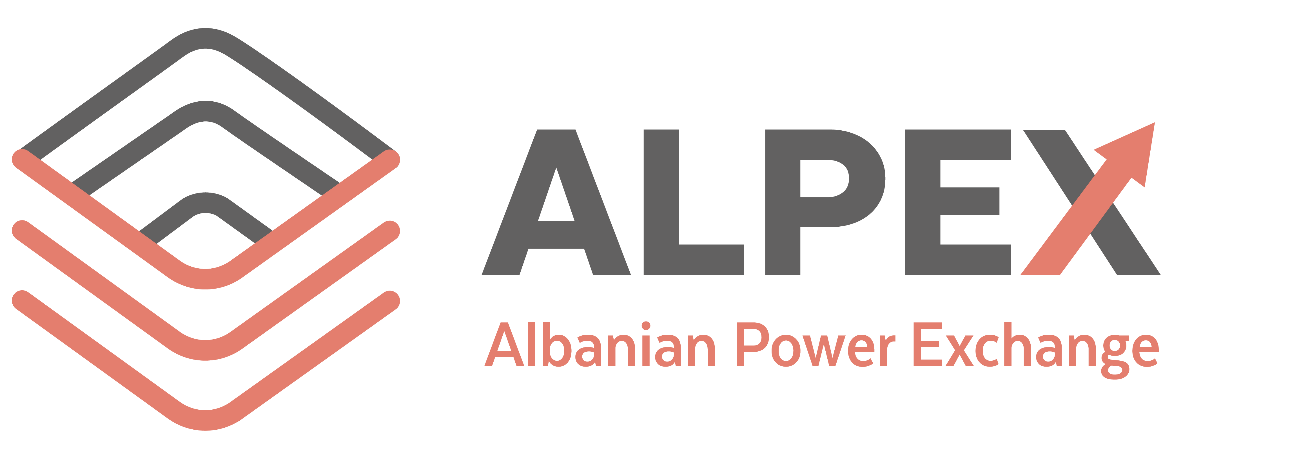 	Rregullat e ALPEX-it Kushtet e PërgjithshmeHISTORIKU I DOKUMENTITHyrja dhe InterpretimI Hyrja dhe objektivat e rregullAVE  HyrjaBursa Shqiptare e Energjisë Elektrike (në vijim referuar si ALPEX) është struktura përgjegjëse për menaxhimin dhe administrimin e Tregjeve të organizuara të Energjisë Elektrike në Shqipëri.  Operatori i Sistemit, Transmisionit dhe Tregut të Kosovës sh.a (në vijim referuar si KOSTT) ka Licencën përkatëse të Operatorit të Tregut për operimin dhe organizimin e Tregjeve të organizuara të Energjisë Elektrike në Kosovë. KOSTT-i me Licencën e Operatorit të Tregut ka transferuar  tek ALPEX-it (ALPEX sh.a – Dega në Kosovë) të drejtat dhe detyrimet për operimin dhe organizimin e Tregjeve të organizuara të Energjisë Elektrike në Kosovë sipas vendimit të ZRrE numër:V_1332_2020 dhe marrëveshjes midis KOSTT-it dhe ALPEX-it e nënshkruar në dd.mm.2022. Përcaktimi i  ALPEX-it si (NEMO)   për operimin e Tregjeve të Ditës në Avancë dhe Brenda së Njëjtës Ditë për Shqipërinë dhe Kosovën është subjekt i aprovimeve prej Autoriteteve Rregullatore përkatëse.  Në bazë të dispozitave të Rregullave NEMO, ALPEX është përgjegjës për: përgatitjen dhe paraqitjen për aprovim tek Autoritetet Rregullatore përkatëse të Rregullave të ALPEX-it, duke përcaktuar kushtet në të cilat do të kryejë aktivitetet përkatëse të Bursës dhe NEMO-s, në përputhje me kërkesat e:Rregullave të Tregut të Energjisë Elektrike dhe Rregullave të NEMO-s të aprovuara nga Autoritetet Rregullatore përkatëse në lidhje me operimin  e Tregjeve Ex-Ante; dhe    Procedurën e Klerimit dhe Shlyerjes (Clearing and Settlements); dhetë sigurojë që ata të cilët marrin ose dëshirojnë të marrin shërbimet në Bursë dhe në NEMO nga ALPEX-i, për aq sa të jetë praktikisht e arsyeshme, si një pikë të vetme kontakti kur ndërveprojnë me ALPEX-in në lidhje me këto shërbimeve. Të përgatisë dhe të paraqesë tek Autoritetet Rregullatore përkatëse, vetëm për njoftim, Vendimet Teknike përkatëse në lidhje me Rregullat e ALPEX-it.ALPEX i referohet rolit për të ndërmarrë aktivitetet e Bursës dhe NEMO-s për tregjet e Shqipërisë dhe Kosovës dhe referuar në mënyrë të drejtpërdrejtë për;të drejtat dhe detyrimet e tij që rrjedhin nga Licenca përkatëse në veprimtarinë Operimit të Tregut të energjisë elektrike e Shqipërisë, dhetë drejtat dhe detyrimet e tij që rrjedhin nga cedimi përkatës prej KOSTT për operimin e Tregjeve të organizuara të Energjisë Elektrike të Tregut të Kosovës.Këto Rregulla të ALPEX-it përcaktojnë detajet specifike në të cilat ALPEX-i, si Operator Tregu, duhet të kryejë detyrat e tij dhe sipas të cilave Anëtarët e Bursës duhet të tregtojnë në Bursë. Këto Rregulla të ALPEX-it nuk do të mbulojnë të gjitha detyrat për të cilat ALPEX-i, si NEMO, është përgjegjës sipas Nenit 5 të Rregullit të NEMO-s. Tregu i Energjisë Elektrike përfshin aktivitete tregtare të veçanta, por ndërvepruese, të cilat përfshijnë:Tregun e Alokimit të Kapaciteteve në përputhje me Procedurën e Alokimit të Kapaciteteve në Zyrën e Koordinuar të Ankandeve të Evropës Juglindore (SEE CAO).  Tregjet të Ditës në Avancë dhe Brenda së Njëjtës Ditë, të parashikuara në Rregullat e ALPEX-it, Procedurat dhe rregullave të tjera efektive, nëse ka, që operojnë në Tregun e Energjisë Elektrike; dhe   Tregun Balancues në përputhje me rregullat ose procedurat përkatëse.Objektivi dhe Parimet  Këto Rregulla të ALPEX-it janë përgatitur për të lehtësuar arritjen e Objektivave të ALPEX-it që mbështeten nga parimet e mëposhtme dhe prej ku ALPEX-i do të duhet: të mundësojë përputhshmërinë me kërkesat rregullatore të Shqipërisë dhe Kosovës.  të promovojë rezultatet konkurruese nëpërmjet ofrimit të shërbimeve efikase dhe efektive të Bursës. t’iu ofrojë Anëtarëve të Bursës mundësi për t’u konsultuar mbi ndryshimet e Rregullave dhe Procedurave të ALPEX-it. të promovojë sigurinë, integritetin dhe konfidencialitetin e të dhënave.të sigurojë të gjitha sistemet dhe ndërveprimet e nevojshme për funksionimin e Tregjeve të ALPEX-it. të realizojë ankandet dhe operacionet e nevojshme tregtare, në përputhje me rregullat e miratuara, duke përdorur për këtë qëllim algoritmet e tregut të bashkuar Evropian.  të respektojë kërkesat për transparencë, mos diskriminim, besueshmëri si dhe të ushtrojë kompetencat për monitorimin e tregut të energjisë elektrike.Efekti i këtij Seksioni Seksioni A.1 është vetëm për informim, dhe pa paragjykuar të drejtat, detyrat dhe detyrimet e përcaktuara në Licencën dhe legjislacionin e referuar në këto Rregulla, nuk ka për qëllim në vetvete dhe nuk duhet të interpretohet në mënyrë që të mos krijojë detyrime ligjore ndërmjet palëve ose të vendosë të drejta dhe detyra për ALPEX-in dhe palët në Marrëveshjen e Anëtarësimit në Bursë.  Procedurat e ALPEX-it Seksioni B.3.3 i Rregullave të ALPEX-it prezanton Procedurat që janë të detyrueshme për ALPEX-in dhe Anëtarët e Bursës.    INTERPRETIMIInterpretimi i përgjithshëmNë këto Rregulla të ALPEX-it dhe Procedurat, do të zbatohen interpretimet e mëposhtme, përveç nëse konteksti e kërkon ndryshe:  fjalët në njëjës përfshijnë shumësin dhe anasjelltas dhe gjinia mashkullore përfshin gjininë femërore dhe asnjanëse.   çdo referencë ndaj çdo legjislacioni, primar ose sekondar, në këto Rregulla të ALPEX-it ose Procedurat përfshin çdo interpretim, ndryshim, modifikim, zëvendësim ose konsolidim ligjor të çdo legjislacioni të tillë dhe çdo rregulloreje ose urdhri të bërë në bazë të tij.çdo referencë ndaj pjesëve, kapitujve, seksioneve, paragrafëve, shtojcave janë referenca ndaj pjesëve, kapitujve, seksioneve, paragrafëve, shtojcave të këtyre Rregullave të ALPEX-it dhe Procedurave të ndryshuara ose modifikuara herë pas here në përputhje me dispozitat e këtyre Rregullave të ALPEX-it.  Referencat e bëra lidhur me kohën i referohen Zona Kohore e Evropës Qendrore (CET).fjalët , frazat, akronimet dhe shkurtimet me shkronjë të madhe kanë kuptimin e dhënë në Përkufizimet e ALPEX-it ose siç përcaktohet në mënyrë specifike në përmbajtjen e këtyre Rregullave të ALPEX-it.   referencat ndaj një Entiteti përfshin gjithashtu edhe palët e treta të lidhura me të, sic janë organet drejtuese të tij, ose çdo subjekt tjetër juridike.      çdo referencë e një Ditë të caktuar duhet të interpretohet si referencë për një ditë kalendarike, përveç nëse parashikohet ndryshe. termi “përfshin” dhe të gjitha variacionet e tij do të thotë “përfshin, por pa u kufizuar në”. çdo referencë që i bëhet ALPEX-it për të pasur të drejtën për të marrë një vendim ose për ta përfunduar ose për të formuar një opinion ose gjykim, përveç rasteve kur parashikohet ndryshe, nënkupton që ALPEX-i ka të drejtë të ushtrojë lirinë e tij të plotë dhe të pakufizuar për ta bërë këtë.Titujt e kapitujve, seksioneve, paragrafëve, në këto Rregulla të ALPEX-it janë vetëm për lehtësi dhe nuk do të ndikojnë në interpretimin e tyre.Në rastet kur Rregullat e ALPEX-it ose Procedurat do të kërkojnë që të dhënat të publikohen nga ALPEX-i, ato do të vihen në dispozicion të publikut (që, për të shmangur dyshimet do të thotë në dispozicion të publikut dhe jo vetëm të Anëtarëve të Bursës) në një format lehtësisht të përpunueshëm me kompjuter standard dhe mjete analize, nëpërmjet një ndërfaqe publike lehtësisht të aksesueshme dhe, termat “publikoj”, “publikim” dhe “i publikuar”, do të interpretohen siç duhet.   Kur këto Rregulla të ALPEX-it ose Procedurat kërkojnë që ALPEX-i të publikojë informacion dhe nuk specifikohet një afat kohor për këtë publikim, atyre iu kërkohet të publikojnë këtë informacion sa më shpejt që të jetë e mundur. Referencat ndaj komunikimeve me shkrim, përveç rasteve kur specifikohet ndryshe, përfshijnë postën elektronike (e-mail) dhe komunikimet nëpërmjet Sistemit Elektronik të Tregtimit në Çast (ETSS) ose nëpërmjet çdo Mjeti tjetër Elektronik të Emëruar nga ALPEX-i. çdo referencë e bërë ndaj “ndryshimit” duhet të interpretohet se përfshin ndryshimin, korrigjimin, zëvendësimin, plotësimin dhe “ndryshimet” do të interpretohet siç duhet.  Gjuha zyrtare, njoftimetGjuha zyrtare e dokumentacionit dhe komunikimit me shkrim e ALPEX-it është gjuha shqipe, ndërsa gjuha angleze është një përkthim jozyrtar nga gjuha shqipe. Në rast të mospërputhjeve midis versionit të gjuhës shqipe dhe asaj angleze, versioni i gjuhës shqipe do të mbizotërojë.Nëse nuk parashikohet ndryshe, njoftimet nga ALPEX-i do të transmetohen në mënyrë elektronike, dhe, ku ALPEX-i do të përcaktonjë Mjetin Elektronik i të Emëruar.Sapo informacioni do të bëhet i disponueshëm nga ALPEX-i për Anëtarin e Bursës ose Anëtarin e mundshëm të Bursës, do ta vendosë atë në dispozicion në mënyrë elektronike.  Aspekte Ligjore dhe të Qeverisjes    Qëllimi i këtij Kapitulli Parashikime të përgjithshmeKy Kapitull B përcakton dispozitat në lidhje me qeverisjen dhe administrimin e këtyre Rregullave të ALPEX-it dhe Procedurave. TRUPA OrganIZATIVE e tregut dhe rolet  E TYRE Operimi i ALPEX-it  ALPEX-i  ofron tregtimin e energjisë elektrike në Tregun e Ditës në Avancë dhe Tregun Brenda së Njëjtës Ditë në afatet kohore për livrimin e energjisë elektrike në Zonat e Ofertimit të Shqipërisë dhe Kosovës përmes një platforme elektronike. ALPEX-i është i autorizuar nga të gjitha Palët për të ushtruar dhe kryer të drejtat, detyrimet dhe funksionet që i janë dhënë sipas këtyre Rregullave të ALPEX-it në masën dhe në përputhje me to siç kërkohet nga këto Rregulla të ALPEX-it dhe Procedurat.   Një referencë për “ALPEX-in” është referencë si për ALPEX sh.a në Shqipëri ashtu edhe për ALPEX sh.a- Dega në Kosovë.    ALPEX-i ka funksionet e mëposhtme: të kryejë disa nga përgjegjësitë e Operatorit të Tregut në Shqipëri dhe Kosovë të specifikuara në Rregullat e Tregut dhe në Modelin e Tregut të Energjisë Elektrike.të kryejë detyrat e NEMO-s në lehtësimin e Tregut të Ditës në Avancë dhe të Tregut Brenda së Njëjtës Ditë siç përcaktohet në Rregullat e NEMO-s.  të sigurojë funksionimin dhe operimin e duhur të platformës së tregtimit për Tregun e Ditës në Avancë dhe Tregun Brenda së Njëjtës Ditë; dhe të themelojë dhe mirëmbajë trupin organizativ të tregut dhe funksionet e përcaktuara në seksionet B.2.2 dhe B.2.8,   në përputhje me dhe subjekt i dispozitave të këtyre Rregullave të ALPEX-it.  Për të kryer funksionet e përcaktuara në paragrafin B.2.1.4, ALPEX-i do të kryejë detyrat e mëposhtme: të procesojë aplikimet për anëtarësim në Bursë në përputhje me seksionin C.1:  të bëjë marrëveshje për pranimin e Anëtarëve të Bursës siç parashikohet në seksionin C.1; të përcaktojë kërkesat dhe procedurat e detajuara të tregtimit dhe Komitetin e Bursës, dhe t’i publikojë ato sipas procedurës, që përcaktohet në seksionin B.3.4;të kryejë ankandet dhe operacionet e nevojshme tregtare, në përputhje me rregullat e miratuara, duke përdorur për këtë qëllim Algoritmin e Tregut të Bashkuar Evropian.  të ushtrojë masat shtrënguese dhe kryejë pagesat për Anëtarët e Bursës dhe/ose Anëtarët e Klerimit përkatës, në përputhje me rregullat dhe afatet e përcaktuara. të publikojë volumet e energjisë elektrike të alokuara dhe çmimet përkatëse, sipas afateve të përcaktuara. të konsultohet me Anëtarët  e Bursës mbi ndryshimet e këtyre Rregullave të ALPEX-it dhe Procedurave në përputhje me Kapitullin J. të regjistrojë të gjitha Transaksionet në tregjet e ALPEX-it të cilat do të jenë automatikisht të detyrueshme për t’u shlyer financiarisht.të regjistrojë të gjitha Transaksionet në tregjet e ALPEX-it, të cilat do të jenë automatikisht të detyrueshme për t’u kleruar, ku Anëtari i Klerimit do të bëhet Kundërpalë për ALPEX-in që vepron si Kundërpala Qendrore në të gjitha Transaksionet siç përcaktohet në Procedurën e Klerimit dhe të Shlyerjes.  të lehtësojë Livrimin fizik të tregtimit të kontratave të brendshme afatgjatë dypalëshe (OTC) të cilat do të bazohen në një kontratë financiare, ku energjia elektrike fizike do të tregtohet nëpërmjet Bursës. Për këto tregtime çmimi referencë për kontratën financiare do të jetë Çmimi i Klerues (për çdo Njësi Kohore të Tregut në respekt të Ditës së Livrimit) të Tregut të Ditës në Avancë të ALPEX-it. Blerësi do të jetë një Pranues Çmimi ndërsa Shitësi do të ofertojë si një Ndikues në Çmim; dhedo të marr vendimet e nevojshme për operimin me integritet dhe të rregullt tëi Bursës, që përfshin:  Monitorimin e përputhshmërisë të Anëtarëve të Bursës dhe Rregullave të ALPEX-it  në përputhje me Kapitullin D. Monitorimin dhe mbikëqyrjen e sjelljes dhe aktiviteteve të Anëtarëve të Bursës siç përcaktohet në Kapitullin D; dhe Kryerjen e auditimeve dhe inspektimeve siç përshkruhet/parashikohet në Procedura. Roli i Komitetit të BursësKomiteti i Bursës është një organ konsultativ i zgjedhur nga Anëtarët e Bursës. Roli i tij është promovimi i Rregullave të ALPEX-it dhe Procedurat që ato të mbeten aktuale dhe të përditësuara me kalimin e kohës, nëpërmjet konsultimit dhe këshillimit me ALPEX-in për ndryshimin e Rregullave të ALPEX-it dhe Procedurat.   Komiteti i Bursës ka funksione e mëposhtme:të konsultohet për propozimet për ndryshimet e Rregullave të ALPEX-it dhe Procedurat si dhe të shprehë mendimin e tij dhe të sugjerojë modifikime në lidhje me këto propozime përpara se ato të pranohen ose refuzohen nga ALPEX-i ose t’i dorëzohen Autoriteteve Rregullatorë për miratim, kur ajo kërkohet.  të konsiderojë propozimet për ndryshim të Rregullave të ALPEX-it ose Procedurat nga çdo Anëtar Burse të paraqitura në përputhje me seksionin J.2, dhe aty ku Komiteti i Bursës e konsideron të përshtatshme, të hartojë rekomandime për tu konsideruar nga ALPEX-i. të shprehë mendime dhe t’i japë rekomandime tek ALPEX-it në lidhje me prezantimet e reja të ETSS-së ose për ndryshimet në ETSS-në ekzistuese që mund të ndikojnë materialisht në ndërfaqet me Anëtarët e Bursës.  të shprehë mendime dhe të japë rekomandimet tek ALPEX-i në lidhje me prezantimin e Produkteve të reja ose Segmenteve të rinj të Tregut ose në lidhje me Bashkimin e Tregjeve.   Rekomandimet, propozimet dhe këshillimet e tjera të Komitetit të Bursës nuk janë të detyrueshme për ALPEX-in. Nëse ALPEX-i vendos të mos pranojë një rekomandim ose një këshillë të Komitetit të Bursës, ALPEX-i do të jap shpjegim me shkrim Komitetit të Bursës për arsyet e mospranimit të tij.  Përbërja e Komitetit të Bursës  Përbërja e Komitetit të Bursës duhet të pasqyrojë llojshmërinë e Anëtarëve të Bursës lidhur me Licencat që ata mbajnë.   Komiteti i Bursës  do të përbëhet nga jo më shumë së 8 (tetë) anëtarë të emëruar nga Anëtarët e Bursës dhe dy anëtarë të emëruar nga ALPEX-i, njëri prej të cilëve do të jetë kryesuesi i Komitetit.    Për aq kohë sa Kushtet e Licencimit si NEMO mbeten në fuqi në Licencat e Operatorit të Tregut, çdo Autoritet Rregullator mund të emërojë një vëzhgues i cili ka të drejtë të marrë pjesë në mbledhjet e Komitetit të Bursës.   Anëtarët e Komitetit të Bursës do të zgjidhen ose emërohen (sipas rastit) për një periudhë dyvjeçare.Kryesuesi i Komitetit të Bursës ALPEX -i emëron kryesuesin dhe zëvendës kryesuesin e Komitetit të Bursës.Mandati i emërimit për kryesuesin dhe zëvendës kryesuesin do të jetë dyvjeçar. Kryesuesi do të drejtojë punimet e Komitetit të Bursës, ose, nëse ai ose ajo nuk është në gjendje ta bëjë këtë, ato do t’i kryesojë zëvendës kryesuesi.  Mbledhjet e Komitetit të Bursës Komiteti i Bursës do të mblidhet sipas çështjeve konkrete nëse konsiderohet e përshtatshme nga Anëtarët e Komitetit të Bursës ose ALPEX-i.  Komiteti i Bursës ose ALPEX-i do të caktojë datën e çdo mbledhje dhe ALPEX-i do të publikojë paraprakisht datën e çdo mbledhjeje, kur është e mundur, të paktën dy javë përpara përveçse siç parashikohet ndryshe në paragrafin F.3.2.3.   ALPEX-i ose një kuorum prej tre (3) anëtarësh të Komitetit të Bursës mund të caktojnë mbledhje shtesë të Komitetit të Bursës duke njoftuar në mënyrë elektronike të gjithë Anëtarët e Komitetit të Bursës, i cili ju dërgohet në adresat e kontaktit të autorizuara të anëtarëve: duke njoftuar të paktën katërmbëdhjetë (14) ditë para; oseme një periudhë njoftimi më të shkurtër siç mund të kenë rënë dakord me shkrim nga ALPEX-i dhe të paktën pesë (5) anëtarë të Komitetit të Bursës.   Një person mund të marrë pjesë në mbledhjet e Komitetit të Bursës si vëzhgues, pasi të ketë informuar paraprakisht kryesuesin. Kryesuesi të ketë konfirmuar pjesëmarrjen tij në përputhje me çdo procedurë në fuqi dhe personi të ketë provuar një shkallë të përshtatshme konfidencialiteti (në kushte të pranueshme për ALPEX-in). Aty ku hapësira është e kufizuar dhe me pëlqimin e kryesuesit të Komitetit të Bursës, pjesëmarrja e atyre që nuk janë anëtarë mund të kufizohet në bazë të parimit “i pari në kohë i pari në shërbime” (first come, first served).  Kostot e Komitetit të Bursës Anëtarët e Komitetit të Bursës nuk kanë të drejtë shpërblimi ose rimbursimi të shpenzimeve. ALPEX-i do të ofrojë mbështetje administrative për Komitetin e Bursës. Konfidencialiteti i Komitetit të Bursës   Anëtarët  e Komitetit të Bursës duhet të ruajnë rreptësisht konfidencialitetin e të gjithë informacionit konfidencial që marrin gjatë kryerjes së detyrave të tyre si anëtarë të Komitetit të Bursës, përveç nëse dhe pasi informacioni të jetë bërë i disponueshëm publikisht ose paraqitja e tij kërkohet me ligj. Monitorimi i Tregut, Mbikëqyrja dhe Raportimi  si qëllim i ALPEX-it ALPEX-i do të kryejë monitorimin e tregut, mbikëqyrjen dhe raportimin në lidhje me Tregun e Ditës në Avancë dhe Tregun Brenda së Njëjtës Ditë, të administruar sipas këtyre Rregullave të ALPEX-it.  sipas kërkesave të Rregullit të  REMIT dhe NEMO-s; në përputhje me çdo marrëveshje të rënë dakord ndërmjet ALPEX-it dhe Autoriteteve Rregullatorë me qëllim zbatimin e detyrimeve që rrjedhin nga Rregullorja e REMIT-it; dhe  siç përcaktohet në Kapitullin D të këtyre Rregullave të ALPEX-it.  Anëtarët e Bursës do të bashkëpunojnë me ALPEX-in në kryerjen e funksioneve të tij sipas këtij seksioni B.2.8 dhe Kapitullit D. ALPEX-i nuk është i autorizuar të vendosë sanksione, të ndërmarrë veprime detyruese ose të pranojë një marrëveshje në vend të vendosjes së një sanksioni ose marrjes së masave detyruese përveç rasteve kur kjo është parashikuar në këto Rregulla të ALPEX-it dhe Procedurat.   Anëtarët  e Bursës  Anëtar i Bursës është një person juridik që përmbush kriteret në përputhje me Kapitullin C.ALPEX-i nuk mund të refuzojë të hyjë në një Marrëveshje Anëtarësimi me Bursën me një Aplikant që plotëson kërkesat e përcaktuara në Kapitullin C dhe nëse të gjitha kërkesat e aplikueshme në Procedurat janë përmbushur.  Çdo Anëtar i Bursës merr përsipër të veprojë me mirëbesim, ndershmëri, transparencë, në mënyrë profesionale dhe me përgjegjësi, në përputhje me praktikat më të mira të biznesit. Çdo Anëtar i Bursës merr përsipër gjithashtu, që në çdo kohë, të ruajë funksionimin pa probleme dhe integritetin e Tregut të Ditës në Avancë dhe të Tregut Brenda së Njëjtës Ditë, siç përshkruhet në Rregullat e ALPEX-it dhe Procedurat. Anëtarët e Bursës duhet të zbatojnë rregullat për të mbështetur ALPEX-in në operimin e një tregu të drejtë dhe mirë funksional.ALPEX-i në rolin e tij si Kundërpalë QendroreALPEX-i është përgjegjës për Klerimin dhe Shlyerjen e Transaksioneve të kryera në Tregjet e ALPEX-it në rolin e Kundërpalës Qendrore.   ALPEX do të kryejë rolin si Kundërpalë Qendrore me Anëtarët e Klerimit që janë përgjegjës për Klerimin e transaksioneve përkatëse të kryera në Tregjet e ALPEX-it përmes një marrëveshje me ALPEX dhe në përputhje me Procedurën e Klerimit dhe Shlyerjes.Në të gjitha Segmentet e Tregjeve të ALPEX-it, ALPEX zbaton Kushtet e Klerimit nëpërmjet një marrëveshjeje të lidhur me: një Anëtar Burse që zgjedh të jetë Anëtar Personal i Klerimit; ose  një Anëtar i Përgjithshëm Klerimi, i cili ka të drejtë  të klerojë Transaksionet e kryera nga Anëtarët e Bursës të kontraktuar prej tij dhe të aprovuara nga ALPEX-i për të marrë pjesë në Klerim.Anëtarët e Klerimit të ALPEX-it, si kusht për anëtarësimin e tij në Bursë dhe gjatë gjithë kohës që është Anëtar i Klerimit, do të zbatojnë të gjitha Kushtet për Klerim, kushte të tilla që do të bëjnë të mundur pjesëmarrjen në shlyerjen e rregullt të Kontratave sipas Procedurës së Klerimit dhe Shlyerjes.Procedura e Klerimit dhe Shlyerjes, do të aplikohet për të gjtha Transaksionet dhe Mosmarrëveshjet ndërmjet ALPEX, Anëtarëve të Klerimit dhe Anëtarëve të Bursës.Kuadri Ligjor   Instrumentet që rregullojnë sjelljen dhe pjesëmarrjen në Bursë Instrumentet e mëposhtme rregullojnë sjelljen, pjesëmarrjen dhe organizimin e Bursës:   Marrëveshja e Anëtarësimit me Bursën (përshkruar në seksionin B.3.2).Këto Rregulla të ALPEX-it. Procedurat (të përshkruara në seksionin B.3.3), që përfshijnë:Procedurën e Tregtimit  Procedurën e Klerimit dhe ShlyerjesVendimet Teknike të ALPEX-it  ; dhe Procedurën e Komitetit të Bursës Marrëdhënia kontraktuale ndërmjet ALPEX-it dhe Anëtarëve të Bursës dhe/ose Anëtarëve të Klerimit rregullohen nga këto Rregulla të ALPEX-it dhe Procedurat, të cilat zbatohen dhe mund të bëhen të detyrueshme nga ALPEX-i dhe Anëtarët  e Bursës nëpërmjet Marrëveshjes së Anëtarësimit me Bursën dhe nga ALPEX-i dhe Anëtarët  e Klerimit nëpërmjet Marrëveshjes Kuadër për Klerim.      Marrëveshja e Anëtarësimit me Bursën   Marrëveshja e Anëtarësimit me Bursën është marrëveshja kuadër që ALPEX-i dhe çdo Anëtar Burse duhet të hyjë dhe sipas së cilës Palët janë të detyruar të zbatojnë këto Rregulla të ALPEX-it dhe Procedurat.    Procedurat ALPEX-i do t’i zhvillojë, mirëmbajë dhe publikojë Procedurat në përputhje me seksionin B.3.3 dhe Kapitullin J që do të ndiqen nga Palët për kryerjen e detyrimeve dhe funksioneve sipas këtyre Rregullave të ALPEX-it.  Procedurat mund të përfshijnë detaje mbi: Procedurën e Komitetit të Bursës, që përfshijnë:   procedurën e zgjedhjes. përcaktimin për anëtarësim.   largimin dhe dorëheqjen e anëtarëve.dispozitat mbi kuorumin.   vëzhguesit; dhe  proceset për paraqitjen dhe shqyrtimin e Ndryshimit të Rregullave të ALPEX-it dhe Procedurat.   Procedura e Tregtimit, përfshin:   Specifikimet e Produkteve dhe llojet e Urdhërporosive për secilin Segment të Tregut. për çdo Segment Tregu, çështje të detajuara operacionale në lidhje me: Përputhjen dhe përpunimin e Urdhërporosive. Kufijtë e tregtimit. Procedurat e Ankandit. Publikimi i të dhënave. Kërkesat për informacion, inspektim dhe auditim    Aksesi teknik.Rastet përjashtimore nga tregtimi i zakonshëm.    Procedura e Klerimit dhe Shlyerjes përfshin;   Çështjet e faturimit dhe termat e pagesësÇështjet e GaranciveFondi për Mospërmbushje të DetyrimeveÇështjet e llogarive bankareProcedurat mund të përgatiten si një dokument i vetëm, ose do të bëhen në disa dokumente, secili i titulluar “Procedura”, të cilat së bashku nënkuptojnë termin Procedurat.  Pasi të jetë përgatitur dokumenti i Procedurave, mund të modifikohet vetëm në përputhje me Kapitujt J ose K të këtyre Rregullave të ALPEX-it.  Publikimi i Rregullave të ALPEX-it  dhe Procedurave ALPEX-i do të publikojë variantin në fuqi të këtyre Rregullave të ALPEX-it dhe Procedurat.  Ndryshimet në Rregullat e ALPEX-it ose Procedurat do të përfshihen në variantet e publikuara sa më shpejt që të jetë e mundur, pasi të merret një vendim në përputhje me Kapitullin J ose K.     Data e publikimit të variantit të plotë të ndryshuar të këtyre Rregullave të ALPEX-it ose Procedurat nuk do të ndikojnë në datën e hyrjes në fuqi të Ndryshimit përkatës.  ALPEX-i gjithashtu do të publikojë në çdo kohë një listë të Ndryshimeve efektive në fuqi që janë miratuar, por të cilat nuk janë përfshirë ende në variantin aktual të Rregullave të ALPEX-it ose Procedurat.  Ligji dhe juridiksioni qeverisës i ALPEX-itKëto Rregulla të ALPEX-it dhe Procedurat si dhe çdo mosmarrëveshje që lind nga ose në lidhje me to do të interpretohen, kuptohen dhe administrohen në përputhje me ligjet e aplikueshme të Shqipërisë dhe Kosovës respektivisht. Sipas seksionit G.2, Palët i nënshtrohen juridiksionit të Gjykatave të Shqipërisë dhe/ose Gjykatave të Kosovës (dhe asnjë gjykate tjetër) për të gjitha mosmarrëveshjet që lindin nga ose në lidhje me këto Rregulla ALPEX-it dhe Procedurat e pasi të jetë shteruar çdo dispozitë e përcaktuar nga rregullat respektive.     Afati Këto Rregulla të ALPEX-it fillojnë të zbatohen me Datën e Hyrjes në Fuqi. PërparësiaNë rast të ndonjë konflikti mes një detyrimi sipas Marrëveshjes së Anëtarësimit me Bursën dhe këtyre Rregullave të ALPEX-it dhe/ose Procedurat, ky konflikt do të zgjidhet sipas përparësisë së renditur më poshtë:Këto Rregulla të ALPEX-it;  Procedurat;Marrëveshja për Anëtarësimit në Bursë; dhe   Marrëveshja Kuadër për Klerim.Nuk ka për qëllim që të ketë ndonjë mospërputhje ose konflikt ndërmjet ndonjë dispozite të ndonjë prej kapitujve, seksioneve ose paragrafëve të këtyre Rregullave të ALPEX-it. Pavarësisht kësaj, në rast të ndonjë mospërputhjeje ose konflikti, mospërputhja ose konflikti do të zgjidhet me përparësinë e mëposhtme:     Kapitulli K (Marrëveshjet e Përkohshme);   Kapitujt e mbetur dhe Përkufizimet e ALPEX-it. Dispozitat e paragrafit B.3.7.2 do të prevalojë ndaj  çdo dispozite që shprehet ndryshe nga këto Rregulla të ALPEX-it.Detyrimet e Palëve   Pajtueshmëria me instrumentet  Çdo Palë duhet t’i respektojë këto Rregulla të ALPEX-it, Procedurat dhe Marrëveshjen e Anëtarësimit në Bursë.    Pa paragjykuar përgjithësimet e paragrafit B.4.1.1, asnjë Palë, drejtpërdrejtë ose tërthorazi, vetë ose në bashkëpunim me ndonjë Palë ose person tjetër, nuk duhet të pengojë funksionimin si duhet të Bursës sipas këtyre Rregullave të ALPEX-it ose Procedurat.    Pa paragjykuar ndonjë dispozitë tjetër të këtyre Rregullave të ALPEX-it, Procedurat ose Marrëveshjen e Anëtarësimit në Bursë, secila Palë:   duhet të ushtrojë me kujdes të gjitha të drejtat, funksionet dhe detyrimet e saj sipas këtyre Rregullave të ALPEX-it;  gjatë gjithë kohës duhet të jetë në pajtueshmëri me lejet dhe Licencat që duhen marrë dhe mbajtur për të qenë anëtar i Bursës dhe për të marr pjesë në Tregjet e ALPEX-it në përputhje me këto Rregulla të ALPEX-it;    duhet të  kryejë të gjitha pagesat që rrjedhin nga këto Rregulla të ALPEX-it, nga Procedurat dhe Kushtet e Klerimit në momentin që ato bëhen detyruese për tu paguar; duhet të sigurojë që, me përjashtim të rasteve kur lejohet shprehimisht ndryshe, çdo informacion ose të dhëna që duhet t'i dorëzohen ALPEX-it ose çdo Pale tjetër, ose që duhen ruajtur siç kërkohet, si rrjedhojë e të qenit Anëtar i Bursës (përfshirë ato të seksionit B.4.4), duhet bërë sa më mirë të jetë e mundur në bazë të njohurive dhe besimit që ka. Informacioni duhet të jetë i vërtetë, i  vlefshëm, korrekt, i plotë dhe i saktë në momentin që ai jepet dhe, me përjashtim të rasteve kur parashikohet shprehimisht ndryshe, edhe gjatë mbajtjes së tij dhe sipas rastit, do të mbajë të informuar ALPEX-in në kohë për çdo gabim, keqkuptim ose informacion të munguar, si dhe korrigjimin ose përditësimin e çdo informacioni ose të Dhënave që i ka paraqitur tek ALPEX-i ose çdo Palë tjetër sipas këtyre Rregullave të ALPEX-it ose Procedurat;  duhet të sigurojë që çdo informacion ose e Dhënë që i kërkohet të dorëzojë në ALPEX ose të çdo person që i kërkohet si rrjedhojë e të qenit Anëtar i Bursës, do të dorëzohet në kohën e duhur për t'i mundësuar ALPEX-it ose atij personit tjetër, që të kryejë detyrimet dhe funksionet që rrjedhin në përputhje me këto Rregulla të ALPEX-it ose nga Kërkesat e Rregullatorit për Raportim; duhet të bashkëpunojë dhe t’i ofrojë çdo ndihmë të arsyeshme ALPEX-it sipas kërkesës me qëllim që ALPEX-i të kryejë funksionet dhe detyrimet e tij sipas këtyre Rregullave të ALPEX-it, Procedurat ose Kërkesave të Rregullatorit për  Raportim; duhet të mbajë regjistrimin e të dhënave për të gjithë veprimtarinë tregtare në ALPEX, përmbajtja e të cilave mund të përcaktohet më tej nga ALPEX-i me Vendim Teknik.  Të gjitha këto të dhëna do t'i vihen menjëherë në dispozicion ALPEX-it për qëllime monitorimi, nëse kërkohet, dhe në rast se këto të dhëna nuk mbahen në formë të lexueshme ose në letër, Anëtari i Bursës duhet të jetë në gjendje t'i riprodhojë ato në këtë formë të lexueshme ose në letër; të mbajë regjistrat dhe të lëshojë dokumentet e kërkuara nga legjislacioni në fuqi;nëse vepron si Anëtar Personal i Klerimit, duhet të përmbushë kërkesat e duhura financiare të vendosura nga ALPEX-i dhe të sigurojë marzhe të kërkuara sipas dispozitave të Rregullave të ALPEX-it dhe Procedurës së Klerimit dhe Shlyerjes si parakusht për t’u pranuar për të tregtuar;   të ketë sisteme të përshtatshme të auditimit të brendshëm në lidhje me aktivitetin e tij tregtar në ALPEX dhe me qëllim verifikimin e pajtueshmërisë së Anëtarit të Bursës me këto Rregulla të ALPEX-it dhe Procedurat;   të punësojë një numër të mjaftueshëm punonjësish me njohuritë, përvojën dhe aftësitë e duhura për të garantuar që Anëtari i Bursës është në përputhje me këto Rregulla të ALPEX-it dhe Procedurat;të sigurojë që punonjësit e tij të përmbushin të gjitha detyrimet që rrjedhin nga këto Rregulla të ALPEX-it dhe Procedurat;ALPEX-i nuk do të jetë përgjegjës kundrejt Anëtarit të Bursës përveç për sjellje të pahijshme me dashje ose neglizhencë të rëndë   ALPEX-i do të marrë masat e duhura për të parandaluar problemet në funksionimin e sistemeve të administruara prej tij dhe për të marrë masat për riparimit sa më të shpejtë të defekteve ose keqfunksionimit.  ALPEX-i nuk mban përgjegjësi:për çdo humbje që mund ti shkaktohet Anëtarit të Bursës ose ndonjë palë e tretë si rezultat i ngjarjeve për shkak të Forcave Madhore, përfshirë, por pa u kufizuar tek; lufta, grevat, trazirat, kryengritjet, trazirat civile, epidemitë, ndërprerjet e përgjithshme të energjisë elektrike, për ta përgjithësuar në termat vendodhje dhe/ose kohë, mungesa e karburantit ose e lëndëve të para, dështimi, mosfunksionimi ose prishja e sistemeve të komunikimit dhe sistemeve elektronike në përgjithësi, zjarreve, përmbytjeve, problemeve të transportit ose shkaqeve të tjera përtej kontrollit të arsyeshëm të ALPEX-it;  për kompensimin e çdo humbjeje të shkaktuar nga një Anëtar i Bursës ose ndonjë palë e tretë që është për shkak të mosfunksionimi të ETSS-së, si rezultat i Ngjarjeve për shkak të Forcës Madhore, qoftë edhe përkohësisht, ose për shkak të humbjes së të dhënave të përfshira në ETSS ose të ndonjë përdorimi mashtrues i ETSS ose të dhënave të tij nga palët e treta.   Mos diskriminimi    ALPEX-i nuk do të bëjë diskriminim midis Anëtarëve të Bursës në ushtrimin e të drejtave dhe kompetencave dhe në kryerjen e funksioneve dhe detyrimeve të tij.     Kompetencat dhe detyrimet në rast emergjence  Në rast emergjence, përfshirë por pa u kufizuar në rrethanat e përcaktuara në paragrafin F.3.1.1, ALPEX-i mund të lëshojë udhëzime ose të marrë vendime ose masa që në mënyrë të arsyeshme i konsideron të përshtatshme për të siguruar sjelljen e duhur të tregtimit në Bursë dhe Shlyerjet të çdo transaksioni tregtar.  Këto udhëzime, vendime dhe masa janë të detyrueshme për të gjithë Anëtarët e Bursës dhe/ose Anëtarët e Klerimit, të cilët do t'i respektojnë ato.  Kërkesat rregullative    Nëse ALPEX-it i kërkohet të përpilojë, mbledhë dhe/ose të dorëzojë ndonjë informacion ose të dhënë, ose të raportojë ndonjë sjellje ose çështje, në lidhje me Bursën ose operimin e saj, tek Autoritetet Rregullatorë ose një Autoritet tjetër Kompetent sipas çdo ligji në fuqi dhe ligjit “Për mbrojtjen e të dhënave personale”, i ndryshuar të Republikës së Shqipërisë dhe Kosovës, (një “Kërkesë e Rregullatorit për Raportim”), atëherë çdo Anëtar i Bursës:  do të sigurojë informacionet, të dhënat dhe raportet, sipas kërkesës së arsyeshme të ALPEX-it ndaj Anëtarit të Bursës, brenda afatit kohor të kërkuar, në mënyrë që ALPEX-i të mund të përmbushë ose plotësojë Kërkesën e Rregullatorit për Raportim (ose të sigurojë që këto informacione, të dhëna dhe raporte të dorëzohen); do të bashkëpunojë me ALPEX-in dhe do të ndërmarrë të gjitha hapat sipas kërkesës së arsyeshme të ALPEX-it, të cilat janë të nevojshme ose duhen për t'i mundësuar ALPEX-it të jetë në përputhje ose të përmbushë Kërkesën e Rregullatorit për Raportim; dhe jep pëlqimin që ALPEX-i t'i japë informacion, të dhëna ose raporte Autoritetit Rregullator ose një Autoriteti tjetër Kompetent në përputhje me Kërkesën e Rregullatorit për Raportimit (ose të sigurojë që të jepet çdo pëlqim i nevojshëm).Tarifat e ALPEX-it    Kostot e operacionale të Tregjeve të Ditës në Avancë dhe atyre Brenda së Njëjtës Ditë mbulohen nëpërmjet pagesave të Tarifave Fikse dhe Variabël nga Anëtarët  e Bursës në ALPEX.  ALPEX-i mund të ngarkojë Anëtarët e Bursës kandidatët ose të pranuar që t'i paguajnë ALPEX-it, Tarifat e përcaktuara në përputhje me Listën e Tarifave të ALPEX-it në mënyrën dhe në kohën e përcaktuar në këtë dokument dhe në përputhje me Procedurat.     ALPEX-i do të specifikojë llogarinë ku duhet të bëhet pagesa e Tarifave Fikse dhe Variabël.    Çdo Anëtar i Bursës do t’i paguajë ALPEX-it të gjitha Tarifat Fikse dhe Variabël sipas paragrafit B.4.5.1, ku do të përfshihet TVSH-ja përkatëse apo ndonjë taksë tjetër e detyrueshme nga legjislacioni në fuqi, sipas një faturë të lëshuar nga ALPEX-i. Kur ndonjë nga pagesat sipas këtyre Rregullave të ALPEX-it është me vonesë, Kamatë Vonesa do të akumulohen nga data e lindjes së detyrimit deri në datën e pagesës së plotë mbi shumën në vonesë. Tarifat Fikse dhe Variabël përcaktohen me Vendim të Autoritetit Rregullator nëse është rasti, bazuar në metodologjinë e llogaritjes së Tarifave Fikse dhe Variabël, me propozim të ALPEX-it. Tarifat Fikse dhe Variabël aplikohen pas kalimit të një periudhe kohore të përcaktuar në Vendimin e Autoritetit Rregullator të përmendur më lart.   Tarifat Fikse dhe Variabël në fuqi, publikohen në faqen zyrtare të ueb-it www.alpex.al.Detyrimet në lidhje me konfidencialitetin   ALPEX-i dhe çdo Anëtar i Bursës do të respektojnë detyrimet e konfidencialitetit të përcaktuara në seksionin H.5. Pranimi në Bursë  Kërkesat për anëtarësim  Kriteret e pranimit për t'u anëtarësuar në BursëSubjektet juridike që disponojnë të gjitha autorizimet dhe licencat përkatëse (ose janë përjashtuar nga detyrimi për të pasur një licencë të tillë) për tregtimin e energjisë elektrike (ku është e aplikueshme) të kërkuara sipas Legjislacionit në fuqi;  Prodhuesit, mbajtësit e një Licence për Prodhim të energjisë elektrike ose ata që janë përjashtuar nga detyrimi për marrjen e një licence prodhimi. Furnizuesit, mbajtësit e një Licence Furnizimi të energjisë elektrike.Tregtarët, mbajtësit e një Licence për Tregtim të energjisë elektrike. Klientët, mbajtës të një Licence për Konsum vetjak (nëse do të jetë rasti)Operatorët e Sistemit të Transmetimit.Operatorët e Sistemit të Shpërndarjes.Furnizuesi i Shërbimit Universal. dheOperatori i Energjisë së Rinovueshme.duhet të jenë Palë Përgjegjëse për Balancim ose të jenë pjesë e Grupit të Palës Përgjegjëse për Balancim të konfirmuar zyrtarisht nga OST/KOSTT.të ketë, ose të provojë që do të përmbushë kërkesat e ALPEX-it  në lidhje me aftësinë teknike për të tregtuar në platformën e Bursës, sipas procedurës së publikuar në faqen zyrtare të ueb-it të ALPEX-it.     të jetë i regjistruar në Autoritetin Rregullator përkatës sipas Rregullores REMIT; dhetë veprojë si Anëtar Personal i Klerimit ose duke paraqitur një deklaratë bashkëpunimi me një Anëtar të Përgjithshëm Klerimi të ALPEX-it në lidhje me Klerimin e tregtimeve të tij. Informacioni i kërkuar për Pranim  Një entitet që kërkon të pranohet si Anëtar i Bursës ("Aplikanti") duhet: t’i paguajë ALPEX-it Tarifën Fikse Administrative në fuqi;të paraqesë në ALPEX aplikimin për anëtarësim ("Aplikim për Anëtarësim") që përmban të gjithë informacionin përkatës të renditur në formë të tillë që ALPEX-i ta përshkruajë dhe ta publikojë në faqen e tij zyrtare të ueb-it.  të sigurojë në nivelin e kërkuar nga ALPEX-i se i përmbush kërkesat në fuqi të përcaktuara nga paragrafi C.1.1.1 deri  në paragrafin C.1.1.4 dhe për këtë arsye përmbush kriteret për t'u pranuar si Anëtar i Bursës, sipas procedurës së publikuar në faqen zyrtare të ueb-it të ALPEX-it.    Tarifa Fikse Administrative do të jetë e pakthyeshme.  Aplikanti do të konfirmojë vlefshmërinë e çdo informacioni të dhënë sipas seksionit C.1.2 dhe ta provojë atë, sipas rastit, duke dorëzuar kopje origjinale të dokumenteve ose të noterizuara të këtyre dokumenteve në përputhje me Vendimin Teknik përkatës të ALPEX-it.   Me paraqitjen e “Aplikimit për Anëtarësim”, konsiderohet si pranim nga Aplikanti i të gjitha dispozitave të këtyre Rregullave të ALPEX-it dhe merr përsipër detyrimet në seksionin C.1.1. Në momentin e paraqitjes së “Aplikimit për Anëtarësim”, Aplikanti duhet të zbulojë çdo lloj kapaciteti tjetër që mund të ketë, si p.sh. kandidat për Anëtar i Bursës ose operator i tregut të rregulluar dhe t'i japë ALPEX-it të gjitha të dhënat dhe informacionet e nevojshme në lidhje me këto kapacitete. ALPEX-i mund t’u kërkojë të dhëna dhe informacione, këtyre subjekteve dhe autoriteteve kompetente mbi Aplikantin, si pjesë e mbledhjes dhe verifikimit të informacionit të rëndësishëm për shqyrtimin e aplikimit. Kapaciteti i Anëtarit të Bursës nuk i transferohet apo cedohet një pale të tretë. Procedura specifike dhe çdo kusht teknik dhe detaj i nevojshëm që Anëtari i Bursës duhet të përmbushë në rast të transformimeve të korporatës përcaktohet me Vendimin Teknik të ALPEX-it.   Për të marrë pjesë në tregjet e ALPEX-it, Aplikanti është i detyruar të caktojë të paktën një (1) Agjent Tregtar i Certifikuar. Gjithashtu, duhet të ketë një numër të mjaftueshëm Agjentësh Tregtarë të Certifikuar, duke marrë parasysh vëllimin e tregtimeve që do të kryejë dhe detyrimet e tij për të përmbushur rregullat e sjelljes profesionale në përputhje me dispozitat në fuqi. Aplikimi për Anëtarësim do të shoqërohet me një formular standart ‘si të njohësh klientin tënd’, në të cilin përcaktohen qartë procedurat organizative sipas të cilave ai synon të operojë si Anëtar i Bursës.  ALPEX-i mund t'u sigurojë Aplikantëve një model që do të shërbejë si udhëzues mbi përmbajtjen e formularit standart "si të njohësh klientin tënd", sipas procedurës së publikuar në faqen zyrtare të ueb-it të ALPEX-it. Kur ALPEX-i merr një “Aplikim për Anëtarësim”, mundet që brenda 20 Ditëve:Nëse Aplikanti nuk i përmbush kërkesat në fuqi, të përcaktuara në paragrafin C.1.1.1,  mund ta refuzojë “Aplikimin për Anëtarësim”, duke njoftuar me shkrim Aplikantin; ose nëse e gjykon se nevojiten informacione ose sqarime të mëtejshme, njofton Aplikantin duke identifikuar informacionin ose sqarimin e mëtejshëm që nevojitet.    Vendimi në paragrafin C.1.2.9(b), është vendim i justifikuar i ALPEX-it, në lidhje me rastet e mëposhtme:   kur Aplikanti nuk ka paraqitur një “Aplikim për Anëtarësim” të plotësuar dhe të nënshkruar siç duhet, dhe dokumentet lidhur me të, në dosjen e Aplikimit.   kur ALPEX në të kaluarën e ka përjashtuar kandidatin si Anëtar të Bursës si rezultat i shkeljes së rregullave dhe marrëveshjeve me të, në përputhje me dispozitat e Rregullave të ALPEX-it dhe Procedurat, përveç rasteve kur rrethanat që çuan në përjashtimin e tij, nuk ekzistojnë më ose ALPEX-i është bindur, në mënyrë të arsyeshme, se shkelja nuk do të përsëritet. nëse pranimi i "Aplikimit për Anëtarësim" do të bënte që ALPEX-i të shkelte ndonjë dispozitë të një detyrimi ligjor ose rregullator. kur ndonjë nga deklarimet e kandidatit është i pasaktë ose i rreme; ose kur nuk ka paguar tarifën e parashikuar në C.1.2.1(a) dhe/ose nëse në të shkuarën ka patur detyrime të prapambetura ndaj ALPEX-it.  Pavarësisht përmbajtjes së paragrafi C.1.2.10(a), në rastet kur ALPEX-i e konsideron se informacioni që do të përcaktonte të drejtën e një entiteti për t’u anëtarësuar është hequr nga aplikimi për anëtarësim, ALPEX-i do t'i dërgojë njoftim Aplikantit duke identifikuar informacionin e nevojshëm.    Nëse ALPEX-i nuk e merr informacionin e kërkuar ose sqarimet e mëtejshme brenda 10 Ditëve nga data që është bërë kërkesa sipas paragrafit C.1.2.9(b) ose paragrafin C.1.2.8, atëherë do të konsiderohet se Aplikanti e ka tërhequr Aplikimin për Anëtarësim.  Aplikanti mund të kërkojë me tepër kohë për të dhënë informacione ose sqarime të mëtejshme dhe ALPEX-i nuk duhet ta refuzojë në mënyrë të paarsyeshme pranimin e një kërkese të tillë.    Pranimi  ALPEX-i do t’i pranojë dhe trajtojë aplikimet nga Anëtarët e Bursës  në mënyrë të drejtë dhe jo diskriminuese. Megjithatë, në varësi të parimit të lartpërmendur, ALPEX-i mund të vendosë terma dhe kushte të veçanta për entitetet të caktuara, nëse kjo gjë, sipas mendimit të arsyeshëm të ALPEX-it, është e nevojshme për të pasqyruar rrethanat e veçanta të atij subjekti, ose për të pranuar një entitet që në të kundërt do të përjashtohej nga Anëtarësimi, përfshirë termat dhe kushtet e kërkuara nga Ligji në fuqi në juridiksionin ku është i vendosur subjekti.         Nëse ALPEX-i mendon që një Aplikant përmbush kërkesat në fuqi të përcaktuara në seksionin C.1.1, dhe se ka paraqitur të gjithë informacionin dhe sqarimet e kërkuara sipas seksionit C.1.2, ALPEX-i brenda njëzet (20) Ditëve nga marrja përfundimtare e të gjithë informacionit të kërkuar do t'i japë Aplikantit një Njoftim për Pranimi, sipas të cilit Aplikanti fiton të drejtën për të vazhduar procedurat për Marrëveshjen e Anëtarësimit në Bursë. ALPEX-i mund të specifikojë çdo lloj kushti që mendon së duhet të plotësohet përpara se Marrëveshja për Anëtarësim në Bursë të hyjë në fuqi. Aplikanti do t'ia kthejë ALPEX-it Marrëveshjen për Anëtarësim në Bursë të plotësuar dhe nënshkruar menjëherë pasi ta ketë marrë. Nëse ALPEX-i është i sigurt që Marrëveshja për Anëtarësimi në Bursë është plotësuar dhe nënshkruar siç duhet nga Aplikanti dhe janë përmbushur të gjitha kushtet e specifikuara, atëherë ALPEX-i do ta njoftojë me shkrim Anëtarin e ri të Bursës për Datën e Hyrjes në Fuqi të anëtarësimit të tij.     Anëtari i ri i Bursës ka të drejtë të tregtojë në Bursë nga Data e Hyrjes në Fuqi e specifikuar në Njoftimin për Tregun sipas paragrafin C.1.3.3 dhe pas plotësimit të kushtit të parashikuar në seksionin F.4.ALPEX-i duhet t’i informojë Anëtarët e Bursës për emrin e Anëtarit të ri të Bursës me një Njoftim për Tregun dhe duhet të publikojë detajet mbi pranimin e Anëtarit të ri në faqen e ueb-it të ALPEX-it.Nëse ALPEX-i vendos të mos e pranojë një Aplikant, atëherë duhet t'i japë Aplikantit arsyet e vendimit të tij. ALPEX-i do të pranojë vetëm Aplikantët që në gjykimin e tij, i konsideron të përshtatshëm dhe të duhurit për t'u bërë Anëtar. Aplikantët nuk do të refuzohen pa ndonjë arsye të justifikuar.  ALPEX-i duhet të informojë menjëherë Aplikantin me shkrim për rezultatin e procesit të aplikimit. Nëse aplikimi miratohet, palëve do t'u vihet në dispozicion një kopje origjinale e Marrëveshjes për Anëtarësim në Bursë e nënshkruar nga përfaqësuesi i autorizuar i nënshkruesve dhe ALPEX-it. Marrëveshja për Anëtarësim në Bursë lidhet në gjuhën shqipe ose angleze, ndërsa të drejtën e zgjedhjes së gjuhës e ka Aplikanti. Fuqia juridike dhe marrëdhëniet ndërmjet versionit anglisht dhe shqip të Rregullave në fuqi të ALPEX-it rregullohen sipas kushteve tek Marrëveshja për Anëtarësim në Bursë.  Çdo Anëtar i Bursës ka të drejtë të kërkojë nga ALPEX-i formimin e Portofoleve për Tregtim, lidhur me Tregun e Ditës në Avancë të ALPEX-it. Çdo Anëtar i Bursës ka të drejtë të kërkojë nga ALPEX-i formimin e Portofolit të Tregtimit, lidhur me Tregun e Vazhdueshëm Brenda së Njëjtës Ditë të ALPEX-it dhe formimin e Portofoleve të Tregtimit, për Tregun e Ankandit Brenda së Njëjtës Ditë të ALPEX-it.     Një Anëtari i Bursës mundet që me paraqitjen e kërkesës dhe është subjekt i miratimit të ALPEX-it (nuk mund t’i refuzohet në mënyrë të paarsyeshme), mund t'i jepet një numër shtesë Portofolash Tregtimi për një ose secilin prej Tregjeve të ALPEX-it në të cilat merr pjesë.  Tarifa Fikse e AnëtarësimitALPEX-i do të publikojë detajet e Tarifës Fikse për Anëtarësimit të shprehura në Euro.    ALPEX-i do të specifikojë llogarinë bankare ku duhet të bëhet pagesa e Tarifës Fikse për Anëtarësimit.  Të përgjithshmeKur të plotësojë Aplikimin për Anëtarësim, Aplikanti duhet të japë informacionin e kërkuar dhe, kur është e aplikueshme në formatin e specifikuar, në standardin e publikuar në faqen e tij të ueb-it të ALPEX-it.   Aplikanti e autorizon ALPEX-in të bëjë kërkime që i konsideron të përshtatshme dhe të ndajë çdo informacion të dhënë nga Aplikanti me Anëtarin e Klerimit të Përgjithshëm në lidhje me përpunimin e një Aplikimi për Anëtarësim.   MosPërmbushja e Detyrimeve, Pezullimi dhe Përfundimi i Anëtarësimit  Qëllimi i këtij seksioni   Ky seksionin C.2 përcakton të drejtat, detyrimet dhe proceset në lidhje me Mospërmbushjen e Detyrimeve, Dorëheqjen, Ndalimin e Tregtimit, Pezullimin dhe Përfundimin.      Mospërmbushja e Detyrimeve  Anëtari i Bursës do të jetë në kushtet e Mospërmbushjes së Detyrimeve kur është në shkelje të ndonjërës nga dispozitat e këtyre Rregullave të ALPEX-it, Procedurat ose Marrëveshjes për Anëtarësim në Bursë dhe përfshin pa kufizim dështimin për të paguar ose shkakun e mospagimit të një shume parash ose shkeljen e një ose më shumë dispozitave të Sjelljes në Kapitullin D.  Anëtari i Bursës do të njoftojë ALPEX-in, sa më shpejt të jetë e mundur në mënyrë të arsyeshme, sapo të jetë në dijeni për të gjitha rrethanat që do të shkaktojë, ose ka shkaktuar Mospërmbushjen e Detyrimeve, ose ndodhjen e një ngjarje të përshkruar në ndonjë nga paragrafët C.2.5.1(a) deri tek C.2.5.1(c) dhe C.2.5.2(a) deri tek C.2.5.2(d) në lidhje me Anëtarin e Bursës.      Sapo ALPEX-i të konstatojë për Mospërmbushjen e Detyrimeve në lidhje me një Anëtar të Bursës, ku nëpërmjet një njoftimi sipas paragrafit C.2.2.2 ose në ndonjë rrugë tjetër, ALPEX-i do t'i lëshojë një Njoftim për Mospërmbushje Detyrimesh Anëtarit të Bursës që është në këto kushte, duke specifikuar Mospërmbushjen e Detyrimeve.      ALPEX-i do të specifikojë në një Njoftimin për Mospërmbushje Detyrimesh:    Natyrën e Mospërmbushjes së Detyrimeve;     Nëse Mospërmbushja e Detyrimeve mund të korrigjohet, koha nga data e Njoftimit të Mos përmbushjes brenda së cilës i kërkohet Anëtarit të Bursës që është në këto kushte, për ta korrigjuar atë; dhe     Çdo veprim tjetër që ALPEX-i në mënyrë të arsyeshme mundet t’i kërkojë Anëtari të Bursës, që është në Mospërmbushje të Detyrimeve në lidhje me këtë Mospërmbushje Detyrimesh.       Anëtari i Bursës që është në Mospërmbushje të detyrimeve duhet të veprojë sipas Njoftimit për Mospërmbushjen e Detyrimeve.   Dorëheqja e Anëtarit të Bursës    Një Anëtar i Bursës mund të aplikojë pranë ALPEX-it për të hequr dorë nga anëtarësia e tij në Bursë në përputhje me këtë seksion.    Kërkesa për dorëheqje duhet të jetë me shkrim dhe duhet të specifikojë kohën dhe datën në të cilën Anëtari i Bursës dëshiron që dorëheqja të hyjë në fuqi (datë e cila duhet të jetë jo më pak se gjashtëdhjetë (60) Ditë pas kërkesës së paraqitur).  ALPEX-i do të pranojë dorëheqjen e Anëtarit të Bursës nëse ALPEX-i është i bindur që Anëtari përkatës i Bursës i ka përmbushur (ose do ti përmbushë deri në momentin kur dorëheqja të hyjë në fuqi) të gjitha kushtet e mëposhtme:    Anëtari i Bursës nuk ka detyrime ose borxhe të mbetura ndaj ALPEX-it sipas këtyre Rregullave të ALPEX-it dhe Procedurat; dheçdo Mospërmbushje e pazgjidhur nga Anëtari i Bursës, që mund të rikuperohet, ose është rikuperuar;  ALPEX-i mund të zgjasë afatin e referuar në paragrafin C.2.3.2, në varësi të detyrimeve të pa përmbushura të Anëtarit të Bursës dhe/ose nevojës për të mbrojtur ETSS-në nga rreziqet e shfaqura. Kur ndryshohet afati kohor, efektet e dorëheqjes dhe përfundimit të marrëveshjeve përkatëse të referuar në paragrafin C.2.3.3, do të hyjë në fuqi në datën e ndryshuar që ALPEX-i pranon dorëheqjen, e cila do të hyjë në fuqi jo më vonë se, data e përfundimit të afatit të ri kohor.  Nëse ALPEX pranon dorëheqjen e një Anëtari të Bursës, atëherë duhet të njoftojë me shkrim  Anëtarin e Bursës duke specifikuar kohën kur do të hyjë në fuqi.Me plotësimin e kushteve të paragrafëve të mësipërme, ALPEX-i do ta pranojë dorëheqjen, dhe nëpërmjet një Njoftimi për Tregun, do të informojë në lidhje me këtë, Anëtarët e tjerë të Bursës, Anëtarin e Përgjithshëm të Klerimit dhe Autoritetin Rregullator sipas rastit. Kur dorëheqja nuk pranohet, ALPEX-i do të jap një përgjigje të arsyetuar.     Dorëheqja e Anëtarit të Bursës nuk pengon ri-anëtarësimin e tij, me kusht që në momentin e pranimit të plotësohen të gjitha kushtet.   Procedura e dorëheqjes mund të përcaktohet me Vendim Teknik të ALPEX-it.  Operatori i Sistemit të Transmetimit, Operatori i Sistemit të Shpërndarjes, Operatori i Energjisë së Rinovueshme, Furnizuesi i Shërbimit Universal dhe Gjeneruesi Publik nuk do lejohen të përfundojnë pjesëmarrjen dhe të jenë Palë në Rregullat e ALPEX-it përveçse kur kjo kërkohet nga Autoritet Kompetente.Ndalimi i Tregtimit  ALPEX-i mund të deklarojë se një Anëtar i Bursës është subjekt i Ndalimit të Tregtimit nëse: Anëtari i Bursës shkel Rregullat e ALPEX-it, Procedurat ose Marrëveshjen e Anëtarësimit në Bursë dhe ALPEX-i konsideron se shkelja ndikon negativisht në operimin e ETSS-së ose aftësinë e një Anëtari tjetër të Bursës për t'u ndërlidhur me këto sisteme;    Mungesa e një marrëveshje të vlefshme si Palë Përgjegjëse për Balancim, në përputhje me dispozitat e paragrafit C.1.1.2.   ALPEX-i vlerëson se Anëtari i Bursës mund të ketë shkelur një ose më shumë nga dispozitat e sjelljes të përcaktuara në Kapitullin D; ose ALPEX-it i kërkohet të përjashtojë një Anëtar Burse nga Tregtimi nga Anëtari i Përgjithshëm i Klerimit në përputhje me Kushtet e Klerimit.       Nëse një Anëtar i Bursës është subjekt i Ndalimit të Tregtimit, ALPEX-i do të njoftojë me shkrim Anëtarin e Bursës duke specifikuar kohën kur Ndalimi i Tregtimit hyn në fuqi dhe arsyen ose arsyet që shkaktuan ndalimin e tregtimit.   Kur Ndalimi i Tregtimit vjen si pasojë e një Mospërmbushje Detyrimesh dhe nëse një Njoftim për Mos përmbushjen e Detyrimeve nuk është lëshuar akoma nga ALPEX-i në lidhje me këtë Mospërmbushje Detyrimi atëherë ALPEX-i do të lëshojë Njoftimin për Mospërmbushje Detyrimesh në përputhje me paragrafin C.2.2.3.Kur ALPEX-i konstaton se:  një Anëtar i Bursës e ka korrigjuar arsyen ose arsyet që shkaktojnë Ndalimin e Tregtimit të identifikuar në një njoftim sipas paragrafit C.2.4.2; dhe     nuk ekzistojnë rrethana të tjera të qenësishme që do t'i jepnin të drejtë ALPEX-it që ta deklarojë Anëtarin e Bursës si subjekt të Ndalimit të Tregtimit,ALPEX-i do ta heqë Ndalimin e Tregtimit duke deklaruar që Anëtari i Bursës nuk është më subjekt i Ndalimit të Tregtimit. Kur ALPEX-i heq një Ndalim të Tregtimit që ka prekur një Anëtar të Bursës, ai do të: riaktivizojë ndërlidhjen e Anëtarit të Bursës në ETSS; dhe  të njoftojë me shkrim Anëtarin e Bursës.     ALPEX-i do të bëj përpjekje të riaktivizojë ndërlidhjen sipas paragrafit C.2.4.5(a), përpara ose në të njëjtën kohë me njoftimin sipas paragrafit C.2.4.5(b)  Pezullimi i anëtarësimit  ALPEX-i do të lëshojë një Urdhër për Pezullim për një Anëtar të Bursës kur:  ALPEX ka ndërmarrë ndonjë veprim në lidhje me Anëtarin e Bursës i cili është njëkohësisht Anëtar Personal i Klerimit, që ALPEX-i konsideron se do të ose mund (me përfundimin e kohës) të pengojë Anëtarin e Bursës të likuidojë Kontratat e krijuara sipas këtyre Rregullave të ALPEX-it për një periudhë kohe;   ALPEX bëhet i vetëdijshëm se Anëtari i Bursës nuk i përmbush kërkesat e përcaktuara në seksionin C.1.1.1; ose  Anëtari i Bursës ka dështuar të paguajë ndonjë detyrim financiar të prapambetur sipas këtyre Rregullave të ALPEX-it dhe Procedurave. Anëtari i Bursës i cili është Anëtar Personal i Klerimit ka dështuar të paguajë Pagesat e Tregtimit sipas këtyre Rregullave të ALPEX-it. ka shkelur parashikimet e percaktuara ne paragrafin D.3.2.2ALPEX-i mund të lëshojë një Urdhër për Pezullim për një Anëtar të Bursës kur: për një Anëtar në Bursë bëhet ligjërisht e pamundur të përmbushë detyrimet e tij sipas këtyre Rregullave të ALPEX-it;    një Kërkesë Ligjore e nevojshme për t'i mundësuar Anëtarit në Bursë të përmbushë detyrimet dhe funksionet e tij sipas këtyre Rregullave të ALPEX-it dhe Procedurat, ndryshohet ose revokohet tërësisht ose pjesërisht në mënyrë të tillë që e pengon Anëtarin e Bursës që të përmbushë detyrimet dhe funksionet e tij sipas këtyre Rregullave të ALPEX-it ose Procedurat;      Anëtari në Bursës pezullon ose mbyll aktivitetin e biznesit të tij, ose një pjesë e biznesit të tij, aktivitetet e të cilëve ndërlidhen me dispozitat e Rregullave të ALPEX-it;   Anëtari i Bursës bëhet i paaftë financiarisht;   kur një Urdhërporosi shkel Rregullat e ALPEX-it, Ligjin në fuqi ose angazhimet kontraktuale të ndërmarra nga ALPEX-it si pjesë e rolit të tij si NEMO;Anëtari i Bursës mund të ketë shkelur një ose më shumë nga dispozitat e sjelljes në Kapitullin D; ose ALPEX-i ka nxjerrë një Njoftim për Mospërmbushje Detyrimesh për Anëtarin e Bursës sipas paragrafit C.2.2.3 ose paragrafit C.2.4.3 dhe Anëtari i Bursës ka dështuar të korrigjojë Mospërmbushjen e Detyrimeve sipas kushteve të Njoftimit për Mospërmbushje Detyrimesh. Kur Pezullimi vjen si rrjedhojë e një Mospërmbushje Detyrimesh dhe Njoftimi i Mospërmbushjes së Detyrimeve nuk është lëshuar akoma nga ALPEX-i në lidhje me këtë Mospërmbushje Detyrimesh, atëherë ALPEX-i duhet të lëshojë Njoftimin për Mospërmbushje Detyrimesh në përputhje me paragrafit C.2.2.4. Urdhri për Pezullim:   duhet të specifikojë datën dhe kohën kur Pezullimi hyn në fuqi;   mund të specifikojë periudhën e Pezullimit ose një ngjarje, e cila nëse ndodh, Pezullimi merr fund; dhe mund të specifikojë kushtet e Pezullimit. Nëse ALPEX-i lëshon një Urdhër për Pezullim për një Anëtar të Bursës, atëherë ky urdhër do: të njoftojë me shkrim sa më shpejt që të jetë e mundur dhe në mënyrë të arsyeshme me rrethanat, Anëtarin e Bursës që preket prej këtij urdhri;   t'i dërgojë një kopje Autoritetit Rregullatorë dhe Anëtarit të Përgjithshëm të Klerimit; dhe të informojë Anëtarët  e tjerë të Bursës nëpërmjet një Njoftimi për Tregun.Pezullimi sipas Urdhrit për Pezullim ka efekt të menjëhershëm nga data dhe ora e specifikuar në Urdhrin për Pezullim.ALPEX-i e anulon Urdhrin për Pezullim nëse Anëtari përkatës i Bursës e korrigjon çështjen ose çështjet që kanë shkaktuar Urdhrin për Pezullim ose nëse rrethanat që kanë shkaktuar Urdhrin për Pezullim nuk janë më të tilla dhe asnjë Urdhër tjetër për Pezullimi nuk është lëshuar ndaj Anëtarit të Bursës. Kur një Urdhër për Pezullim ndryshohet ose anulohet nga ALPEX-i, atëherë ALPEX-i do: të njoftojë me shkrim sa më shpejt që të jetë e mundur dhe në mënyrë të arsyeshme me rrethanat,  Anëtarin e Bursës që preket prej këtij urdhri; të informojë Anëtarët e tjerë të Bursës për ndryshimin ose anulimin me një Njoftim për Tregun; dhe  t’i dërgojë një kopje të njoftimit përkatës Autoriteteve Rregullatorë dhe Anëtarit të Përgjithshëm të Klerimit.    Pasojat e Ndalimit të Tregtimit  dhe Pezullimit Nëse një Anëtar në Bursë i nënshtrohet Ndalimit të Tregtimit ose është pezulluar sipas një Urdhri për Pezullim:   ALPEX-i duhet të çaktivizojë ndërlidhjen e Anëtarit të Bursës në ETSS dhe mund të bëjë (ose të përmbahet për të mos bërë) çdo veprim, çështje ose çfarë të jetë e nevojshme për të bërë të mundur Ndalimin e Tregtimit ose Pezullimin; Anëtari i Bursës duhet të anulojë të gjitha Urdhërporositë në emër të tij në ETSS dhe, në ato raste kur ai nuk arrin ta bëjë, atëherë ALPEX-i do t'i anulojë këto Urdhërporosi;    Anëtari i Bursës do të bëjë të gjitha përpjekjet e arsyeshme për të korrigjuar dhe për të eliminuar pasojat e shkakut ose shkaqeve që sollën Ndalimin e Tregtimit ose Pezullimit; dhe Anëtari i Bursës do të mbyllë tregtimin dhe do të sigurojë që Agjentët e tij Tregtar të ndërpresin tregtimin në Bursë derisa ALPEX-i të njoftojë Anëtarin e Bursës së Ndalimi i Tregtimit ose Pezullimi është anuluar (ose, në rastin e Pezullimit, periudha e Pezullimit ka përfunduar në përputhje me kushtet e Urdhrit për Pezullimi përkatës).      Përfundimi i Anëtarësimit  ALPEX-i do të lëshojë një Urdhër Përfundimi për një Anëtar të Bursës i cili:  ka shkelur një ose më shumë nga dispozitat e Sjelljes të përcaktuara në Kapitullin D dhe Autoritetet Rregullatore i kërkojnë ALPEX-it përfundimin e anëtarësimit të Anëtarit në Bursë; nuk është më në gjendje të shlyeje Kontrata sipas këtyre Rregullave të ALPEX-it si Anëtar Personal i Klerimit; ALPEX-i, sipas paragrafit C.2.7.3, mund të lëshojë Urdhër Përfundimi për një Anëtarë të Bursës i cili:     Ka qenë subjekt i Ndalimit të Tregtimit për më shumë se njëzet (20) Ditë; Ka qenë i pezulluar për më shumë se njëzet (20) Ditë; nuk e ka korrigjuar Mospërmbushjen ose Mospërmbushjet e Detyrimeve që kanë shkaktuar një Njoftim për Mospërmbushje Detyrimesh brenda njëzet (20) Ditësh;   nuk i plotëson më kërkesat e përcaktuara në seksionin C.1.1;është në shkelje të një Urdhri për Pezullim ose nuk ka ndërmarrë veprime që i janë kërkuar nga ALPEX-i brenda afatit kohor të përcaktuar në Urdhrin për Pezullim.  Përpara lëshimit të Urdhër Përfundimit sipas paragrafit C.2.7.2, ALPEX-i do të njoftojë Autoritetin Rregullator.  Është në vendimmarrjen e Autoriteti Rregullatorë për të dhënë vendimin përfundimtar. Kur ALPEX-i lëshon një Urdhër Përfundimi, ky urdhër do të specifikojë kohën dhe datën nga e cila urdhri do të hyjë në fuqi dhe kushtet për Përfundim.    Nëse ALPEX-i lëshon një Urdhër Përfundimi për një Anëtar të Bursës, atëherë ai duhet të:dërgojë një kopje të urdhrit tek Autoriteti Rregullatorë; dhe   informojë Anëtarët  e tjerë të Bursës nëpërmjet një Njoftimi për Tregun.  Pasojat e Dorëheqjes ose Përfundimi     Kur një Anëtar i Bursës jep dorëheqjen ose anëtarësimi i tij përfundon sipas seksionit C.2.7, atëherë  Anëtari i Bursës:   Do të pushoj së ekzistuari si Anëtar i Bursës dhe si palë në Marrëveshjen e Anëtarësimit në Bursë; Për më tepër:  Anëtari i Bursës do të pushojë së ekzistuari dhe do të sigurohet që Agjentet e tij Tregtarë të ndërpresin tregtimin në Bursë; dhe   Anëtari i Bursës duhet të anulojë të gjitha Urdhërporositë në emër të tij në ETSS , dhe, për ato që nuk arrin ta bëjë, atëherë ALPEX-i do t'i anulojë ato, nga koha e përcaktuar në njoftim, sipas paragrafit C.2.3.5 ose në Urdhër Përfundimi (siç aplikohet).Dorëheqja ose Përfundimi i një Anëtari të Bursës nuk ndikon:  në të drejtat ose detyrimet e akumuluara të Anëtarit të Bursës sipas Rregullave të ALPEX-it, Procedurat ose Marrëveshjes së Anëtarësimit në Bursë, nga të cilat kanë lindur ose që lidhen me çdo veprim ose mosveprim përpara datës së dorëheqjes ose përfundimit të saj;     në pagimin e çdo shume që ishte ose bëhet e pagueshme sipas Rregullave të ALPEX-it, Procedurat ose Kushteve të Klerimit në lidhje me çfarëdo periudhe përpara dorëheqjes ose përfundimit të marrëveshjes (përfshirë dhe çdo Mosmarrëveshje në lidhje me diçka që ka ndodhur përpara dorëheqjes ose përfundimit të anëtarësimit të Anëtarit të Bursës, edhe nëse Njoftimi i Mosmarrëveshjes është dhënë pas datës së dorëheqjes ose përfundimit të saj); dhe    në detyrimet e vazhdueshme të Anëtarit të Bursës sipas ose në lidhje me çdo kontratë të krijuar përpara dorëheqjes ose përfundimit të saj;   Çdo dispozitë e Rregullores së ALPEX-it, e cila shprehimisht ose në mënyrë të nënkuptuar ka si qëllim të hyjë në fuqi ose të vazhdojë të jetë në fuqi, pas dorëheqjes ose përfundimit së marrëveshjes së një Anëtari të Bursës, do të vazhdojë të jetë e detyrueshme për Anëtarin e Bursës.      Për të shmangur çdo dyshim, Anëtari i Bursës do të vazhdojë të jetë i detyruar të respektojë Procesin e Zgjidhjes së Mosmarrëveshjeve në lidhje me çdo Mosmarrëveshje që lind pas dorëheqjes ose përfundimit të tij, por që ka të bëjë me ndonjë periudhë përpara dorëheqjes ose para përfundimit të marrëveshjes.    ALPEX-it nuk i kërkohet të rikthejë ndonjë Tarifë Fikse të paguar nga një Anëtar i Bursës pas dorëheqjes ose ndërprerjes/përfundimit të marrëveshjes. Të përgjithshmePër të shmangur ndonjë dyshim, ndërkohë që një Anëtar i Bursës është subjekt i Ndalimit të Tregtimit ose është i Pezulluar:Anëtari i Bursës do të vazhdojë të përmbush dhe do të mbetet përgjegjës për të gjitha borxhet dhe detyrimet e akumuluara sipas këtyre Rregulla të ALPEX-it, Procedurat ose Kushteve të Klerimit gjatë Ndalimit të Tregtimit ose Pezullimit; dhe  Ndalimi i Tregtimit ose Pezullimi nuk ndikon në detyrimet e vazhdueshme të Anëtarit përkatës të Bursës sipas ose në lidhje me ndonjë Kontratë të krijuar përpara hyrjes në fuqi të Ndalimit të Tregtimit ose Urdhrit për Pezullim.    ALPEX-i mund ta ndryshojë Njoftimin për Mospërmbushje Detyrimesh dhe Urdhrin e Pezullimit sipas paragrafit C.2.5.4, ose me miratimin me shkrim të Autoritetit Rregullatorë një Urdhër Përfundimi, duke e njoftuar me shkrim Anëtarin përkatës të Bursës.     Për të shmangur dyshimet, ALPEX-i mund të deklarojë një Anëtar Burse si subjekt të Ndalimit të Tregtimit në rrethanat e parashikuara në seksionin C.2.4, ose të lëshojë një Urdhër Pezullimi pas ndodhjes së një ngjarjeje të përshkruar në ndonjë nga paragrafët C.2.5.1(a) deri në C.2.5.1(c) dhe paragrafëve C.2.5.2(a) deri në C.2.5.2(e), që gjithashtu formojnë një Mospërmbushje Detyrimesh, pa lëshuar një Njoftim për Mospërmbushje Detyrimesh ose duke pritur që të përfundojë periudha e korrigjimit sipas Njoftimit të Mospërmbushjes së Detyrimeve.     Njoftimet    Aplikimi Ky seksion C.3 zbatohet për komunikimet që duhet të bëjë ALPEX-i ose një Anëtar i Bursës, përfshirë lajmërimet, njoftimet, deklaratat dhe urdhrat e bëra, lëshuara, ndryshuara ose të anuluara sipas këtyre Rregullave të ALPEX-it ose Procedurat. Për të shmangur dyshimet, këto përfshijnë komunikime në lidhje me:    Njoftimet për Mospërmbushje Detyrimesh;   Ndalimin e Tregtimit;   Urdhrat për Pezullim;  Urdhrat e Përfundimit;    Njoftimet mbi Mosmarrëveshjet dhe gjendjen aktuale të gjithsecilit;     Njoftimet mbi Ngjarjet e Forcës Madhore; dhe   Njoftimet për Tregun.  Njoftimi i Palëve të tjera    Çdo njoftim që kërkohet të jepet në lidhje me qëllimet e këtyre Rregullave të ALPEX-it ose Procedurat do të jepet me shkrim, përveç rasteve kur specifikohet ndryshe në këto Rregulla të ALPEX-it ose Procedurat.    Çdo njoftim që duhet të jepet me shkrim, ose një komunikim për të cilin kërkohet një mënyrë tjetër i përshkruar në këto Rregulla të ALPEX-it ose Procedurat, mund të jepet gjithashtu me postë elektronike (e-mail) ose me anë të një njoftimi për një Anëtar të Bursës nga ETSS, ose nga Mjeti Elektronik i Emëruar.      Të dhënat e ALPEX-it (adresa ose adresa e postës elektronike) gjenden të specifikuara në faqen e tij të ueb-it, në çdo kohë.   Adresa e Anëtarit të Bursës për komunikimin me ALPEX-in është ajo që Anëtari i Bursës ka specifikuar në “Aplikimin për Anëtarësim”. Për çdo ndryshim të adresës së Anëtarit të Bursës do të njoftojë me shkrim ALPEX-in.Çdo njoftim me shkrim do të konsiderohet se është marrë:  në rastet kur dërgohet dorazi, dhe merret në dorëzim; në rastin kur dërgohet nëpërmjet një shërbimi postar të regjistruar, kur pranohet; ose në rastin e postës elektronike, kur postës elektronike (e-mail) hyn në sistemin e IT-së së Palës marrëse.   Secila Palë do të specifikojë një adresë postare, adresën e postës elektronike (e-mail) dhe një përfaqësues për dërgimin e njoftimeve me shkrim dhe mund t'i ndryshojë këto detaje duke njoftuar me shkrim ALPEX-in.  Komunikimet me shkrim ndërmjet Anëtarëve dhe ALPEX-it do të jenë në gjuhën shqipe ose angleze siç përcaktohet në Marrëveshjen e Anëtarësimit në Bursë. Sjellja, Monitorimi dhe Mbikëqyrja e Tregut      Qëllimi i këtij KapitulliTë përgjitshmeZbatimi i praktikave më të mira të Rregulloreve të BE-së për Sjelljen dhe Mbikëqyrjen e Tregut  Në përputhje me Rregulloren REMIT, ky Kapitull D përcakton rregullat në lidhje me Sjelljen në Treg dhe sjelljet të cilat duhet të ndiqen dhe respektohen në çdo kohë nga Anëtarët e Bursës.  Ky Kapitull D përcakton gjithashtu funksionin e mbikëqyrjes së tregut të ALPEX-it, që synon parandalimin, zbulimin dhe raportimin tek Autoriteti Rregullatorë për çdo shkelje të rregullave të këtij Kapitulli nga Anëtarët  e Bursës, si dhe detyrimin e Anëtarëve të Bursës për ta mbështetur këtë funksion. Parimet  Është përgjegjësi e çdo Anëtari të Bursës të sigurojë se është në përputhje me kërkesat e Sjelljes në Treg sipas Kapitullit D, të të gjitha palëve përkatëse të organizatës së tij. Çdo Anëtar i Bursës do të sigurojë që çdo person i përfshirë në Tregtim dhe/ose në Klerim në emër të tij, përfshirë menaxherët dhe personat e tjerë që marrin vendime në lidhje me Llojin e një Urdhërporosie, i nënshtrohen kufizimeve dhe detyrimeve që bëjnë të mundur që Anëtarët e Bursës të respektojnë plotësisht dhe në mënyrë efikase Sjelljen në Treg.      Është përgjegjësi e përbashkët e ALPEX-it dhe Anëtarëve të Bursës të sigurojnë një treg të drejtë dhe transparent të energjisë elektrike, me qëllim nxitjen e besimit të publikut në Bursë, mekanizmat e formimit të çmimeve dhe çmimet referencë në dobi të konsumatorëve fundorë. Si i tillë:     ALPEX-i dhe çdo Anëtar i Bursës do të veprojnë në përputhje me Rregullën e REMIT dhe me këtë Kapitull D; dhe    Anëtarët e Bursës do të respektojnë të gjitha detyrimet e vendosura ndaj tyre në lidhje me Rregulloren REMIT nga Autoriteti Rregullator do të sigurojnë që stafi i tyre të përmbushë të gjitha këto detyrime dhe do të njoftojnë stafin që informacioni i tyre mund të ndahet me ALPEX-in dhe Autoritetin Rregullator.    Pa kufizuar përgjithësinë e detyrimeve të përcaktuara në paragrafin D.1.2.2(b) dhe B.2.9.3, asnjë Anëtar i Bursës nuk do të:    përfshihet ose përpiqet të përfshihet në Manipulimin e Tregut në një treg me shumicë të energjisë; ose  përfshihet në ndonjë nga aktivitetet e ndaluara nga Rregulla REMIT në lidhje me një produkt energjie me shumicë.   Anëtarët e Bursës duhet në çdo kohë:   të veprojnë me drejtësi kundrejt ALPEX-it dhe Anëtarëve të tjerë të Bursës; dhetregtojnë në Bursë në përputhje me parimet e tregtarëve profesionistë të tregut.  Çdo Anëtar i Bursës do të sigurojë që çdo Urdhërporosi e bërë prej tij të pasqyrojë një interes të vërtetë blerjeje ose shitjeje dhe që të gjitha Transaksionet në të cilat ai është palë janë të vërteta.   Një Anëtar i Bursës nuk mund të ndikojë në asnjë mënyrë të pahijshme në çmimin ose strukturën e çmimeve në tregjet e ALPEX-it, ose të pengojë në ndonjë mënyrë tjetër ndërlidhjen e anëtarëve të tjerë në treg. Anëtarët e Bursës nuk duhet të aplikojnë metoda të paarsyeshme biznesi kur kryejnë Tregti dhe duhet të përpiqen gjithmonë të veprojnë në përputhje me praktikat e mira të biznesit.Anëtarët e Bursës duhet të respektojnë në çdo kohë dispozitat e Seksionit D.1 kur  Tregtojnë. Papajtueshmëria  me dispozitat e këtij Kapitulli mund të sanksionohet nga ALPEX-i në përputhje me dispozitat e Rregullave të ALPEX-it dhe Procedurat.  ALPEX-i do të monitorojë tregjet e tij me qëllim që të garantojë që të gjitha Tregtimet dhe aktivitetet e tjera në Tregjet e ALPEX-it të jenë në përputhje me Rregullat e ALPEX-it dhe Ligjin në Fuqi. ALPEX-i mund të kryejë monitorime dhe kërkojë shpjegimet mbi aktivitetet e tregtimit të Anëtarëve të Bursës siç përcaktohet në Rregullat e ALPEX-it dhe Procedurat.    ALPEX-i mund të kërkojë dhe të mbledhë informacion nga Anëtarët e Bursës në lidhje me biznesin e tyre, dhe Anëtarët e Bursës bien dakord të japin çdo informacion të tillë të kërkuar pa vonesë. Çdo shkelje e këtij seksioni D.1 nëse nuk mund të rregullohet sipas këtyre Rregullave të ALPEX-it dhe Procedurat, do të konsiderohet si Mos përmbushje Detyrimesh.  Angazhimi për transparencë Anëtarët e Bursës do të mbështesin dhe bashkëpunojnë plotësisht me ALPEX-in në zhvillimin dhe zbatimin e masave për të rritur transparencën në Bursë në përputhje me Legjislacionin në Fuqi.  Çdo Anëtar i Bursës do të bëjë publik çdo Informacion të Brendshëm siç përcaktohet në këtë rregull për Sjelljen në Treg në lidhje me Tregun e Energjisë Elektrike të Shqipërisë dhe Kosovës për sa i përket biznesit ose objekteve që zotëron ose kontrollon Anëtari i Bursës në fjalë ose për çështjet operative për të cilat është përgjegjës ai Anëtar i Bursës, qoftë tërësisht ose pjesërisht.  ALPEX-i i jep informacion publikut dhe në veçanti Anëtarëve të Bursës, sipas kërkesës, në përputhje me dispozitat e Rregullave të ALPEX-it. ALPEX-i do të sigurojë që zbulimi i detajeve dhe informacionit që zotëron të mos u japë avantazh tregtar ose konkurrence në mënyrë të padrejtë palëve të treta dhe në veçanti Anëtarëve të Bursës. Detyrimi për të dhënë informacion është subjekt i respektimit të parimit të sekretit tregtar. Stafi i ALPEX-it ka gjithashtu detyrimin të respektojë parimin e konfidencialitetit.Është përgjegjësi e ALPEX-it që ta mbajë në mënyrë sa më transparente informacionin e përditësuar të tregut. Burimi kryesor i informacionit të tregut të publikuar do të jetë faqja zyrtare e ueb-it e ALPEX-it. I gjithë informacioni i tregut në faqen ueb-it të ALPEX-it është publik në një format lehtësisht të aksesueshëm dhe që mund të përpunohet.Informacionet shtesë dhe detajet teknike në lidhje me të dhënat e ofruara nga ALPEX-i mund të specifikohen me një Vendim Teknik të ALPEX-it, të publikuara në faqen ueb-it. Sjellja publike e Anëtarëve të Bursës      Një Anëtar i Bursës duhet të sigurohet që çdo deklaratë publike që bën në lidhje me pjesëmarrjen e tij në Bursë është e vërtetë dhe e saktë. Anëtarët e Bursës nuk duhet të njollosin emrin e ALPEX-it duke bërë deklarata të rreme. Raportimi i menjëhershëm shkeljeve të dyshuara    Nëse një Anëtar i Bursës zbulon ndonjë veprim që dyshohet si shkelje e Kapitullit D të këtyre Rregullave të ALPEX-it, mund të informojë pa vonesë ALPEX-in. Nëse ALPEX-i zbulon ose informohet për ndonjë veprim që dyshohet si shkelje e Kapitullit D të këtyre Rregullave të ALPEX-it, do të informojë Autoritetin Rregullator pa vonesë. Kërkesat organizative të Anëtarëve të Bursës     Aftësitë e Anëtarëve të Bursës     Çdo Anëtar i Bursës do t’i organizojë aktivitetet e biznesit të tij në mënyrë të tillë që të përmbushë detyrimet e tij sipas Legjislacionit primar dhe sekondar në Fuqi në lidhje me Tregtimin në Bursë dhe Shlyerjen e Transaksioneve të tregut.  Anëtari i Bursës duhet të ketë dhe të mbajë infrastrukturën e përshtatshme organizative, operacionale dhe tekniko-ekonomike, si dhe mekanizmat e duhura dhe të përshtatshëm të kontrollit dhe sigurisë për përpunimin elektronik të të dhënave dhe procedurat e kontrollit të brendshëm në lidhje me pjesëmarrjen e tij në Tregjet e ALPEX-it, dhe në veçanti për:administrimin efektiv të rreziqeve si pasojë e pjesëmarrjes së tij në Tregjet e ALPEX-it dhe përmbushjen e detyrimeve përkatëse; monitorimin e Klerimit pa probleme të tregtimeve të tij dhe përmbushjen e detyrimeve që ndërmerr, në lidhje me Klerimin e tregtimeve të tij, sipas rastit; uljen e rrezikut për t'u përfshirë në ndonjë sjellje abuzive dhe në dëm të tregut; monitorimin, menaxhimin dhe përmbushjen me efektivitet, sipas rastit, të detyrimeve të tij ndaj Autoritetit Kompetent, ALPEX-it, në lidhje me tregjet e ALPEX-it. Anëtarët e Bursës duhet të kenë plane organizative që përfshijnë: kontrollimin e aktiviteteve të tyre të Tregtimit; Masat e duhura për menaxhimin e riskut;Pajtueshmërinë e vazhdueshme me kërkesat e përcaktuara në paragrafin C.1.1.Anëtarët e Bursës do të informojnë pa vonesë ALPEX-in për çdo ndryshim në organizimin e tyre që mund të ndikojë në Tregtimin e rregullt ose në ekzekutimin si duhet të Transaksioneve.   Anëtarët e Bursës duhet t’u përgjigjen kërkesave  të ALPEX-it në lidhje me vlerësimin në detaje të aktivitetit të tyre nga ALPEX-I, gjatë shqyrtimit të aplikimit për tu bërë Anëtar i Bursës.    Monitorimi dhe Mbikëqyrja e TregutKompetencat për Monitorim dhe Mbikëqyrje Anëtarët e Bursës janë të detyruar të japin çdo informacion që ALPEX-i e konsideron të rëndësishëm, në kontekstin e kryerjes së rolit të tij si monitorues ose në kontekstin e çdo hetimi të ndonjë shkeljeje të dyshuar në këtë Kapitull ose të përmbushin kërkesat ligjore në fuqi sa më shpejt të jetë e mundur pas një kërkesë me shkrim nga ALPEX-i. Çdo Anëtarë i Bursës pranon që ALPEX-i herë pas here, pavarësisht nëse një informacion i tillë është marrë në kontekstin e një hetimi ose jo, mund t'i japë Autoritetit Rregullator përkatës informacion mbi aktivitetin Tregtar dhe informacione të tjera shtesë. Një informacion i tillë mund t'u jepet gjithashtu grupeve të mbikëqyrjes së tregjeve të tjera përkatëse ose OST-ve, gjithmonë me kusht që të ketë një marrëveshje me shkrim ndërmjet ALPEX-it dhe këtij tregu ose OST-së që kufizon përdorimin e informacionit të përbashkët për qëllime të mbikëqyrjes së tregut dhe garanton trajtimin konfidencial të një informacioni të tillë.  Komunikimi ndërmjet Anëtarëve të Bursës dhe ALPEX-it mund të përfshijë të dhëna personale të  individëve deri në atë masë sa ky informacion të përfshihet në çdo komunikim përkatës ose në çdo komunikim të nevojshëm.   Çdo informacion i marrë në përputhje me këtë Kapitull do të përdoret vetëm për qëllime të mbikëqyrjes të Rregullave të ALPEX-it, Procedurat dhe Legjislacionit në Fuqi, përfshirë hetimin e veprimeve që dyshohen si shkelje.     ALPEX-i do të ketë të gjitha kompetencat e nevojshme për të kryer detyrat e tij, përfshirë të drejtat:  të kryejë hetime në rastet kur ekziston dyshimi i arsyeshëm se ka pasur shkelje të seksionit  D.1.2;  nëpërmjet njoftimit me shkrim, t'i kërkojë çdo Anëtari të Bursës (pavarësisht nëse Anëtari i Bursës është apo jo i dyshuar për një shkelje), që të japë informacion ose informacion specifik për një gjë të caktuar, ose të krijojë dokumente ose materiale specifike (në çfarëdo formati) sipas një përshkrimi specifik, i cili në vlerësimin e ALPEX-it ka të bëjë me ndonjë çështje që lidhet me hetimin, përfshirë dhënien e detajeve të përfituesit ekonomik të çdo Urdhërporosie, Transaksioni ose Kontrate.  Nëse ALPEX-i njofton një Anëtar të Bursës sipas paragrafit D.3.1.5(b), atëherë Anëtari i Bursës duhet të veprojë në përputhje me njoftimin. Pavarësisht nëse i ka ushtruar apo jo kompetencat e veta të hetimit në përputhje me paragrafin D.3.1.5., nëse ALPEX dyshon se një Anëtar i Bursës ka shkelur një dispozitë të sjelljes të përcaktuar në këtë Kapitull D, ALPEX-i do të njoftojë  Autoritetin Rregullator përkatës për dyshimet e tij dhe mund t'i bëjë rekomandime  Autoritetit Rregullator në mënyrë që të mbrojë interesat e Bursës dhe Anëtarëve të tij.   Papajtueshmëria   Një Ngjarje Papajtueshmërie është nëse një Anëtar i Bursës në opinionin e arsyeshëm të ALPEX-it:  nuk përmbush detyrimin e tij sipas dokumenteve dhe/ose marrëveshjeve që kanë lidhje me Rregullat e ALPEX-it dhe Procedurat ose përndryshe është në shkelje të Rregullave të ALPEX-it dhe dokumentacionit të lidhur me të; oseështë në shkelje të Legjislacionit në Fuqi dhe një shkelje e tillë ndikon ose do të ndikojë në aftësinë e Anëtarit të Bursës për të qenë në përputhje me Rregullat e ALPEX-it dhe dokumentacionit të lidhur me të. Një Ngjarje Papajtueshmërie Materiale ndodh kur në opinionin e arsyeshëm të ALPEX-it:   Anëtari i Bursës nuk është në përputhje me kërkesat sipas seksionit F.4.; ose     Anëtari i Bursës është në shkelje të Përfaqësimit sipas paragrafëve nga F.4.5.1(a)) deri tek F.4.5.1(g) (përfshirë këtë të fundit) të këtyre Rregullave të ALPEX-it, me kusht që Përfaqësimi i shprehur sipas mendimit të ALPEX-it është i pasaktë ose të çon në drejtim të gabuar në aspektin material dhe nuk është korrigjuar brenda kohës së procesit të mosmarrëveshjeve pasi ALPEX-i i ka dërguar njoftim me shkrim Anëtarit të Bursës për një ngjarje të tillë Papajtueshmërie; ose  përfaqësimi i rremë tregon qartë se Anëtari i Bursës është i papërshtatshëm për Tregtim të mëtejshëm; ose ndodh një Ngjarje Papajtueshmërie e cila mund të ndikojë negativisht tek Tregtimi sipas këtyre Rregullave të ALPEX-it, Legjislacionit në Fuqi dhe Marrëveshjes së Anëtarësimit dhe kjo ngjarje Papajtueshmërie nuk korrigjohet brenda Kalendarit të Procesit të Zgjidhjes së Mosmarrëveshjeve, pasi ALPEX-i i ka dërguar njoftim me shkrim Anëtarit të Bursës për këtë Ngjarje Papajtueshmërie; ose  ngjarja e Papajtueshmërisë është shkaktuar nga neglizhenca, me dashje ose me anë të mashtrimit nga Anëtari i Bursës dhe një Ngjarje e tillë e Papajtueshmërie nuk korrigjohet brenda Kalendarit të Procesit të Zgjidhjes së Mosmarrëveshjeve, pasi ALPEX-i e ka njoftuar me shkrim Anëtarin e Bursës për një Ngjarje të tillë Papajtueshmërie; ose Anëtari i Bursës nuk i paguan ALPEX-it ndonjë nga detyrimet e tij që lindin sipas Rregullave të ALPEX-it dhe Procedurat menjëherë sapo ose përpara se këto detyrime të bëhen të detyrueshëm për tu paguar; ose  Një Ngjarje e Papajtueshmërisë (përveç siç përcaktohet në pikat a. deri e. të këtij paragrafi D.3.3.2.) nuk korrigjohet brenda Kalendarit me anë të Procesit të Zgjidhjes së Mosmarrëveshjeve, pasi ALPEX-i e ka njoftuar me shkrim Anëtarin e Bursës për një Ngjarje të tillë Papajtueshmërie.  Ndarja e Informacionit me Autoritetet Përkatëse  Anëtarët e Bursës pranojnë se në kryerjen e funksioneve të tyre sipas Kapitullit D, ALPEX-i do të bashkëpunojë me entitetet e mëposhtme (“Autoriteti Përkatëse”): Autoritetet Rregullatore;   Gjykatat e vendit; dhe    Çdo organ ekuivalent që kryen mbikëqyrjen e tregut në përputhje me rregullat dhe rregulloret në fuqi.  Detyrimet e Anëtarëve të Bursës Anëtarët e Bursës duhet të veprojnë menjëherë dhe në përputhje me të gjitha udhëzimet e një Autoriteti Përkatës ose të ALPEX-it në lidhje me Sjelljen e Tregut, monitorimin dhe mbikëqyrjen sipas këtij Kapitulli D.  Anëtarët e Bursës japin pajtimin e tyre të parevokueshme që ALPEX-i për të njoftuar Autoritetin Rregullator kur dyshon se një Urdhërporosi, Transaksion ose Kontratë mund të jetë në shkelje të Rregullores REMIT.  Pasojat e shkeljes së dispozitave të sjelljes Shkeljet e trajtuara sipas Kapitullit C Nëse një Anëtar i Bursës shkel këtë Kapitull D, përfshirë dhe mospërmbushjen e udhëzimeve sipas paragrafit D.3.4.1, atëherë aplikohen dispozitat e seksionit C.2.Kontratat, Produktet dhe Segmentet e Tregut     Qëllimi i këtij KapitulliQëllimiKy kapitull përshkruan konceptet e përdorura në Bursë.   Konceptet dhe përshkrimet e bëra në këtë Kapitull i nënshtrohen përjashtimeve të përcaktuara në këto Rregulla të ALPEX-it ose Procedurat.  Dispozitat e detajuara përcaktohen në Procedurën e Tregtimit.  KonceptetProduktet dhe Llojet i UrdhërporosiveProduktet mund të jenë, produkte  orare, 30 minuta, 15 minuta dhe në bllok, sipas rastit kur janë të aplikueshme. Blloqet krijohen nga lidhja e më shumë se një produkti për të njëjtën Njësi Kohore Tregu.Një Lloji i Urdhërporosie është një format i caktuar, sipas të cilit një Anëtar i Bursës duhet të dorëzojë një Urdhërporosi Shitjeje dhe/ose Blerjeje të energjisë elektrike në Bursë.  Specifikimet e Llojeve të Urdhërporosive për Segmentet e Tregjeve të  Ankandit të Ditës në Avancë, Ankandin Brenda së Njëjtës Ditë dhe Segmentin e Tregut të Vazhdueshëm Brenda së Njëjtës Ditë të Bursës janë renditur në Shtojcën A të Procedurës së Tregtimit.       ALPEX-i nuk është përgjegjës për asnjë kosto ose shpenzim të shkaktuar drejtpërdrejtë ose tërthorazi kundrejt Anëtarëve të Bursës për shkak të ndryshimit të Llojeve të Urdhërporosive të ofruara.  Shtimi dhe heqja e Produkteve dhe Llojet e UrdhërporosiveALPEX-i mund të shtojë, modifikojë ose heqë Produktet dhe/ose Llojet e Urdhërporosive të disponueshme në Bursë duke modifikuar Procedurat në përputhje me Procesin për Ndryshim në Kapitullin J, ose në përputhje me procesin kalimtar në Kapitullin K, me kusht që: një vendim për të shtuar një Produkt dhe/ose një Lloj Urdhërporosi për Segmentet e Tregjeve të  Ankandin e Ditës në Avancë, Ankandin Brenda së Njëjtës Ditë dhe Segmentin e Tregut të Vazhdueshëm Brenda së Njëjtës Ditë duhet të marrë parasysh faktorët e: integrimit rajonal i Tregjeve të Shqipërisë dhe Kosovës; dhe  ofruesit dhe operatorëve të sistemeve dhe shërbimeve të nevojshme për funksionimin e Bursës; Për të shmangur dyshimet, Anëtarët e Bursës mund të propozojnë modifikime për Produktet dhe/ose Llojet e Urdhërporosive ekzistuese ose pranimin e Produkteve dhe/ose Llojeve të Urdhërporosive të reja, në përputhje me Procesi për Ndryshim në Kapitullin J. Urdhërporositë dhe dërgimi i informacionit në Interkonektor Një Urdhërporosi është një shembull individual i një Produkti të listuar në Bursë, që përfaqëson ofertën e një Anëtari të Bursës për të shitur ose për të blerë energji elektrike brenda Zonave të Ofertimit të Shqipërisë dhe/ose Kosovës, në lidhje me një Portofol specifik, Njesi Kohore Tregu, vëllim të caktuar dhe çmimin në përputhje me specifikimet për Produktin në fjalë.   Urdhërporositë e dërguara në ALPEX nga Anëtarët e Bursës duhet të jenë në përputhje me të gjitha kërkesat në fuqi të përcaktuara në Procedurat dhe të përfshijnë të paktën informacionin e mëposhtëm:  Identifikimin e Anëtarit të Bursës; Segmentin e Tregut të cilit i referohet Urdhërporosia;   Portofoli me të cilën lidhet Urdhërporosia;    Njësia Kohore e Tregut për të cilën aplikohet Urdhërporosia;  Sasia ose sasitë e Urdhërporosisë;  Kufizimet e ekzekutimit nëse ka; dhe nëse Urdhërporosia është një Urdhërporosi Blerjeje ose Shitjeje.   ETSS mbledh Urdhërporositë në Librin e Urdhërporosive për çdo Segment të Tregut. Në lidhje me Ankandet nga Koha e Mbylljes së Portës, të gjitha Urdhërporositë në Librin e Urdhërporosive do të konsiderohen se janë në proces Përputhje për këtë Libër Urdhërporosi.    Urdhërporositë e dorëzuara nga Anëtarët e Bursës qëndrojnë në Librin e Urdhërporosive deri kur:   Urdhërporosia është anuluar nga ose në emër të Anëtarit të Bursës që e ka vendosur atë;    ALPEX-i e anulon atë sipas këtyre Rregulla të ALPEX-it ose Procedurat;  Anëtari i Bursës modifikon Urdhërporosinë; ose      Urdhërporosia është pranuar, refuzuar ose i ka mbaruar afati.  Anëtarët e Bursës janë përgjegjës për të garantuar që Urdhërporositë që ata dorëzojnë janë të sakta dhe pasqyrojnë qëllimet e tyre tregtare, ndërsa ALPEX-i:nuk ka përgjegjësi për të ndjekur zbatimin e paraqitjes së një Urdhërporosie nga një Anëtar i Bursës apo çështje të tjera të informacionit që lidhen me Rregullat e ALPEX-it ose Procedurat: nuk ka asnjë detyrim në lidhje me:   në dështimin për të dorëzuar një Urdhërporosi; ose   Urdhërporositë ose informacione të tjera të paraqitura sipas këtyre Rregullave të ALPEX-it ose Procedurat, të cilat përmbajnë të dhëna me gabime ose nuk janë të plota ose nuk janë të sakta, ose që nuk pasqyrojnë qëllimet e Anëtarit të Bursës që e dorëzon atë.  OST-të do të paraqesin informacionin e mëposhtëm tek ALPEX-i në lidhje me Interkonektorët përkatës:Kapacitetin e disponueshëm Ndërkufitarë; dhetë tjera informacione siç kërkohen nga Procedurat. Kontratat    Ekzistojnë dy lloje Kontratash:     Kontratat për shitjen ose blerjen e energjisë elektrike brenda Zonave të Ofertimit; dhe   Kontratat e Bashkimit të Tregut lidhur me shitjen ose blerjen e energjisë elektrike midis dy Zonave të Ofertimit.   Njoftimi i një Transaksioni nga ETSS në EMCS në përputhje me paragrafin F.2.9.1 krijon një Kontratë për shitjen ose blerjen e energjisë elektrike ndërmjet Anëtarit të Bursës që ka dorëzuar Urdhërporosinë përkatëse dhe ALPEX-it.           Një Kontratë e krijuar në referim të paragrafit E.2.4.2. për shitjen ose blerjen e energjisë elektrike është një angazhim i qëndrueshëm dhe i parevokueshëm në lidhje me Njësinë Kohore të Tregut përkatës:      Në rastin e një Kontrate për blerjen e energjisë elektrike, blerësi do të marrë sasinë e energjinë elektrike të kontraktuar dhe do të shlyejë financiarisht kontratën me çmimin e specifikuar; dhe  Në rastin e një Kontrate për shitjen e energjisë elektrike, shitësi do të livrojë sasinë e energjinë elektrike dhe do të shlyhet financiarisht për kontratën me çmimin e specifikuar; Me përmbushjen e detyrimeve të Livrimit nëpërmjet transferimit të pozicionit të blerjes dhe të shitjes nga ALPEX-i tek OST-ët për qëllim të Tregut të Balancimit në përputhje me Procedurat e Tregtimit dhe Procedurat e Klerimit dhe Shlyerjes.   Njoftimi nga ETSS në EMCS, në përputhje me paragrafin F.2.9.2 krijon një Kontratë të Bashkimit të Tregjeve, me sasitë dhe çmimet e përcaktuar nga zgjidhja e bashkimit të çmimeve. Shlyerja e pagesave për OST-n dhe KOSTT-in për të Ardhurat nga Kongjestioni, nën të cilën OST-ja dhe KOSTT-i kanë transferuar të Drejtat e Transmetimit Fizik për Interkoneksionet përkatëse tek ALPEX-i.     Zonë Ofertimi  Zona Ofertimi është një zonë tregtare brenda së cilës Anëtarët e Bursës marrin pjesë në Bursë dhe e kanë të mundur të shkëmbejnë energjinë pa alokim të kapaciteteve.  Segmentet e Tregut    Në Bursë ekzistojnë Segmentet e mëposhtme të Tregut:     Ankandi i Ditës në Avancë;     Ankandet Brenda së Njëjtës Ditë; dhe    Tregtimi i Vazhdueshëm Brenda së Njëjtës Ditë.    Ankandi  Gjatë Ankandit, të gjitha Urdhërporositë e dorëzuara nga Koha e Hapjes së Portës deri në Kohën e Mbylljes së Portës pranohen për ekzekutim nga ETSS-ja. Të gjitha Urdhërporositë e pranuara sipas rregullave të aplikueshme të vlefshmërisë, sipas rastit, futen në Librin e Urdhërporosive pasi marrin vulën e kohës përkatëse;         me përfundimin e Kohës së Mbylljes së Portës së Ankandit, të gjitha Urdhër-Porositë e pranuara të blerjes dhe shitjes mblidhen nga Libri i Urdhërporosive dhe më pas algoritmi llogarit balancimin e energjise elektrike të tregtuar, sasitë e pranuara të Urdhërporosive të Blerjes dhe Shitjes dhe çmimin e balancuar në çdo Ankand.     Tregtimi i VazhdueshëmGjatë Tregtimit të Vazhdueshëm, të gjitha Urdhërporositë që janë dorëzuar nga Koha e Hapjes së Portës deri në Kohën e Mbylljes së Portës pranohen për ekzekutim nga ETSS-ja. Me dorëzimin e tyre në ETSS, Urdhërporositë e pranuara sipas metodës së Tregtimit të Vazhdueshëm, regjistrohen në Librin e Urdhërporosive pasi marrin vulën e kohës përkatëse.       Libri i Urdhërporosive Lokale përfshin Urdhërporositë e Blerjes dhe Shitjes të cilat regjistrohen sipas kritereve të renditjes së tyre.  Urdhërporositë të cilat, në kohën e hyrjes së tyre në ETSS, nuk plotësojnë kriteret e përputhshmërisë për tregtimet e ekzekutuara automatikisht, përveç rasteve kur parashikohet ndryshe sipas llojit të Urdhërporosisë, regjistrohen në Librin e Urdhërporosive. Urdhërporositë renditen sipas llojit të Urdhërporosisë për Blerje ose Shitje.   Çdo Urdhërporosi renditet, sipas llojit, në bazë të kritereve të mëposhtme:   Çmimit më të mirë: Urdhërporosi Blerjeje renditen sipas përparësisë në bazë të çmimit më të lartë, ndërsa Urdhërporosi Shitjeje renditen në bazë të çmimit më të ulët.        Koha:  Urdhërporosi me të njëjtin çmim renditen sipas përparësisë në bazë të kohës së hyrjes në ETSS.     Në bazë të kritereve të renditjes, Urdhërporositë kryhen si më poshtë:   
Në kohën e hyrjes në ETSS, kufiri i çmimit të një Urdhërporosi Blerjeje duhet të jetë i barabartë ose më i lartë se çmimi më i mirë i një Urdhërporosi të Shitjes të regjistruar dhe, në rastin e një Urdhërporosi Shitjeje,  kufiri i çmimit duhet të jetë i barabartë ose nën çmimin më të mirë të Urdhërporosive të regjistruar për Blerje.      Detajet e tregtimit për çdo Segment Tregu përshkruhen në Procedurën e Tregtimit.    Tregtimi     Qëllimi i këtij Kapitulli Të përgjithshme Ky Kapitull F përcakton:   Parimet e tregtimit që zbatohen në të gjitha Segmentet e Tregut në Bursë;  Rastet e përjashtuara nga tregtimi i zakonshëm; dhe   Kërkesat e përgjithshme të Anëtarëve të Bursës për Tregtim.       Dispozitat e detajuara të tregtimit përcaktohen në Procedurat dhe në dokumentacionin teknik të specifikuar në Procedura.  Parimet për tregtim Sistemi i Tregtimit të Energjisë në Çast  (ETSS)  ALPEX-i ka mekanizmat dhe procedurat për garantimin e operimit pa probleme, normal dhe të sigurt të ETSS-së në përputhje me specifikimet e përcaktuara në dispozitat e aplikueshme dhe praktikat më të mira të tregut.  ETSS-ja ka një tjetër sistem në gatishmëri, i cili në vetvete është sistem i pavarur elektronik dhe që do të aktivizohet në rast të mosfunksionimit të sistemit kryesor.Anëtarët e Bursës kanë të drejtën e hyrjes së drejtpërdrejtë në informacionin e bazës së të dhënave të ETSS-së që ka të bëjë me ta. ETSS mbështet në veçanti operacionet e mëposhtme: regjistrimin dhe menaxhimin e të dhënave të Anëtarëve të Bursës;regjistrimin e Produkteve dhe Llojeve të pranuara të Urdhërporosive;përpunimin dhe regjistrimin e Urdhërporosive;përpunimin dhe regjistrimin e Kufirit të Kreditit në përputhje me dispozitat të Procedurës së Klerimit dhe Shlyerjes; ndërfaqen e tij me sistemin e menaxhuar nga ALPEX në përputhje me Procedurën e Klerimit dhe Shlyerjes;ndërfaqen me sistemin e menaxhimit të tregut të OST-ve; ndërfaqen me platformën e përdorur nga Ofruesi i Shërbimit të Bashkimit të Tregjeve për Ankandet e Ditës në Avancë dhe Ankandet Brenda së Njëjtës Ditë; ndërfaqen me platformën elektronike e përdorur si pjesë e operimit të Tregtimit  të Vazhdueshëm Pan-Evropian Brenda së Njëjtës Ditë (p.sh XBID);krijimin e Kurbës së Grupuar anonime të Urdhërporosive dhe dërgimin tek  Ofruesi i Shërbimit të Bashkimit të Tregjeve;   pranimi i rezultatit në mënyrë anonime i bashkimit të tregjeve, dekriptimi i rezultateve në lidhje me Anëtarin e Bursës dhe Aseteve që kanë të bëjnë me ta;njoftimi i rezultateve të tregut tek Anëtarët e Bursës.Për qëllim të kryerjes së tregtimeve nëpërmjet ETSS, Anëtarët e Bursës transmetojnë në formë elektronike nga pajisjet e tyre të punës Urdhërporositë përkatëse.ETSS përdoret gjithashtu në rastin e zbatimit të Procedurave Alternative në përputhje me dispozitat e Rregullave të ALPEX-it.Hyrja në ETSS mundësohet nga ALPEX-i për përdoruesit e autorizuar të Anëtarëve të Bursës në përputhje me dispozitat përkatëse të Rregullave të ALPEX-it dhe Procedurave.ALPEX-i ka autoritetin të shkëpusë lidhjen e një Anëtari Burse në rast të rrethanave të jashtëzakonshme të mosfunksionimit teknik të ETSS-së ose kur Anëtari i Bursës nuk vepron në përputhje me specifikimet dhe udhëzimet teknike të ALPEX-it ose kur ALPEX-i zbulon përdorimin e paautorizuar të lidhjes së Anëtarit të Bursës në ETSS ose kur ekziston një arsye tjetër për marrjen e masave.  ALPEX-i mban të dhënat e hyrjeve të Anëtarëve të Bursës në ETSS.Si realizohen Transaksionet dhe Tregtimi Tregtimi në Bursë përfshin Përputhjen e Urdhërporosive të blerjes dhe shitjes të paraqitura nga Anëtarët e Bursës.     Alokimi i Portofolit (p.sh Rregulli i Pranimit të Urdhërporosive) duhet të përfshihet në Procedurën e Tregtimit.Një Transaksion në Segmentet e Tregjeve të Ankandeve të Ditës në Avancë dhe Brenda së Njëjtës Ditë ndodh në Bursë kur një Urdhërporosi në një Libër të Urdhërporosive është Përputhur sipas algoritmit evropian (p.sh algoritmi EUPHEMIA).      Tregtimet në Tregjet e Energjisë Elektrike kryhen në mënyrë elektronike dhe anonime.   Tregtimi kryhet nëpërmjet Sistemit të Tregtimit të Energjisë në Çast (ETSS) në përputhje me dispozitat Rregullave të ALPEX-it dhe Procedurat.     Orët e tregtimit në Tregjet e ALPEX-it shpallen në Kalendarin e Tregtimit nga ALPEX-i në faqen e tij zyrtare të ueb-it. Kalendari i Tregtimit shpallet dy (2) muaj para përfundimit të çdo viti për vitin pasardhës dhe përditësohet, nëse kërkohet, me Vendim Teknik të ALPEX-it të lëshuar në të njëjtën Ditë kur ALPEX-i vihet në dijeni të arsyes për përditësimin e Kalendarit të Tregtimit.           Përdoruesit e autorizuar       Përdorimi i ETSS-së për të dorëzuar Urdhërporosi në Tregjet e ALPEX-it për ti ekzekutuar tregtimet u lejohet vetëm Agjenteve Tregtarë të Certifikuar e të autorizuar nga Anëtarët e Bursës.      Anëtarët e Bursës duhet t’i japin ALPEX-it informacionin mbi  përdoruesit e tyre dhe çdo informacion tjetër përkatës që ka të bëjë me ndërlidhjen në ETSS, si dhe çdo ndryshim të këtij informacioni.     Kontrolli i përdoruesit    Anëtarët  e Bursës janë të detyruar të krijojnë procedura të veçanta të auditimit të brendshëm për monitorimin e detyrave të kryera nga përdoruesit e ETSS-së.        ALPEX-i, mund të ndalojë ndërlidhjen e përdoruesit në ETSS, nëse ka raste të vendosjes së masave sipas dispozitave të Rregullave të ALPEX-it dhe Procedurat.    Libri i Urdhërporosisë        Libri i Urdhërporosisë është një listë elektronike e Urdhërporosive të blerjeve dhe shitjeve. Librat e Urdhërporosive mbahen nga ALPEX-i për çdo Segment Tregu, Njësi Kohore Tregu dhe Ditë Livrimi.     Librat e Urdhërporosive hapen dhe mbyllen në datën dhe orën e përcaktuar në përputhje me Procedurën e Tregtimit, sipas Segmentit të Tregut me të cilin lidhen. Në momentin që Libri i Urdhërporosive është i hapur, Anëtarët e Bursës mund të dërgojnë Urdhërporosi për një Segment Tregu të specifikuar, në përputhje me Procedurën e Tregtimit.     Libri i Urdhërporosisë dhe Transaksionet do të jenë anonime.      E drejta për të refuzuar Urdhërporositë         Pavarësisht çdo dispozite tjetër të Rregullave të ALPEX-it, sipas përcaktimit të tij ALPEX-i rezervon të drejtën, në liri të plotë veprimi dhe pa njoftim paraprak për Anëtarin e Bursës, që të mos pranojë, të anulojë ose refuzojë të shfaqë ose të përputhë çdo Urdhërporosi, që do të binte ndesh me Rregullat e ALPEX-it dhe Procedurat ose Legjislacionin në Fuqi. Çdo vendim i tillë duhet të jetë i bazuar në mënyrë të arsyeshme dhe ALPEX-i duhet të njoftojë menjëherë Anëtarin e Bursës për këtë vendim.        Proceset e Përputhjes dhe pas Përputhjes     Kur ndërmerren proceset sipas seksionit F.2.7, ALPEX-i duhet:       Të zbatojë rregullat që përshkruhen në Procedura;     T’u siguroj trajtim të drejtë dhe jodiskriminues Anëtarëve të Bursës;   Të sigurojë që çmimet e Transaksioneve të jenë të dukshme në ETSS vetëm pasi të kenë dalë Rezultatet Paraprake të Tregut të Bashkuar.  Për Segmentet e Tregut të Ankandit të Ditës në Avancë dhe Ankandit Brenda së Njëjtës Ditë:     ALPEX-i do të anonimizoj  dhe do të dërgojë Urdhërporositë duke i bashkuar në një Libër të mbyllur Urdhërporosish së bashku me Kapacitetet e disponueshme Ndërkufitarë dhe kufizimet e alokimit tek Ofruesi i Shërbimit të Bashkimit të Tregjeve;                   Urdhërporositë dhe informacionet e dërguara nga ALPEX-i do të futen në procesin e Bashkimit të Tregut së bashku me Urdhërporositë dhe informacionin në lidhje me të njëjtin Segment të Tregut të dërguara nga NEMO-t e tjera, në përputhje me rregullat dhe procedurat në fuqi në Bashkimin e Tregjeve;            Anëtarët e Bursës pranojnë se, në rastin e Segmenteve të Tregjeve të bashkuara, përpara se ALPEX-i të publikojë rezultatet e Ankandit, Operatori i Sistemit të Transmetimit të Zonës së bashkuar të Ofertimit mund:            Të verifikojë elementet e rezultateve;    Të mos pranojë elemente që janë të papajtueshme me Kapacitetin Ndërkufitar dhe kufizimet e alokimeve të ofruara nga Operatori i Sistemit të Transmetimit; dhe      Duke zbatuar rezultatet e ofruara nga Operatori i Ofruesit të Shërbimit të Bashkimit të Tregjeve përkatëse, ALPEX-i duhet të përcaktojë statusin e ekzekutimit të çdo Urdhërporosie dhe Informacionin e Transaksioneve në  Interkonektorë.     Për Segmentin e Tregut të Vazhdueshëm Brenda së Njëjtës Ditë:   Anëtarët e Bursës mund të dorëzojnë Urdhërporositë të cilat do të jenë anonime dhe të shfaqura në ETSS; dhe      Në mënyrë që të Përputhen Urdhërporositë, volumi, çmimi dhe çdo kufizim i specifikuar i një Urdhërporosie Shitjeje është Përputhur me volumin, çmimin dhe kufizimin përkatës të një Urdhërporosi Blerjeje për të njëjtën Njësi Kohore Tregu.       Kur është e nevojshme, ALPEX-i mund të zbatojë rregullat e trajtimit të barabartë në lidhje me rezultatet e Segmenteve të tregut të Ankandit të Ditës në Avancë dhe Ankandit Brenda së Njëjtës Ditë, në përputhje me Procedurat.  ALPEX-i duhet të publikojë rezultatet e Ankandit dhe të dhëna të tjera përkatëse për secilin Segment Tregu në përputhje me Procedurat. Publikimi i të dhënave      ALPEX-i duhet ti publikojë të Dhënat e tregut në përputhje me Procedurat. Njoftimi mbi informacionin e tregtimit tek EMCS-jaETSS-ja do të njoftoj EMCS-në për të tilla informacione në  çdo Transaksion siç kërkohet nga EMCS, duke përfshirë:     Segmentin e Tregut të ALPEX-it;    Kodin EIC të Anëtarit të Bursës;Kodin EIC të Aseteve për të cilat Transaksionet janë përfunduar, nëse është rasti;   Llojin e Urdhërporosisë;Transaksionin e Blerjes ose Shitjes;Sasinë dhe Çmimin e Klerues të energjisë elektrike;   Vlerën e Transaksionit; Ditën e Livrimit të Tregtimeve;Njësinë Kohore të Tregut të cilës Transaksionet i përkasin;    Monedhën e Tregtimit në EUR; dhe     Kodin e Llogarisë së Klerimit.    ETSS-ja do të njoftojë gjithashtu EMCS-në për informacionin e mëposhtëm (Informacioni i Transaksionit në Interkonektor) që vjen si rezultat i një Ankandi në lidhje me çdo Interkonektor:  Segmentin e Tregut të ALPEX-it;   Interkonektorin përkatës dhe Agjentin e Transaksioneve; Sasinë e përcaktuar dhe drejtimin e energjisë elektrike të transferuar; Njësinë Kohore të Tregut përkatës; dhe Informacione të tjera siç kërkohen nga Procedurat.   Monedha    Tregtimi në Segmentet e Tregut të Ankandeve të Ditës në Avancë dhe Brenda së Njëjtës Ditë do të jetë në Euro për Urdhërporositë e dorëzuara nga Zonat e Ofertimit të Shqipërisë dhe Kosovës.   Tregtimi në Segmentet e Tregut të Vazhdueshëm Brenda së Njëjtës Ditë do të bëhet në Euro për Urdhërporositë e dorëzuara nga Zonat e Ofertimit të Shqipërisë dhe Kosovës.  RasTET PërjashtIMORE nga tregtimi i zakonshëm, KLERIMI dhe SHLYERJa Të përgjithshmePavarësisht nga dispozitat e Rregullave të ALPEX-it ose Procedurat, nëse lindin rrethana, duke përfshirë, por pa u kufizuar në:   mos funksionimin ose mosdisponueshmërinë e sistemeve, proceseve, të dhënave ose informacionit; Urdhërporosi Blerjeje dhe Shitjeje të pa Përputhura;       Ndarjen e Tregjeve (decoupling);    mos funksionimin e EMCS (për çfarë do lloj arsyesh) për të kleruar dhe të shlyer financiarisht Kontratat: ose     shfaqjen me gabime e të dhënave të dorëzuara, dhe këto rrethana mund të:   ndikojnë thelbësisht në aftësinë e Anëtarëve të Bursës për të dërguar Urdhërporosi ose për të transmetuar ose për të marrë të dhëna tek ose nga ETSS;  mos lejojnë mbylljen e Librit të Urdhërporosive;     pengojnë zhvillimin e një ankandi në rrethana normale dhe dërgimin e rezultateve të Ankandit brenda Kufijve Minimal ose Maksimal të Lejuar të Çmimit të Ankandit;  mos lejojnë Klerimin dhe Shlyerjen e një Kontrate;    rezultojnë të pasakta në rezultatet e Ankandit ose transaksionit; ose    parandalojnë, kufizojnë ose prishin funksionimin normal të një Ankandi ose të Segmentit të Tregut të Vazhdueshëm Brenda së Njëjtës Ditë, ose kërcënojnë integritetin ose funksionimin e rregullt dhe të drejtë të Bursës,  Atëherë ALPEX-i mund të marrë ndonjë nga masat e përcaktuara në paragrafin F.3.1.2.  Në rrethanat e përcaktuara në paragrafin F.3.1.1, ALPEX-i mund të marrë masat e mëposhtme, që i konsideron të përshtatshme, për rregullimin e situatës:    të zhvillojë një Ankand Lokal për  Zonën e Ofertimit, pa Bashkimin e Tregjeve;    të shtyjë ose të ndryshojë kohën në të cilën Libri i Urdhërporosisë mbyllet ose kohën kur publikohet rezultati;    të autorizojë Anëtarët e Bursës për të vendosur Urdhërporosi të reja ose për të ndryshuar Urdhërporositë ekzistuese dhe nëse e bën këtë, ALPEX-i do t'u mundësojë Anëtarëve të Bursës një afat të ri për mbylljen e Librit të Urdhërporosive;      të zhvillojë një Ankand të dytë në përputhje me Procedurat;     të zbatojë Procedurën Alternative në përputhje me Procedurat;   të anulojë një ose më shumë Urdhërporosi ose një Ankand; ose   të marrë ndonjë masë tjetër që konsideron, se do të zbusë në mënyrë efektive rrethanat që dalin sipas paragrafit F.3.1.1.   Nëse koha e Mbylljes së Librit të Urdhërporosive vonohet ndjeshëm, atëherë ALPEX-i do të njoftojë Anëtarët e Bursës sa më shpejt të jetë e mundur.   Pezullimi i Tregtimit të një Produkti dhe Urdhërporosie ALPEX-i mund të pezullojë tregtimin e një Produkti/Urdhërporosi ose Produkteve/ Urdhërporosive të caktuara nëse gjykon se rrezikohet tregtimi i rregullt në Bursë për arsye teknike (përfshirë rastet kur konsiderohet e nevojshme kryerja e testimeve të mëtejshme) ose nëse e konsideron të nevojshme në këndvështrimin e Objektivave ose Parimeve të ALPEX-it.    Nëse ALPEX-i pezullon tregtimin e një Produkti/Urdhërporosi:    Me anë të një Njoftimi për Tregun, ALPEX- do të njoftojë pa vonesë Anëtarët e Bursës për pezullimin;      Asnjë Urdhërporosi e re nuk do të futet në Librin e Urdhërporosive duke përdorur Produktin/Llojin e Urdhërporosisë së pezulluar; dhe      ALPEX-i do të anulojë të gjitha Urdhërporositë ekzistuese që përfshijnë Produktin/Llojin e Urdhërporosisë së pezulluar.       Në rast të likuiditetit të kufizuar ose funksionimit të parregullt të një Produkti/Lloj Urdhërporosie e caktuar, që mund të dëmtojë funksionimin e atij Tregu ose ta bëjë funksionimin e tij joefikas, ALPEX-i pas marrjes së opininit të Komitetit të Bursës, do të njoftojë Autoritetin Rregullator për pezullimin e funksionimit të tij për një periudhë të caktuar kohore. Në këtë rast Komiteti I Bursës duhet të mblidhet brenda dy Ditëve nga kërkesa e ALPEX-it, në të kundërt ALPEX-i ka të drejtë të njoftojë Autoritetin Rregullator pa pritur opinionin e Komitetit të Bursës.Autoriteti Rregullator, me vendim të tij, mund të pezullojë funksionimin e Produktit ose Llojin e Urdhërporosisë dhe të përcaktojë periudhën e pezullimit.    Një procedurë e caktuar do të ndiqet për të anuluar pezullimin e funksionimit të Produkteve / Llojeve të Urdhërporosive.  ALPEX-i mund ta riaktivizojë një Produkt/Lloj të Urdhërporosisë të pezulluar më parë duke e bërë atë të disponueshëm për tregtim, me arsyetimin që: ALPEX-i konsideron që riaktivizim i Produktit/Llojit të Urdhërporosisë nuk do të rrezikojë tregtimin e rregullt në Bursë; dhe  ALPEX-i ka nxjerrë një Njoftim për Tregun tek Anëtarët e Bursës që përmban Datën Efektive për riaktivizim e Produktit/Llojit të Urdhërporosisë që do të paraqitet për Ditën e Livrimit dhe Njësinë Kohore të Tregut përkatës duke marrë në konsideratë karakteristikat e Produktit dhe rrethanat që çuan në këtë pezullim.   Kërkesat NDAJ anëtarëVE Të Bursës dhe kushtet për tregtim  Anëtarësimi aktivTregtimi në Bursë do të kryhet vetëm nga një Anëtar i Bursës që nuk është subjekt i Ndalimit të Tregtimit sipas seksionit C.2.4 ose një Urdhër për Pezullim sipas seksionit C.2. Kërkesat teknikeNë mënyrë që të sigurohet funksionimi i rregullt i Bursës, çdo Anëtar i Bursës duhet: të jetë në përputhje me rregullat që kanë të bëjnë me kërkesat teknike, infrastrukturën dhe aksesin e përcaktuar në Kapitullin I, në Procedurat , ose në dokumentacionin teknik të përcaktuar në Procedurat;të ketë në dispozicion infrastrukturën e duhur teknike për të garantuar tregtimin korrekt nëpërmjet ETSS dhe Klerimin korrekt nëpërmjet EMCS për rastin e një Anëtari Personal të Klerimit. të mbajë në gjendje të mirë infrastrukturën teknike dhe të garantojë gatishmërinë për operim të vazhdueshëm; dhetë sigurojë që disponon personelin e mjaftueshëm dhe të kualifikuar për Tregtim dhe Klerim në rastin e një Anëtari Personal të Klerimit. Për të zbatuar në mënyrë efektive dispozitat e Rregullave të ALPEX-it, ALPEX-i mund të nxjerrë Vendime Teknike që rregullojnë vetëm çështjet teknike të natyrës jo-rregullative për Anëtarët e Bursës.  Vendimet Teknike bëhen publike në faqen e ueb-it të ALPEX-it dhe hyjnë në fuqi nga data e publikimit. Nëse konsiderohet i përshtatshëm për zbatimin pa probleme të marrëveshjes, mund të shtyhet hyrja në fuqi ose mund të aplikohen kushte shtesë kalimtare të cilat ndikojnë në vlefshmërinë e këtij Vendimi Teknik. Në këtë rast, në këtë Vendim Teknik bëhet një referim i veçantë.Në rast konflikti ndërmjet Vendimeve Teknike të ALPEX-it dhe dispozitave të Rregullave të ALPEX-it, do të mbizotërojnë dispozitat e Rregullave të ALPEX-it dhe Procedurat. Agjentet Tregtarë të CertifikuarÇdo Anëtar i Bursës duhet që të caktojë një (1) Agjent Tregtare të Certifikuar për Tregtim në emër të Anëtarit të Bursës në secilin prej Tregjeve të ALPEX-it ku Anëtari merr pjesë, miratimi i të cilit nuk do të ndalohet pa arsye nga ALPEX-i. Anëtari i Bursës mund të caktojë të njëjtin person si Agjent Tregtar të Certifikuar në disa Tregje të ALPEX-it.  Përveçse kur është rënë dakord ndryshe me ALPEX-in, Agjenti Tregtar i Certifikuar do të ketë qasje të plotë në ETSS në lidhje me të gjitha Portofolat e Tregtimit të Anëtarit respektive të Bursës për secilin nga Tregjet e ALPEX-it për të cilët ai është caktuar. Çdo Anëtar i Bursës duhet të sigurojë që Agjenti i tij Tregtar i Certifikuar të jetë plotësisht i autorizuar të përfaqësojë Anëtarin e Bursës në ALPEX në të gjitha çështjet që lidhen me Tregtimin e Anëtarit të Bursës  në secilin Treg të ALPEX-it për të cilën ai është emëruar. Agjenti Tregtar i Certifikuar do të jetë në gjendje të ndërmarrë një veprim në mënyrën e duhur në lidhje me afatet kohore ditore dhe kërkesat e tjera në përputhje me Rregullat e ALPEX-it dhe Procedurat në tërësinë e tyre.    Mbas marrjes të një njoftimi me shkrim nga Anëtari i Bursës për tërheqjen e emërimit të një Agjenti Tregtar të Certifikuar, ALPEX-i do t’i dërgojë një konfirmim me shkrim për marrjen e këtij njoftimi dhe do të ndalojë hyrjen e Agjentit Tregtar të Certifikuar në ETSS sa më shpejt që të jetë e mundur. Pavarësisht marrjes së konfirmimit me shkrim nga ALPEX-i lidhur me marrjen e njoftimit nga Anëtari i Bursës, ky i fundit do të mbetet i lidhur dhe përgjegjës për të gjitha veprimet ose mosveprimet e Agjentit Tregtar të Certifikuar lidhur me Tregtimin gjatë periudhës që ky Agjent ka të drejtën e hyrjes në ETSS, derisa ALPEX-i të ketë konfirmuar me shkrim se hyrja e Agjentit Tregtar të Certifikuar në ETSS ka përfunduar.         Në rast se Agjenti Tregtar i Certifikuar është revokuar,  ALPEX-i do ti dorëzojë Anëtarit të Bursës një Llogari Përdoruesi të re për hyrjen në ETSS për një Treg të caktuar të ALPEX-it, vetëm pasi Anëtari i Bursës të ketë emëruar një Agjent të ri Tregtar që duhet Certifikuar nga ALPEX-i.  Anëtari i Bursës është përgjegjës për Llogarinë e Përdoruesit për hyrjen në ETSS për Tregjet e ALPEX-it, dhe për të gjitha veprimet dhe aktivitetet që kryhen lidhur me Llogarinë e Përdoruesit nga momenti që Anëtari i Bursës merr detajet e Llogarisë së Përdoruesit  deri në momentin që ALPEX  pezullon  Llogarinë e Përdoruesit sipas Rregullave të ALPEX-it dhe Marrëveshjen e Anëtarësimit në Bursë. Përgjegjësia për Llogarinë e Përdoruesit përfshin detyrimin për dëmet (për ALPEX-in ose Anëtarin) nga përdorimi i paautorizuar i Llogarisë së Përdoruesit.   Për më tepër, Anëtari i Bursës mund të kërkojë hapjen e një Llogarie Përdoruesi për shërbimin API për hyrjen në ETSS. Në mënyrë që ALPEX-i të hapë një Llogari Përdoruesi për një Anëtar për shërbimin API për hyrje në ETSS, Anëtari i Bursës  është i detyruar t’i dërgojë ALPEX-it një kërkesë të plotësuar për shërbimin API.Portofolat e TregtimitAnëtarëve të Bursës do t’u jepen Portofola për Tregtim, subjekt i miratimit paraprak nga ALPEX-i (cili nuk do të refuzohet në mënyrë të paarsyeshme) në bazë të kërkesës se tyre për të marr pjesë në Tregjet  e ALPEX-it. Përfaqësimet nga AnëtariÇdo Anëtar përfaqëson dhe garanton ALPEX-in në çdo datë në të cilën është paraqitur një Urdhërporosi ose është lidhur një Transaksion që:Autoriteti: Ka autoritetin të kryejë detyrimet e tij sipas këtyre Rregullave të ALPEX-it ose Procedurat ose Marrëveshjes së Anëtarësimit në Bursë dhe çdo Transaksion;Statusi: Është i organizuar siç duhet  dhe ekziston në mënyrë të vlefshme në bazë të ligjeve dhe juridiksionit për sipërmarrjen;Organizata: Ka personel të përshtatshëm dhe të organizuar për të kryer veprimtarinë, dhe personeli i saj ka kompetencat dhe njohuritë e nevojshme për Tregtim;Vlerësimi i rrezikut: Është i vetëdijshëm dhe i kupton karakteristikat e secilit prej Produkteve dhe rreziqet që lidhen me të, dhe ka paraqitur Urdhërporosi pasi ka patur mundësie të plotë për të shqyrtuar termat dhe kushtet e tyre dhe ka një kuptueshmëri të përshtatshme të këtyre termave dhe kushteve dhe të rreziqeve të tyre, dhe është i aftë të marrë përsipër këto rreziqe;   Nuk ka shkelje ose konflikt: Ekzekutimi, dorëzimi dhe zbatimi i Marrëveshjes përkatëse për Anëtarësimin në Bursë ose Rregullave të ALPEX-it dhe Procedurat nuk shkelin ose bien në kundërshtim me ndonjë Ligj të Zbatueshëm ose ndonjë dispozitë të dokumenteve të tij kushtetuese të zbatueshme për Anëtarin ose ndonjë nga asetet e tij, ose çdo kufizim kontraktual ose që prek atë ose ndonjë nga asetet e tij;    Autorizimet e kërkuara: Të gjitha Autorizimet e Kërkuara  sipas Legjislacionit në Fuqi  janë marrë dhe janë plotësisht të vlefshme, kanë përmbushur të gjitha kushtet e autoriteteve dhe nuk ka licenca ose dosje të mëtejshme ose akte të tjera për t'u marrë nga Anëtari i Bursës në përputhje me ndonjë Autoritet Rregullator ose Gjykatë në lidhje me Tregtimin ose Klerimin; Informacion i Saktë: Të gjitha informacionet e zbatueshme që dërgohen me shkrim nga ose në emër të Anëtarit të Bursës i cili ështe i lidhur ose identifikohet si subjekt ose i lidhur me Rregullat e ALPEX-it, Procedurat dhe Marrëveshjen e Anëtarësimit në Bursë, është i vërtetë, i saktë dhe i plotë në çdo aspekt material dhe që nga data kur i dërgohet ALPEX-it; Pajtueshmëria: Asnjë Ngjarje e Papajtueshmërisë ose Ngjarje e Papajtueshmërisë Materiale ose ngjarje që me njoftim ose me mungesë kohe ose të dyja do të përbënin një Ngjarje e Papajtueshmërisë ose Ngjarje të Papajtueshmërisë Materiale që ka ndodhur në lidhje me të dhe asnjë ngjarje e tillë nuk do të ndodhte si rezultat i hyrjes ose kryerjes së detyrimeve të saj sipas Rregullave të ALPEX-it, Procedurat dhe Marrëveshjes së Anëtarësimit në Bursë. Anëtari, kur kryen Tregtimin, konsiderohen të zbatueshme Përfaqësimet e specifikuara më sipër si dhe çdo përfaqësim të mëtejshëm të specifikuar si të tillë në Rregullat e ALPEX-it ose Procedurat ose Marrëveshjen e Anëtarësimit në Bursë.Anëtari pranon së është i detyruar të njoftojë ALPEX-in me shkrim në rast të ndonjë shkeljeje apo shkeljeje të dyshuar të Përfaqësimeve të tij menjëherë pasi Anëtari të vihet në dijeni. Përfaqësimet nga ALPEX-iALPEX-i përfaqëson dhe garanton të gjithë Anëtarët  në lidhje me çdo Transaksion i cili është futur në ETSS-ën e tij:  Autoriteti: Ka autoritetin për të kryer detyrimet e tij sipas Rregullave të ALPEX-it dhe Procedurat dhe çdo Transaksion; Statusi: Është i organizuar siç duhet dhe ekziston në mënyrë të vlefshme sipas ligjeve dhe juridiksionit mbi sipërmarrjen; Organizata: Ka personel dhe organizimin e duhur  për t'i mundësuar kryerjen e veprimtarisë të saj dhe personeli i saj ka kompetencat dhe njohuritë e nevojshme për t'i mundësuar të kryejë detyrimet e veta sipas Rregullave të ALPEX-it dhe Procedurat; Asnjë Shkelje ose Konflikt: Ekzekutimi, dorëzimi dhe zbatimi i Marrëveshjeve të Anëtarësisë në Bursë ose Rregullave të ALPEX-it dhe Procedurat  nuk shkelin ose bien në kundërshtim me ndonjë Ligj të Zbatueshëm ose ndonjë dispozitë të dokumenteve të tij kushtetuese të zbatueshme për ALPEX-in ose ndonjë nga asetet e tij, ose çdo kufizim kontraktual të detyrueshëm ose që prek atë ose ndonjë nga asetet e tij; Autorizimet e Nevojshme: Të gjitha Autorizimet e Nevojshme  sipas Ligjit të Zbatueshëm janë marrë dhe janë në fuqi dhe të vlefshëm, dhe të gjitha kushtet e çdo Autorizimi të Nevojshëm janë përmbushur, dhe nuk ka licenca ose dosje të tjera me apo akte të tjera nga ose në lidhje me ndonjë Autoritet Rregullator apo Gjykatë që kërkohet të merret,  ose të kryhet nga ALPEX-i në lidhje me performancën e tij sipas Rregullave të ALPEX-it dhe Procedurat;Informacion i saktë: I gjithë informacioni i zbatueshëm, i dërguar me shkrim nga ose në emër të ALPEX-it, i cili identifikohet si subjekt ose i lidhur me Rregullat e ALPEX-it dhe Procedurat janë si në ditën e dorëzimit të tij të parë tek Anëtarët  dhe përveç kur është i përcaktuar ndryshe në informacionin efektiv, i besueshëm se është i vërtetë dhe i saktë në çdo aspekt material; dhe Pajtueshmëria: Në lidhje me ALPEX-in, asnjë mos përmbushje detyrimesh, ose ngjarje që me njoftim ose kalim kohor ose të dyja do të përbënte një mos përmbushje detyrimesh do të ndodhte si rezultat i hyrjes ose kryerjes së detyrimeve të tij sipas Marrëveshjeve të Anëtarësimit ose Rregullave të ALPEX-it dhe Procedurat. ÇështjeT kontraktualemarrëveshjA e anëtarësimiT Në bursë     Rregullat e zbatuara përmes Marrëveshjes së Anëtarësimit në BursëSiç përcaktohet në seksionet B.3.1 dhe B.3.2, çdo entitet juridik do të bëhet palë në Marrëveshjen e Anëtarësimit në Bursë, sipas së cilës ai bëhet i detyruar për ti zbatuar këto Rregulla të ALPEX-it dhe Procedurat.ALPEX-i ose një Anëtar i Bursës duhet ti zbatojë këto Rregulla të ALPEX-it dhe Procedurat në përputhje me kushtet e Marrëveshjes të Anëtarësimit në Bursë. Zgjidhja e mosmarrëveshjeve Llojet e Mosmarrëveshjeve dhe Kalendari i Procesit të Zgjidhjes së MosmarrëveshjesNjë "Mosmarrëveshje" nënkupton çdo pretendim, mosmarrëveshje ose dallim të çfarëdolloj natyre pavarësisht që lind sipas, nga ose në lidhje me këto Rregulla të ALPEX-it, Procedurat ose Marrëveshjen e Anëtarësimit në Bursë (duke përfshirë ekzistencën ose vlefshmërinë e së njëjtës).  Kategoritë e Mosmarrëveshjes sipas këtyre Rregullave të ALPEX-it janë si mëposhtë vijon:një Mosmarrëveshje për Pranimi: është një Mosmarrëveshje në lidhje me Procesin e Pranimit;një mosmarrëveshje që ka të bëjë me një Ndalim Tregtimi ose Pezullim ose Përfundim të anëtarësimit;një Mosmarrëveshje Konflikti: është një Mosmarrëveshje në lidhje me një konflikt të pretenduar midis këtyre Rregullave të ALPEX-it dhe Kërkesave të tjera Ligjore përkatëse; dhe një Mosmarrëveshje e Përgjithshme: është një Mosmarrëveshje e cila nuk bën pjesë në asnjë prej kategorive pararendëse në këtë paragraf G.2.1.2, duke përfshirë një Mosmarrëveshje në lidhje me pagesat sipas këtyre Rregullave të ALPEX-it ose Procedurat.  Mosmarrëveshjet në lidhje me Anëtarin e Përgjithshëm të Klerimit dhe çështjet e lidhura me to do të trajtohen në përputhje me kontratat midis Anëtarit të Bursës dhe Anëtarit të Përgjithshëm të Klerimit dhe jo në përputhje me dispozitat e këtij seksioni G.2.  "Kalendari i Procesit të Zgjidhjes së Mosmarrëveshjes" në lidhje me secilën kategori  Mosmarrëveshjesh do të jetë procesi dhe orari i përcaktuar nga ALPEX herë pas here i cili, mes të tjerash, do të specifikojë afatet dhe programin kohor për marrjen e veprimeve sipas këtij seksioni G.2 në lidhje me një Mosmarrëveshje në secilën kategori.  ALPEX-i do të publikojë Kalendarin e Procesit të Zgjidhjes së Mosmarrëveshjes.  Vendimi nga ALPEX-i për të ndryshuar Kalendarin e Procesit të Zgjidhjes së Mosmarrëveshjes nuk do të:hyjë në fuqi deri në mbarimin e një periudhe prej pesëmbëdhjetë (15) Ditësh pas vendimit, ose një periudhe me të gjatë siç mund të specifikohet nga ALPEX-i; dhendikojë në Mosmarrëveshjet që janë subjekt i një Njoftimi për Mosmarrëveshje cili është dërguar. Ky seksion nuk ka për qëllim të përjashtojë takimin e Palëve në Mosmarrëveshje për të kërkuar zgjidhjen e një Mosmarrëveshjeje në çdo kohë.  Njoftim i Mosmarrëveshjeve dhe negociatat në mirëbesimNjë Mosmarrëveshje konsiderohet se ekziston kur njëra Palë njofton me shkrim një Palë ose Palët e tjera për Mosmarrëveshjen përmes një Njoftimi të Mosmarrëveshjes në përputhje me Kalendarin e Procesit të Zgjidhjes së Mosmarrëveshjes. Një Njoftim Mosmarrëveshjeje mund t'i vihet në dispozicion një numri të caktuar Palësh. Kur ALPEX-i vendos në mënyrë të arsyeshme se zgjidhja e një Mosmarrëveshjeje do të ndikojë mbi një Palë të tretë që nuk i është dërguar Njoftimi i Mosmarrëveshjes, ALPEX-i do të informojë Palën e tretë për ekzistencën, natyrën dhe përparimin e Mosmarrëveshjes, duke ruajtur konfidencialitetin e Palëve në Mosmarrëveshje.  Njoftimi i Mosmarrëveshjes do të përcaktojë natyrën e Mosmarrëveshjes (duke përfshirë ngjarjen ose ngjarjet që janë objekt i Mosmarrëveshjes dhe kategorinë e Mosmarrëveshjes) dhe çështjet e përfshira dhe do të publikohen herë pas here nga ALPEX-i. Një kopje e Njoftimit për Mosmarrëveshje do ti dërgohet ALPEX-it;kur ALPEX-i është palë në Mosmarrëveshje, dhe Autoritetit Rregullator. Parashikimet e përcaktuara në Procesin e Zgjidhjes së Mosmarrëveshjes nuk do të paragjykojë ose pengojë të drejtën e një Pale që të kërkojë ndërmjetësim pa shkuar në Gjykatën që ka juridiksionin kompetent.  Detyrimet e Palëve në kuadrin e këtyre Rregullave të ALPEX-it dhe Procedurat nuk do të preken për shkak të ekzistencës së një Mosmarrëveshjeje, përveçse kur parashikohet nga një vendim i ALPEX-it ose një Gjykatë që ka juridiksionin kompetente. Për të shmangur çdo dyshim në përmbushjen e detyrimeve të pagesave sipas afateve, Palët në Mosmarrëveshje do të vijojnë të kryejnë të gjitha detyrimet dhe funksionet e tyre siç  kërkohen nga Rregullat e ALPEX-it dhe Procedurat.    Objektivat e Procesit të Zgjidhjes së MosmarrëveshjeveALPEX-i dhe Anëtarët e Bursës pranojnë synimin që Procesi i Zgjidhjes së Mosmarrëveshjeve i përcaktuar në përputhje me këto Rregulla të ALPEX-it dhe i përshkruar në detaje në paragrafët e mëposhtëm të këtij seksioni G.2 , duhet, për aq sa është e mundur:të jetë i thjeshtë, i shpejtë dhe jo me kosto; të ruajë marrëdhënien midis Palëve në Mosmarrëveshjeje; të zgjidhë dhe të lejojë vazhdimin dhe funksionimin e duhur të këtyre Rregullave të ALPEX-it duke pasur parasysh Objektivin e ALPEX-it; të zgjidhë Mosmarrëveshjet mbi baza të barabarta në përputhje me dispozitat e këtyre Rregullave të ALPEX-it duke pasur parasysh Objektivin e ALPEX-it; të marrë parasysh aftësitë dhe njohuritë që kërkohen për Mosmarrëveshjen përkatëse; dhetë inkurajojë zgjidhjen e Mosmarrëveshjeve pa përfaqësim formal ligjor ose mbështetje në procedurat ligjore (përveç sa është përcaktuar në këtë seksion G.2).  Kur një Njoftim për Mosmarrëveshje është dërguar, një përfaqësues i secilës nga Palët në Mosmarrëveshje, secila me autoritet për të zgjidhur Mosmarrëveshjen, do të takohet në përputhje me afatin kohor të përcaktuar në Kalendarin e Procesit të Zgjidhjes së Mosmarrëveshjes për të kërkuar një zgjidhje në mirëbesim të Mosmarrëveshjes. Nëse palët nuk arrijnë në zgjidhjen e mosmarrëveshjes sipas paragrafit G.2.3.1, ajo do të zgjidhet nga Autoriteti Rregullator respektiv, sipas ligjit të zbatueshëm dhe Rregullave të ALPEX-it. Veprimet e Autoritetit Rregullator   Autoriteti Rregullator do të trajtojë dhe zgjidhë çështjet e ngritura të kërkesës ose ankesës sipas rregullores së organizimit, funksionimit dhe procedurave rregullatore.Nëse palët nuk arrijnë zgjidhjen e mosmarrëveshjes sipas paragrafit G.2.4.1 ajo do të zgjidhet nga Gjykata sipas legjislacionit në fuqi dhe Rregullave të ALPEX-it dhe Procedurat.Kufizimi i përgjegjësisëKufizimet në përgjegjësiAsgjë prej Rregullave të ALPEX-it dhe Procedurat nuk e përjashton ose kufizon përgjegjësinë e çdo Pale në rastet e:  mashtrimit ose keqinterpretim mashtrues;  vdekjes ose dëmtimit personal të shkaktuar nga neglizhenca e tij; çdo përgjegjësi tjetër që nuk mund të përjashtohet ose të kufizohet nga ligji në fuqi; ose dëmshpërblimit në paragrafin G.3.2.ALPEX nuk do të jetë përgjegjës për asnjë humbje ose dëmtim të shkaktuar direkt ose indirekt nga: keqfunksionimet e një shërbimi kur ky keqfunksionim i atribuohet rrethanave përtej kontrollit të tij, që janë, ndër të tjera, mos disponueshmëria, dështimi ose ndërprerja e rrjeteve të telekomunikacionit ose nga kufizimet apo limitet e imponuara nga operatorët e telekomunikacionit ose nga ofruesit e tjerë të shërbimeve;  pasaktësia, mos disponueshmëria e pjesshme ose totale ose informacioni teknik i pa plotë ose të dhëna që vijnë nga palë të treta; osedeformimi i të dhënave të kompjuterizuara gjatë transferimit nëpërmjet Internetit, nga defekte të harduerit kompjuterik që përdoret për të komunikuar midis Anëtarit të Bursës dhe ALPEX-it.Për më tepër, ALPEX-i nuk do të jetë përgjegjës për asnjë humbje ose dëmtim të shkaktuar drejtpërdrejtë ose tërthorazi nga:pamundësia ose vështirësia e Anëtarit të Bursës për të hyrë në ETSS për shkak të aksesit në harduer ose pajisjeve për të cilat është përgjegjës Anëtari i Bursës ose një palë e tretë;kundërshtimin e një tregtimi të ekzekutuar nga Anëtari i Bursës, ku një kundërshtim i tillë ngrihet pas çdo periudhe anulimi të parashikuar në këto Rregulla të ALPEX-it ose Procedurat; osepapajtueshmëria nga Anëtari i Bursës me këto Rregulla të ALPEX-it dhe Procedurat. ALPEX-i nuk do të ketë asnjë përgjegjësi (qoftë nga kontrata, neglizhenca, keqinterpretimi, dëmtim, zhdëmtimi ose diçka tjetër) sipas ose në lidhje me këto Rregulla të ALPEX, Procedurat ose Marrëveshjet e Anëtarësimit në Bursë në lidhje me: humbjet, dëmet, kostot ose shpenzimet indirekte, me pasoja, të rastësishme ose të veçanta; humbje të fitimeve aktuale ose të parashikuara; humbjen e kontratave, humbjen e biznesit ose humbjen e mundësive; humbjen e përdorimit të parave; humbjen e kursimeve të parashikuara; humbje të të ardhurave, fitimeve ose pagesave ex-gratia (që vijnë nga një detyrim moral dhe jo ligjor); humbjen e emrit të mirë ose reputacionit;  humbjen e kohës së funksionimit; osehumbje që rezulton nga përgjegjësia e Anëtarit të Bursës ndaj çdo personi tjetër kurdo që lind përveç siç parashikohet në seksionin G.3.2.  ALPEX-i në asnjë rrethanë nuk do të jetë përgjegjës për çdo humbje ose dëmtim të një Anëtari të Bursës të shkaktuar nga ndonjë veprim ose mosveprim i një Anëtar tjetër të Bursës, duke përfshirë humbjet ose dëmet e shkaktuara ndaj tij. ALPEX-i nuk do të jetë përgjegjës për asnjë humbje ose dëmtim të një Anëtari të Bursës që vjen nga Tregtimi ose Procedurës së Tregtimit si rezultat i çdo veprimi ose mosveprimi nga ALPEX-i, me kusht që ALPEX-i të mos ketë vepruar në mënyrë neglizhence, mashtruese ose nuk ka përmbushur detyrimet në mënyrë të qëllimshme.Përveçse rasteve kur ALPEX-i ka vepruar në mënyrë mashtruese ose është në mos përmbushje të qëllimshme të detyrimeve, ALPEX-i në asnjë rrethanë tjetër nuk do të jetë përgjegjës ndaj Anëtarit të Bursës për humbje indirekte dhe dëme pasuese duke përfshirë humbjen e fitimeve ose kontratave.Mos përmbushja e detyrimeve të Anëtarit të Bursës në lidhje me tregtimet e tij në ALPEX, si rezultat i zbatimit të masave nga autoritetet gjyqësore ose administrative ndaj Anëtarit të Bursës ose kryerja e parregullt të operacioneve në Tregjet e ALPEX-it për shkak të zbatimit të këtyre masave, do të përbëjnë përgjegjësi të rreptë mbi baza objektive për një Anëtar Burse. Në mënyrë që të trajtohen kushtet e mësipërme, masat përkatëse merren ndaj Anëtarit, në zbatim të dispozitave të Rregullave të ALPEX-it dhe Procedurave.   ALPEX-i nuk duhet të jetë përgjegjës për ndonjë humbje ose dëmtim të një Anëtari, që mund të vijë nga një ngjarje e Ndarjes së Tregut në Tregjet e Ditës në Avancë dhe/ose Ankandet Brenda së Njëjtës Ditë, në përputhje me procedurat e zbatueshme.  Anëtari i Bursës është përgjegjës ndaj ALPEX-it për përmbushjen e çdo detyrimi që rrjedh nga këto Rregulla të ALPEX-it. Kjo përgjegjësi përfshin çdo veprim ose mosveprim të organeve që i përfaqësojnë ato, agjentët të tyre zëvendësues, nëpunësve të tyre, në veçanti personat e autorizuar, ose të cilëve ata lejojnë aksesin në sistemet e Tregut të ALPEX-it në mënyrë që të tregtojnë. Dëmshpërblimi nga Anëtari i BursësÇdo Anëtar i Bursës pranon të dëmshpërblejë dhe të mbajë të padëmtuar ALPEX-in nga ndonjë humbje, pretendim, kërkesë, dëm apo detyrim të ndonjë lloji, duke përfshirë shpenzimet e shkaktuara në mënyrë të arsyeshme për ALPEX-in në lidhje me hetimin, përgatitjen ose mbrojtjen e ndonjë veprimi hetimor, administrativ, gjyqësor ose rregullator ose procedimi në ndonjë juridiksion (të përmbledhura, "Detyrimet "), që kanë të bëjnë me ose lindin nga ndonjë shkelje nga Anëtari i Bursës për detyrimet e tij nën këto Rregulla të ALPEX-it dhe Procedurat dhe çdo Kontratë në të cilën ai është palë. Një Anëtar i Bursës nuk do të jetë përgjegjës për  zhdëmtimin në këtë paragraf G.3.2.1 përveç rasteve kur ndonjë detyrim vjen si pasojë e ndonjë neglizhence ose ndonjë shkelje nga ALPEX-i për detyrimet e tij sipas këtyre Rregullave të ALPEX-it dhe Procedurat.     Çdo Anëtar i Bursës është i detyruar të dëmshpërblejë plotësisht të gjitha kostot që mund të lindin për ALPEX-in lidhur me TVSH-në, detyrimet doganore, kapacitetet ndërkufitare apo detyrime të tjera të ngjashme lidhur me elektricitetin, i cili tregtohej në Tregjet e ALPEX-it, pasi këto kosto janë përgjegjësi e vetme e Anëtarit në fjalë.Të drejtat e Pronësisë për Informacionin e TransaksionitSa herë që një Anëtar Burse dorëzon të dhëna në formën e Urdhërporosive ose mënyrë tjetër tek ALPEX-i nëpërmjet ETSS ose nëpërmjet komunikimeve të tjera të mundësuara nga rregullat e  ALPEX-it, këto të dhëna do t’i përkasin ALPEX-it. Të Drejtat e Autorit dhe të gjitha të Drejtat e tjera të Pronësisë Intelektuale ose të drejtat e pronësisë të çfarëdolloj natyre që përmban Informacioni i Transaksionit (duke përfshirë, për shmangien të dyshimeve, të gjitha të drejtat e bazës së të dhënave dhe të drejtat e ngjashme pavarësisht nëse mbrohen ose jo me ligj) që rrjedhin nga Tregtimi janë dhe do të mbeten në çdo kohë pronë e ALPEX-it. Asgjë në këtë paragraf nuk  e kufizon ALPEX-in për të disponuar dhe përdorur lirisht, ekonomikisht ose mënyrë tjetër, të dhëna të tilla dhe pronësi intelektuale ose pronësie të tjera, subjekt i kërkesave të zbatueshme të konfidencialitetit.  Publikimi  ALPEX-i ka të drejtë të përdorë, kopjojë, adaptojë, ofrojë, shpërndajë,  publikojë, shesë, caktojë, transferojë, të japë me qira, me kontratë, të ngarkojë ose të trajtojë ndryshe me Informacionin e Transaksionit dhe informacione të tjera në lidhje me çështjet teknike dhe financiare, pa asnjë detyrim konfidencialiteti ndaj ndonjë Anëtari të Bursës, për sa kohë që një informacion i tillë nuk identifikon ndonjë Anëtar të Bursës individualisht. Anëtarët e Bursës nuk kanë të drejtë për shpërblim në lidhje me veprimtari të tilla. ALPEX-i mund t'ua transmetojë informacionin autoriteteve publike, Operatorëve të Sistemit të Transmetimit nëse kjo kërkohet nga Legjislacioni në Fuqi. ALPEX-i do ta informojë Anëtarin e Bursës për një dhënie informacioni të tillë, në masën që është e lejuar ta bëjë këtë sipas Legjislacionit në Fuqi. Një sjellje e tillë nga ALPEX-i nuk do të konsiderohet në asnjë rast shkelje e konfidencialitetit ose shkelje e të Drejtave të Pronësisë Intelektuale të Anëtarit të Bursës.Me qëllim të Bashkimit të Tregjeve përkatëse, ALPEX-i do t'u përcjellë NEMO-ve bashkëpunuese informacionin e përmbledhur dhe anonim për Urdhërporositë për Zonën e Ofertimit.   Përveç dispozitave të këtij paragrafi, ALPEX-i ka të drejtë të zbulojë dhe të publikojë informacionin siç është përcaktuar në Sjelljen e Tregut.Forca Madhore  PërkufizimiNgjarje e Forcës Madhore nënkupton çdo ngjarje e cila parashikohet në dispozitën e Ngjarjes përkatëse të Forcës Madhore të përcaktuar nga legjislacioni në fuqi në Shqipëri dhe Kosovë. Kërkesat dhe PasojatKur një Palë bëhet plotësisht ose pjesërisht e paaftë për të përmbushur të gjitha ose ndonjë nga detyrimet e saj sipas këtyre Rregullave të ALPEX-it, Procedurave ose Marrëveshjes së Anëtarësimit të Bursës për shkak të një Ngjarjeje e Forcës Madhore, detyrimet përkatëse të Palës pezullohen dhe Pala lirohet nga përgjegjësia,  subjekt i paragrafit G.4.2.2, në lidhje me detyrimet e tilla me kusht që një përgjegjësi dhe pezullim i tillë të mos jetë me shtrirje më të madhe dhe me kohëzgjatje jo më të gjatë se sa kërkohet nga Ngjarja e Forcës Madhore.Pala do të lirohet nga përgjegjësia vetëm për aq kohë sa dhe në masën që ndodh  Ngjarja e Forcës Madhore.  Një Anëtar i Bursës i prekur nga një Ngjarje e Forcës Madhore duhet t'i japë ALPEX-it një njoftim me shkrim që përmban detajet e përcaktuara më poshtë.  Nëse ALPEX-i është prekur nga një Ngjarje e Forcës Madhore, ai duhet të publikojë një Njoftim Tregu që përmban detajet e përcaktuara më poshtë.  Detajet që do të përfshihen në një njoftim sipas këtij paragrafi janë:detajet e Ngjarjes së Forcës Madhore ; natyra dhe shtrirja e detyrimeve të prekura nga Ngjarja e Forcës Madhore ; periudha kohore gjatë së cilës pala e prekur vlerëson se nuk do të jetë në gjendje të përmbushë ose do të vonohet në përmbushjen e detyrimeve të saj; dhe detajet e veprimit që ka ndërmarrë ose propozon të ndërmarrë për të korrigjuar situatën.Një Palë e prekur nga një Ngjarje e Forcës Madhore duhet:të përdorë të gjithë kujdesin  e mundshëm për të shmangur, hequr ose kufizuar efektet e Ngjarjes së Forcës Madhore në përmbushjen e detyrimeve të pezulluara sa më shpejt që të jetë e mundur; të rifillojnë menjëherë kryerjen e detyrimeve të pezulluara sa më shpejt që të jetë e mundur; nëse Pala e prekur është Anëtare e Bursës, e mban ALPEX-in të informuar për statusin e Ngjarjes së Forcës Madhore dhe njofton menjëherë ALPEX-in pas rifillimit  të përmbushjes së detyrimeve të pezulluara; dhenëse Pala e prekur është ALPEX-i, ai menjëherë do të publikojë një Njoftim për Tregun pas rifillimit të përmbushjes së detyrimeve të pezulluara. Çështje të PërgjthshmeHeqja DorëAsnjë dështim për ta ushtruar një të drejtë, as ndonjë vonesë në ushtrimin e ndonjë të drejte nga ana e ndonjë Pale apo korrigjuar sipas këtyre Rregullave të ALPEX-it, Procedurave ose Marrëveshjes së Anëtarësimit të Bursës do konsiderohet si një heqje dorë prej saj , as ushtrimi i vetëm ose pjesor i ndonjë të drejte apo pengimin për ta korrigjuar më tej ose ushtrimin tjetër  të saj apo ushtrimin e ndonjë të drejte tjetër ose rikuperimin sipas këtyre Rregullave dhe Procedurave të ALPEX-it ose Marrëveshjes së Anëtarësimit të Bursës.   Pavlefshmëria e Pjesshme (Severance)  Secila nga dispozitat e këtyre Rregullave të ALPEX-it, Procedurave dhe Marrëveshjes së Anëtarësimit në Bursës është e ndashme. Në qoftë se në çdo kohë ndonjë dispozitë ose pjesë e një dispozite të këtyre Rregullave të ALPEX-it, Procedurave ose Marrëveshjes së Anëtarësimit në Bursë është ose bëhet e paligjshme, e pavlefshme ose e pazbatueshme në çdo aspekt për qëllimet e çdo Ligji në Fuqi ose me vendim të ndonjë Autoriteti Kompetent, ajo do të konsiderohet e ndarë dhe ligjshmëria, vlefshmëria ose zbatueshmëria e dispozitave të mbetura (në tërësi ose pjesërisht) të këtyre Rregullave të ALPEX-it,  Procedurave ose Marrëveshjes së Anëtarësimit në Bursë nuk do të ndikohen ose dëmtohen në asnjë mënyrë prej tyre. Caktimi, transferimi ose rinovimi   Një Anëtar i Bursës nuk duhet të transferojë, cedojë, rinovojë, ngarkojë ose ndërmarrë ndonjë formë tjetër të dakortësisë, ose të pretendojë të transferojë, cedojë, rinovojë, ngarkojë ose ndërmarrë ndonjë formë tjetër të marrëveshjes në lidhje me:të gjitha ose ndonjë nga të drejtat ose detyrimet e tij sipas këtyre Rregullave të ALPEX-it, Procedurave ose Marrëveshjes së Anëtarësimit të Bursës; osetë gjitha ose ndonjë nga të drejtat ose detyrimet e tij sipas çdo Kontrate që ka të bëjë me përmbushjen e detyrimeve kundrejt ALPEX-it,pa pëlqimin paraprak me shkrim të ALPEX-it, i cili nuk do të  ndalohet ose refuzohet në mënyrë të paarsyeshme, ose siç parashikohet ndryshe në këto Rregulla të ALPEX-it.   Për shmangien e dyshimit, këto Rregulla të ALPEX-it nuk lejojnë tregtimin sekondar.Çdo kërkesë për të transferuar të gjitha ose ndonjë nga të drejtat e anëtarit të Bursës sipas këtyre Rregullave të ALPEX-it, Procedurave ose Marrëveshjes së Anëtarësimit në Bursë do të jetë subjekt i pëlqimit paraprak të ALPEX-it por jo të ndonjë Pale tjetër. Në dhënien e pëlqimit sipas këtij paragrafi, ALPEX-i mund të vendosë kushte të cilat i vlerëson se janë të nevojshme për qëllime të funksionimit të duhur të Bursës. Siguria, përdorimi i të dhënave, konfidencialitetiQëllimi i këtij kapitulliDispozita të PërgjithshmeKy Kapitull përshkruan detyrimet kryesore të ALPEX-it dhe Anëtarëve të Bursës në lidhje me sigurinë e sistemit dhe përdorimin e internetit, kategoritë e të dhënave të kërkuara për Bursën, të drejtat për mbledhjen dhe përdorimin e të dhënave dhe konfidencialitetin. Kërkesat e detajuara mund të jenë të përcaktuara në Procedurën e Tregtimit.SiguriaKonceptetKëto Rregulla të ALPEX-it dhe Procedurat e Tregtimit përcaktojnë masat e sigurisë fizike dhe logjike që synojnë të mbrojnë integritetin e sistemeve të secilës Palë.ALPEX-i ka ETSS e tij dhe çdo Anëtar i Bursës ka Sistemet e veta për të cilat është përgjegjës. Megjithatë, të gjitha informacionet e transmetuara midis këtyre dy sistemeve kryhen nëpërmjet Internetit.Çdo Anëtar i Bursës është përgjegjës për hartimin, zbatimin dhe mbajtjen e politikave dhe praktikave efektive që mbështesin sigurinë dhe integritetin e sistemit të sistemeve të anëtarëve dhe të ETSS. Detyrimet mbi Anëtarët  e BursësAnëtarët e Bursës duhet:të respektojnë masat e sigurisë fizike dhe logjike të cilat synojnë të mbrojnë integritetin e Sistemeve të çdo Anëtari dhe të Sistemevee të Anëtareve të tjerë dhe ETSS-n duke përfshirë: mbrojtjen e faqes dhe të kodit të aksesit; dhe në rastin e Sistemeve të tyre të Anëtarëve, mbajtjen e përditësuar të programeve kompjuterike (softwares), duke shkarkuar kodet (patchs) dhe përditësimet e aplikueshme menjëherë si dhe duke zbatuar procedurat e back-up për udhëzimet, të dhënat dhe dosjet.  të marrë masa për të shmangur përhapjen dhe shumimin e viruseve (malware) kompjuterike mbi Sistemet e tyre ose të tjera të Anëtarëve ose mbi ETSS-në  në përputhje me praktikën më të mirë të industrisë duke përfshirë:  përdorimin e kontrolleve antiviruse për të gjitha komunikimet me ETSS;duke parë se kontrollet e sigurisë të operuara nga Sistemet e Anëtarëve janë kompromentuar, duke lajmëruar menjëherë ALPEX-in; ofrimin e ndihmës për të kërkuar shkakun e çdo kompromisi të kontrolleve të sigurisë të Sistemeve të Anëtarëve ose sistemet e ALPEX-it;    marrjen e veprimeve të duhura për ndreqjen ose zbutjen në trajtimin e shkeljeve të të dhënave; të ruajnë konfidencialitetin e të dhënave, në përputhje me këto Rregulla të ALPEX-it, Procedurat dhe çdo dokumentacion teknik të përcaktuar në Procedura.Çdo Anëtar i Bursës duhet:të jetë përgjegjës për hartimin dhe zbatimin e politikës dhe procedurave të tij të administrimit të autorizimeve për qasje logjike në ETSS;të veprojë në përputhje me kërkesat e legjislacionit përkatës mbi sigurinë e rrjetit dhe sistemeve të informacionit;të zbatojë politikat, rregullat, metodat dhe procedurat për të mbajtur dhe përmirësuar mbrojtjen e Sistemeve të tij në përputhje me këto Rregulla të ALPEX-it, Procedurat dhe çdo dokumentacion teknik të përcaktuar në Procedurat;të organizojë masa të brendshme logjike dhe fizike të sigurisë, duke përfshirë kufizimin e aksesit në vendin në të cilin ndodhen pajisjet e tij, në mënyrë që të mbrojë kodet e tij të aksesit nga palë të treta të paautorizuara; të përditësojë Sistemet e tij sipas nevojës, për të vazhduar përmbushjen e kërkesave teknike të përcaktuara në Kapitullin I, Procedurat dhe çdo dokumentacion teknik të përcaktuar në Procedura. PërgjegjësiaALPEX-i dhe çdo Anëtar i Bursës:dëshmon familjaritetin e tij me internetin dhe kupton kufizimet e performancës dhe karakteristikat e lidhura me aksesin në sistemet ose aplikacionet e bazuara në internet.do të jetë përgjegjës për zgjedhjen e vet të ofruesve të shërbimeve të IT duke përfshirë, ofruesit e saj të aksesit në Internet.pranon se besueshmëria teknike e transmetimit të të dhënave të bazuara në Internet është relative, pasi këto të dhëna barten mbi rrjete heterogjene me karakteristika teknike të ndryshme; dhepranon se është përgjegjës për marrjen e masave të duhura për të mbrojtur të dhënat e veta, softuerin dhe harduerin nga aksesi nga palët e treta të paautorizuara dhe kontaminimin me anë të malware-ve, me anë të masave logjike dhe fizike të sigurisë, duke përfshirë firewall-et, të zbatuara sipas praktikës së pranuar.Pronësia intelektuale dhe licencatAutorizimet e Anëtarëve të Bursës dhe të drejtat e tjeraÇdo Anëtar i Bursës duhet të jetë përgjegjës për lidhjen me ETSS-në dhe do të sigurojë të gjitha autorizimet, të drejtat e pronësisë, licencat dhe kontratat për të gjitha konfigurimet, firmware dhe softuerët e nevojshëm për tregtim.Kur një aplikim softuerik që është i nevojshëm për një Anëtar Burse për të hyrë në ETSS kërkon një licence ose të drejtë tjetër, ALPEX-i jep detaje të dispozitave përkatëse për Anëtarin e Bursës dhe ky Anëtar duhet të respektojë këto dispozita.Kufizimet e të drejtave që u jepen Anëtarëve të BursësKur ALPEX-i i jep një Anëtari të Bursës të drejta për të përdorur ETSS-në, të drejta të tilla duhet:të jetë një licencë jo-ekskluzive, patransferueshme për të përdorur ETSS-në në masën e nevojshme për tregtimin në Bursë;të jenë të kufizuara për t'u përdorur për Zonat e përcaktuara të Ofertimit dhe në masën e nevojshme; të jenë të vlefshme vetëm përsa kohë Anëtari i Bursës mbetet Palë në Marrëveshjen e Anëtarësimit në Bursë; të kufizohet për të lejuar hyrjen në ETSS vetëm me qëllim të transmetimit dhe marrjes së të dhënave të lejuara sipas këtyre Rregullave të ALPEX-it dhe Procedurave; dhetë përjashtojë përdorimin për çdo qëllim tjetër, përveçse në përputhje me këto Rregulla të ALPEX-it dhe Procedura.Anëtari i Bursës nuk është i autorizuar, dhe, në masën më të plotë të lejuar nga ligji, është i ndaluar nga:aksesi, riprodhimi, ose modifikimi, çmontimi, dekompilimi ose bashkimin e kodeve burimore të ETSS ose kodit të objektit;  përdorurimi me vetëdije i ETSS-së për qëllime të vetë veprimtarisë së testimit të Anëtarit të Bursës, pa miratimin me shkrim të ALPEX-it; ose autorizimin e çdo personi tjetër për të përdorur ETSS-në, (duke përfshirë me anë të nënliçensës, caktimit, ose transferimit), përveç Agjentit të tij Tregtar.Të drejtat e një Anëtari të Bursës për të përdorur ETSS-në mund të revokohen nëse Anëtari i Bursës nuk përputhet me termat dhe kushtet e përcaktuara në paragrafin H.3.3.1. Anëtari i Bursës të respektojë të Drejtat e Pronësisë IntelektualeÇdo Anëtar i Bursës duhet të respektojë të Drejtat e Pronësisë Intelektuale të ALPEX-it dhe të të gjitha palëve të treta që ofrojnë një sistem ose aplikim softuerik të nevojshëm për të hyrë në ETSS, duke përfshirë:marrjen e të gjitha masave të arsyeshme në lidhje me stafin e tij, ofruesit e shërbimeve, nënkontraktuesit dhe palët e treta për të mbrojtur të Drejtat e Pronësisë Intelektuale;duke u përmbajtur nga ndryshimi i referencave për të drejtat e pronësisë dhe të drejtat e autorit të specifikuara mbi materialet e furnizuara nga ALPEX-i;duke mos hequr apo modifikuar referencat për të drejtat e autorit, markat tregtare, emrat e tregtisë apo ndonjë shenjë tjetër të pronësisë intelektuale. Mbledhja dhe përdorimi i të dhënaveKategoritë e të dhënaveSi pjesë e funksionimit në Tregun e Ditës në Avancë dhe atë Brenda së Njëjtës Ditë, ALPEX-i përpunon kategoritë e mëposhtme të të dhënave (këtej e tutje "të dhënat")Të Dhënat e Pjesëmarrjes, të cilat lidhen me kategoritë e mëposhtme të të dhënave:informacion të kërkuar për të fituar dhe mbajtur kapacitetin e Anëtarëve të Bursës;fjalëkalimet e përdoruesve të autorizuar për akses në ETSS;Listën e Agjentëve Tregtar të Certifikuar. Të dhënat e Tregtimit, të cilat lidhen me kategoritë e mëposhtme të të dhënave:Urdhërporositë e paraqitura në ETSS; Librat e Urdhërporosive / Kurbat e Grupuara të Blerjes dhe Shitjes;Çmimet e Klerues të Tregut për Njësinë e Kohore të Tregut të Ditës së Livrimit dhe për Zonën e Ofertimit, sasitë e pranuara të energjisë të Urdhërporosive të Grupuara  Orare, listën e pranimit të Urdhërporosive në Bllok dhe Pozicionin Neto për secilën Zonë Ofertimi dhe Njësi Kohore Tregu;Informacion rreth Urdhërporosive të Përputhura, në lidhje me sasinë e përputhur dhe çmimin e tregtimit;çdo të dhënë tjetër të publikuar në faqen e ueb-it të ALPEX-it dhe të parashikuar nga legjislacioni në fuqi, dhetë dhënat e Klerimit dhe Shlyerjes të Tregtimeve të ekzekutuara në ALPEX.Pronësia dhe përdorimi i të dhënaveALPEX dhe Anëtarët e Bursës do të mbajnë pronësinë e dokumenteve, të dhënave dhe informacionit të çdo lloji që ata i japin një Pale tjetër sipas Rregullave të ALPEX-it dhe Procedurave dhe në të cilat secila palë mund të ketë akses.Pavarësisht paragrafit H.4.2.1:ALPEX ka të drejta ekskluzive dhe kontroll mbi të gjitha të Dhënat e listuara nën seksionin H.4.1.Çdo Anëtar i Bursës i jep ALPEX-it të drejtën për të përdorur, komunikuar, kopjuar dhe përpunuar të dhënat e tij të Urdhërporosive dhe anëtarësimit, siç përshkruhen në këto Rregulla të ALPEX-it dhe Procedurat.Kur ALPEX publikon të dhënat tregtare, ALPEX-i do të mbajë pronësinë e këtyre të dhënave. Megjithatë, një Anëtar i Bursës mund t' i përdorë këto të dhëna brenda organizatës së tij rreptësishtë për qëllime të lidhura me këto Rregulla të ALPEX-it.   Të drejtat e ALPEX-it në lidhje me të dhënat:  ALPEX-i zotëron të dhënat e paragrafit H.4.2.1, me përjashtim të të Dhënave të Pjesëmarrjes (paragrafi H.4.2.1 (a) ) dhe të Urdhërporosive të dërguara në ETSS (paragrafi H.4.2.1 (b),i)), pronësia e të cilëve i përket Anëtarëve të Bursës.ALPEX-i rezervon të drejtën për të përdorur a) të dhënat e pjesëmarrjes dhe b) Urdhërporositë e dërguara në ETSS, në mënyrë anonime, për qëllime të Rregullave të ALPEX-it, në përputhje me dispozitat e legjislacionit në fuqi. ALPEX-i duhet të marrë të gjitha masat e nevojshme organizative dhe procedurale dhe të zhvillojë mekanizmat e duhur të kontrollit për të siguruar përdorimin e saktë të të dhënave të mësipërme.Ofruesit e shërbimit të ALPEX-it rezervojnë të drejtën për të përdorur të Dhënat e Tregtimit për çdo qëllim që lidhet direkt ose indirekt me funksionimin e Tregjeve të menaxhuara nga ALPEX-i sipas Rregullave të ALPEX-it dhe Procedurat.  Përdorimi i të dhënave të mësipërme nga ALPEX-i dhe ofruesit e tij të shërbimeve sipas rastit është subjekt i konfidencialitetit të biznesit.Kushtet e Përdorimit të të Dhënave të Tregtimit nga Anëtarët e BursësAnëtarët e Bursës nuk mund të nxjerrin dhe të përdorin asnjë të Dhënë Tregtare pa pëlqimin paraprak të ALPEX-it. Anëtarët e Bursës nuk lejohen të komercializojnë, rishesin ose t'u japin akses të Dhënave Tregtare palëve të treta pa përfunduar një marrëveshje me ALPEX-in.Anëtarët e Bursës mund të nxjerrin dhe të përdorin të dhëna të kufizuara jo-kritike me kusht që një përdorim i tillë të mbetet i saktë, jo-përsëritës dhe jo-sistematik dhe është paraprirë nga njoftimi përkatës në ALPEX.Paraqitja e të dhënave tek autoritetet kompetenteALPEX-i duhet të raportojë të dhënat e paragrafit H.4.2.1 autoriteteve kompetente, siç specifikohet në Rregullat e ALPEX-it, ose:në përputhje me ligjet ose rregulloret kombëtare në fuqi, dhe/oseme kërkesë të autoriteteve kompetente mbikëqyrëse.Kërkesat e RaportimitKërkesat e raportimit të referuara në këtë seksion janë plotësuese për kërkesat e tjera të raportimit të përcaktuara diku tjetër në Rregullat e ALPEX-it dhe në kuadrin rregullator dhe në veçanti në detyrimin e ALPEX-it për të vënë informacionin në dispozicion në faqen e tij të ueb-it.ALPEX-i do të publikojë të paktën informacionin e mëposhtëm të tregut për Njësinë Kohore të Tregut për çdo Ditë Livrimi përpara  Kohës së Hapjes së Portës të Tregut të Ditës në Avancë, duke qenë subjekt ruajtjes së konfidencialitetit, dhe do të mbajë një arkiv të këtij informacioni për pesë (5) vjet, të arritshëm për të gjithë Anëtarët e Bursës dhe palët e tjera të interesuara.lista e Anëtarëve të pezulluar të Bursës, dhe çdo informacion tjetër që mund të caktohet me një Vendim Rregullator mbi rekomandimin e ALPEX-it.ALPEX-i do të publikojë të paktën informacionin e mëposhtëm të tregut për Njësinë Kohore të Tregut për çdo Ditë Livrimi gjashtëdhjetë (60) minuta pas publikimit të Rezultateve të Tregut të Ditës në Avancë, duke ruajtur konfidencialitetin, dhe do të mbajë një arkiv të këtij informacioni për pesë (5) vjet, të arritshëm për të gjithë Anëtarët e Bursës dhe palët e tjera të interesuara. kurbat e grupuara dhe anonime të shitjes dhe blerjes të përfshira në Librin e Urdhërporosive Lokale;statistikat mbi numrin e përgjithshëm të Urdhërporosive Bllok të paraqitura dhe të pranuara, së bashku me shumën e sasive të ofruara dhe të pranuara të energjisë në Urdhërporosi në Bllok;Çmimet e Klerues  të Tregut për Zonë Ofertimit, dheSkedulimi i Grupuar i Tregut për cdo energji të injektuar dhe të tërhequr për Zonë Ofertimi për çdo Njësi Kohore Tregu, dheçdo informacion tjetër që mund të përcaktohet si një Vendim i Autoriteti Rregullator mbi rekomandimin e ALPEX-it.ALPEX-i do të përgatisë dhe botojë në faqen e tij të ueb-it raporte mujore me të paktën shifrat e mësipërme të grupuara në bazë mujore.Publikimi i informacionitALPEX-i ofron informacion në kohë mbi Tregjet e Ditës në Avancë dhe atë Brenda së Njëjtës Ditë si për seksionet H.5.3 dhe sipas Vendimeve Teknike  përkatëse në një mënyrë transparente, duke pranuar se Anëtarët e Bursës mund ta përdorin këtë informacion për të marrë pjesë në Tregje.Megjithatë, kur informacioni i kërkuar është i papërfunduar ose i pasaktë nuk lind asnjë përgjegjësi, me kusht që ALPEX-i të ketë bërë përpjekje të arsyeshme për të siguruar informacion të saktë në kohë dhe jo diskriminues.Burimi kryesor i informacionit të publikuar në treg është faqja e ueb-it të ALPEX-it. Të gjitha informacionet e tregut në faqen e ueb-it të ALPEX-it janë të disponueshme publikisht në një format lehtësisht të arritshëm dhe të editueshëm.Informacioni shtesë dhe detajet teknike në lidhje me të dhënat e ofruara nga ALPEX-i mund të specifikohen me një Vendim të ALPEX-it i cili do të publikohet në faqen e tij të ueb-it.TransparencaALPEX-i respekton parimin e transparencës dhe publikon statistikat që grumbullon mbi tregtimin në kuadrin e ETSS-së.ALPEX-i ofron informacion për publikun, dhe në veçanti për Anëtarët e Bursës, kur i kërkohet, në përputhje me dispozitat e Rregullave të ALPEX-it. ALPEX-i siguron që zbulimi i hollësive dhe informacionit që mban nuk u jep avantazhe të padrejta tregtare ose konkurruese palëve të treta, dhe në veçanti Anëtarëve të Bursës.Detyrimi për të dhënë informacion duhet të përmbushë respektimin e parimit të sekretit tregtar. Stafi i ALPEX-it gjithashtu ka detyrimin për të respektuar parimin e konfidencialitetit.Është përgjegjësi e ALPEX-it të mbajë informacionin e përditësuar të tregut sa më transparent që të jetë e mundur.Mbledhja e të dhënave për Rregulloren REMITKur informacioni ose të dhënat kërkohen nga një Autoritet Përkatës në përputhje me kapitullin D, Anëtarët e Bursës duhet të japin informacione ose të dhëna të tilla në kohë, në mënyrë të saktë.KonfidencialitetiPërkufizimetInformacion Konfidencial do të thotë, në lidhje me çdo Palë, informacion i cili është përcaktuar me shkrim nga ajo Palë si "Informacion Konfidencial", ose që do të konsiderohej si konfidencial nga natyra e tij dhe që zbulohet në lidhje me këto Rregulla të ALPEX-it, Procedurat, Marrëveshjen e Anëtarësimit në Bursë ose veprimtarinë e Palës që zbulon informacionin,në lidhje me këto Rregulla të ALPEX-it. Informacioni konfidencial nuk duhet të përfshijë:ekzistencën dhe kushtet e këtyre Rregullave të ALPEX-it, Procedurat ose Marrëveshjen e Anëtarësimit në Bursë; dheRegjistrimet e të dhënave ose informacioni i cili është në kohën përkatëse që kërkohet të publikohet në përputhje me këto Rregulla të ALPEX-it ose Procedura. "Aplikimi për Anëtarësim" dhe çdo informacion tjetër i shkëmbyer si pjesë e marrjes së kapacitetit të Anëtarit të Bursës, si dhe informacioni i Anëtarit të Bursës të përfshirë në regjistrat e mbajtur nga ALPEX-i konsiderohen konfidencialë sipas parashikimeve të dispozitave më specifike të seksionit H.5.ALPEX-i dhe çdo Anëtar i Bursës që merr informacion konfidencial në lidhje me Rregullat e ALPEX-it duhet të ruajë konfidencialitetin e këtyre informacioneve dhe nuk do të zbulojë, raportojë, botojë, komunikojë, transferojnë ose përdorë, drejtpërdrejt ose tërthorazi, çdo pjesë të informacionit konfidencial për qëllime të tjera përveç qëllimeve për të cilat këto informacione u janë bërë të ditura atyre.Subjekt i paragrafit H.5.1.3, ALPEX-i ose një Anëtar i Bursës mund të zbulojë informacionin konfidencial të një pale që i bën zbulimin një pale të tretë pa pëlqimin paraprak dhe të shprehur të palës tjetër dhe me kusht që pala marrëse të ketë siguruar se Pala e tretë është e lidhur me detyrime konfidenciale ekuivalente siç përcaktohen në Rregullat e ALPEX-it.Subjekt i paragrafit H.5.1.3, ALPEX-i ose një Anëtar i Bursës mund të zbulojë informacion konfidencial të një pale që zbulon:në masën e lejuar apo parashikuar shprehimisht nga Rregullat e ALPEX-it dhe ligji në fuqi;në masën e nevojshme për t'u përputhur me legjislacionin dhe rregulloren kombëtare të zbatueshme;në masën e kërkuar nga gjykata në procedimet përpara saj në të cilat marrësi është palë;nëse kërkohet nga Operatorët e tyre përkatës të Sistemit të Transmetimit për kryerjen e duhur të misionit të tyre dhe detyrimet e tyre sipas ligjit të zbatueshëm dhe Rregullave të ALPEX-it, qoftë nga vetë ata ose nëpërmjet agjentëve ose këshilltarëve, osekur është e nevojshme për të marrë autorizime ose miratime nga autoritetet kompetente.Përveç kësaj, detyrimet që dalin sipas këtij nën seksioni nuk zbatohen:nëse pala që merr informacionin mund të demonstrojë se në kohën e shpërndarjes së informacionit ky informacion ishte tashmë në dispozicion të publikut;nëse pala marrëse jep prova se, që nga koha e informimit, ky informacion është marrë ligjërisht nga një palë e tretë ose është vënë në dispozicion të publikut;në informacionin konfidencial të zbuluar në përputhje me rregullimet ligjore dhe rregullatore, në një formë të ngulitur, nga e cila nuk mund të nxirret asnjë informacion lidhur me një Anëtar të veçantë të Bursës;për nformacionin publikimin e të cilit parashikohet në mënyrë të shprehur nga Rregullat e ALPEX-it dhe ligji në fuqi.Përvetësimi i kapacitetit të Anëtarit të Bursës dhe shkëmbimi i informacionit konfidencial nuk do të krijojë asnjë të drejtë për patenta, know-how, njohuri ose ndonjë formë tjetër të pronësisë intelektuale në lidhje me informacionin ose mjetet e vënë në dispozicion ose të dërguara nga një palë kontraktuese tek një tjetër sipas Rregullave të ALPEX-it.Mbrojtja e të dhënavePa paragjykim për përgjithësinë e çdo dispozite tjetër të këtyre Rregullave të ALPEX-it, çdo Palë duhet:të përputhet me kërkesat e zbatueshme të Legjislacionit për Mbrojtjen e të Dhënave Personale në lidhje me çdo të Dhënë Personale të cilën e përpunon në rrjedhën e veprimtarisë së tijj në lidhje me këto Rregulla të ALPEX-it;të sigurojë që masat e tij të zbatueshmërisë janë të përditësuara; dhetë përdorin përpjekjet e tyre  të arsyeshme për të lidhur çdo kontratë të nevojshme për të legjitimuar përpunimin e të dhënave personale sipas Legjislacionit për Mbrojtjen e të Dhënave Personale.  Çdo person që dorëzon të Dhëna Personale në ALPEX sipas këtyre Rregullave ose Procedurave (qoftë të dërguar vetë apo si pjesë e një dokumenti tjetër apo si grup informacioni apo të dhënash) duhet, para se ta bëjë këtë, të sigurojë pëlqime të tilla siç mund të kërkohen sipas Legjislacionit për Mbrojtjen e të Dhënave Personale ose çdo Ligj tjetër në Fuqi për të mundësuar që të Dhënat Personale të përdoren nga ALPEX në përputhje me,  ose siç është menduar nga, këto Rregulla të ALPEX-it, Procedurat. Pa paragjykim për përgjithësinë e kësaj kërkese, çdo Anëtar i Bursës duhet të prokurojë që çdo anëtar i stafit të tij të dhënat personale të të cilit ka ndërmend t'i transmetojë ALPEX-it do të japë së pari pëlqimin për një transferim të tillë dhe për përpunimin e këtyre të Dhënave Personale nga ALPEX-i për qëllime të kryerjes së funksioneve të tij sipas këtyre Rregullave të ALPEX-it dhe Procedurat.Një Anëtar i Bursës njofton ALPEX-in menjëherë për çdo shkelje të dispozitave në këtë seksion H.5.2.Çështje teknikeQëllimi i këtij kapitulliKërkesa teknike të nivelit të lartëKy Kapitull i përshkruan kërkesat teknike të nivelit të lartë që Anëtarët e Bursës duhet të përmbushin  në mënyrë që të marrin pjesë në Bursë. Anëtarët  e Bursës duhet të përmbushin gjithashtu kërkesat e detajuara teknike të përcaktuara në Procedurat.Transmetimi elektronik i UrdhërporosiveAnëtarët e Bursës që dërgojnë Urdhërporosi në ETSS do ta bëjnë këtë në përputhje me Procedurat e Tregtimit.Kërkesat për qasje teknikeRregullimet e aksesit siç specifikohet nga ALPEX-iAnëtarët  e Bursës duhet të hyjnë në ETSS vetëm duke plotësuar në dataje rendin elektronik dhe sistemin e pritjes të specifikuar nga ALPEX-i dhe të përshkruara në Procedurat.Pajtueshmëria me kërkesat teknikePër lidhjen me ETSS dhe aksesin në shërbimet e ALPEX-it, Sistemet e Anëtarit të Bursës duhet të përputhen me kërkesat teknike të përcaktuara në:këto rregulla të ALPEX-it;Procedurat; dhedokumentet teknike dhe operacionale të detajuara të ofruara Anëtarëve të Bursës nga ALPEX-i, në zbatim të Procedurave.Anëtarët  e Bursës duhet të kenë dhe të mbajnë pajisje hardware dhe software që sigurojnë sisteme të afta t’i përgjigjen situatave të paparashikuara dhe lidhje me mungesën e internetit, dhe të veprojnë në përputhje me specifikimet teknike të përcaktuara në këto Rregullat e ALPEX-it dhe Procedurat.TestimNëse kërkohet nga ALPEX-i, Anëtarët e Bursës duhet të mbështesin dhe marrin pjesë në çdo sesion testimi dhe prove (Mock sessions) me qëllim që të konfirmojnë përputhjen operacionale me ETSS-në.Të gjithë Anëtarët e Bursës duhet të kalojnë testimin e përputhshmërisë për t'u lejuar të kenë akses në ETSS, dhe në përputhje me Procedurat.E drejta për inspektimÇdo Anëtar i Bursës pranon se ALPEX-i (ose ofruesit ose nënkontraktuesit e tij të autorizuar të shërbimit) do të lejohet të auditojë përputhshmërinë e Anëtarit të Bursës me të gjitha parashikimet e Ligjeve ne Fuqi, Rregullat e ALPEX-it dhe Procedurat dhe në përgjithësi parashikimet qeverisëse të operimit të Tregjeve të ALPEX-it.Vendndodhja e sistemeve front-endNjë Anëtar Burse ose një Aplikant për pranim mund të kërkojë dhe ALPEX-i mund të lejojë instalimin e sistemeve front-end në zyrat e Anëtarit të Bursës me kusht që aplikimi dhe pajtueshmëria e dispozitave teknike të këtyre Rregullave të ALPEX-it dhe Procedurat të sigurohen gjithashtu në vendin në të cilin ndodhet zyra shtesë.Sistemet e drejtimit të Urdhërporosive Nëse ALPEX-i i lejon një Anëtari të Bursës të përdorë sistemet e drejtimit të Urdhërporosive në përputhje me Procedurat, ky Anëtar i Bursës duhet të jetë përgjegjës për të siguruar që:objekti i sistemeve të drejtimit të Urdhërporosive përdoret siç duhet, për qëllimin e caktuar dhe në përputhje me dispozitat e këtyre Rregullave të ALPEX-it dhe Procedurat; dhe çdo Urdhërporosi që hyn në ETSS nëpërmjet sistemit të drejtimit të urdhërporosive nga palët e treta të cilët nuk janë pranuar në Bursë gjithashtu duhet të respektojnë dispozitat e këtyre Rregullave të ALPEX-it dhe Procedurave. Nëse një Anëtar i Bursës nuk është në përputhje me kërkesat në paragrafin I.2.6.1, ALPEX-i mund të kufizojë ose revokojë lejen e tij për të përdorur një sistem të drejtimit të Urdhërporosive.     Keqfunksionimet teknikeNjë Anëtar i Bursës duhet të informojë ALPEX-in pa vonesë për çdo keqfunksionim që prek pajisjet e tij teknike ose aftësinë e tij për të përmbushur detyrimet sipas këtij seksioni I.2.Anëtari i Bursës autorizon ALPEX-in të marrë masat e duhura për të mbrojtur ose rinisur tregtimin dhe zgjidhjen e duhur pas një keqfunksionimi.Hapat për të bërë të mundur Tregtimin ALPEX-i do t'u sigurojë Anëtarëve të Bursës të dhënat e emrit të përdoruesit dhe fjalëkalimit që kërkohen për të hyrë në ETSS.ETSS lejon hyrjen vetëm tek përdoruesit e autorizuar të Anëtarëve të Bursës.Për të pasur akses, çdo përdorues duhet të marrë nga ALPEX-i një fjalëkalim të veçantë që është unik për përdoruesin.Të gjitha Urdhërporositë e dërguara në ALPEX nga Anëtarët e Bursës dhe të transmetuara në ETSS me qëllim ekzekutimin e tregtisë, janë detyruese për Anëtarët e Bursës. Në çdo rast, Anëtari i Bursës do të jetë përgjegjës për përdorimin e një fjalëkalimi nga persona të paautorizuar.Anëtarët e Bursës kanë detyrimin për të informuar menjëherë ALPEX-i për çdo ndryshim që përfshin përdoruesit ose ndonjë revokim të autoritetit të përdoruesit për çfarëdo arsye, në mënyrë që ALPEX-i të mund të çaktivizojë në mënyrë të përhershme ose të përkohshme fjalëkalimin e atij përdoruesi.Pasojat e shkeljeve teknikeNë rast të shkeljes materiale të kërkesave teknike në seksionin I.2 nga një Anëtar Bursës, ALPEX-i mund të Pezullojë përkohësisht Anëtarin e Bursës në përputhje me seksionin C.2. Ndryshimet e Rregullave të ALPEX-it  dhe Procedurave Dispozita të Përgjithshme  Kompetenca e ALPEX-it për të ndryshuar Rregullat e ALPEX-it dhe Procedurat   ALPEX-i mund të ndryshojë këto Rregulla të ALPEX-it ose Procedurat vetëm në përputhje me Kapitullin J, dhe pasi të ketë plotësuar kërkesat për çdo miratim të Autoritetit Rregullator dhe parakushtet e tjera të përcaktuara në seksionin J.4.   Njoftimi, publikimi dhe koha e Ndryshimeve    ALPEX-i duhet të njoftojë Anëtarët e Bursës dhe të publikojë Ndryshimet e këtyre Rregullave të ALPEX-it dhe Procedurave sa më shpejt që të jetë e mundur pas marrjes së vendimit për t'i ndryshuar ato.       Ndryshimi hyn në fuqi në datën e specifikuar në njoftim, me kusht që të mos ketë efekt prapa veprues.  Rregullat e  ALPEX-it dhe Procedurat e ndryshuara janë të detyrueshme për ALPEX-in dhe Anëtarët e Bursës siç specifikohet në seksionin B.4 të këtyre Rregullave të  ALPEX-it.     Nëse Anëtarët e Bursës nuk janë dakord me ndryshimet, ata kanë të drejtë të heqin dorë nga anëtarësia sipas seksionit C.2.3.  Procedurat e Ndryshimeve ALPEX-i mund ti zhvillojë Procedurat sipas seksionit B.3.3 për të përcaktuar procese të mëtejshme të detajuara dhe afate kohore për dorëzimin dhe shqyrtimin e Propozimeve për Ndryshim.  Ndryshimi i Rregullave të ALPEX-it dhe Procedurave     Kush mund të propozojë ndryshime   Propozimin për Ndryshime mund ta paraqesë çdo Palë, Komiteti i Bursës, ALPEX-i ose, kur kërkohet miratimi sipas seksionit J.4.1.1, propozimin mund ta bëjnë Autoritetet Rregullatore.  Propozimi i Ndryshimeve do t'i jepet ALPEX-it dhe duhet të:  të jetë në formën e publikuar nga ALPEX-i, nëse ka të tillë; dhe të jetë i qartë dhe i argumentuar me detaje të mjaftueshme për të bërë të mundur shqyrtimin e tij;    ALPEX-i duhet të marrë parasysh Propozimet për Ndryshime   ALPEX-i mund të vendosë të ndryshojë ose ti kombinojë Propozimet për Ndryshime dhe, nëse e bën këtë, do të informojë Komitetin e Bursës për ndryshimet e bëra dhe arsyetimin përkatës.     ALPEX-i mund të kërkojë informacion shtesë nga Propozuesi përpara se të konsultohet me Komitetin e Bursës.    Konsultimet me Komitetin e Bursës   ALPEX do të konsultohet me Komitetin e Bursës për të gjitha Propozimet për Ndryshime dhe duhet të marrë parasysh pikëpamjet e shprehura nga Komiteti i Bursës, nëse ka, për të vendosur nëse do ti ndryshojë ose jo Rregullat e ALPEX-it ose Procedurat.     ALPEX-i do t'i lërë një kohë të arsyeshme Komitetit të Bursës për të shqyrtuar Propozimin për Ndryshime, përveç rasteve kur ALPEX-i vëren se Propozimi për Ndryshim është urgjent ose kërkohet në përputhje me paragrafin J.5, rast në të cilin ALPEX-i mund të kërkojë shqyrtim të përshpejtuar nga Komiteti i Bursës.      ALPEX-i dhe Komiteti i Bursës do të bëjnë të gjitha përpjekjet e arsyeshme për të respektuar çdo afat kohor në lidhje me konsultimin, siç përcaktohet në Procedura. Vendimet e ALPEX-it Opsionet e mundshme për ALPEX-in      Sipas pikave J.2 dhe J.4, në lidhje me një Propozim për Ndryshime, ALPEX-i do të vendosë nëse:   do të ndryshojë Rregullat e ALPEX-it ose Procedurat;   nuk do të ndryshojë Rregullat e ALPEX-it ose Procedurat;    do të kërkojë që Komiteti i Bursës të marrë përsipër shqyrtimin e mëtejshëm të çështjeve të ngritura në Propozimin për Ndryshim.     Për të shmangur dyshimet, përpara së të marrë vendimin sipas paragrafit J.3.1.1, ALPEX-i mund të ndërmarrë një konsultim shtesë sipas nevojës.  Arsyet e vendimit      Nëse ALPEX-i vendos të mos i pranojë opinionet ose këshillat e Komitetit të Bursës, ALPEX-i do t’ja shpjegojë me shkrim Komitetit të Bursës arsyet e mospranimit të tij. Parakushtet për Ndryshimin e Rregullave apo Procedurave     Miratimi i Autoritetit Rregullator     Krahas parakushteve të përcaktuara në paragrafin J.4.2, në rastet kur është kusht, Ndryshimi i propozuar i Rregullave të ALPEX-it duhet të miratohet nga Autoritetet Rregullatore.   Parakushte të tjera  ALPEX-i mund të ndryshojë këto Rregulla të ALPEX-it ose Procedurat në çdo kohë, me kusht që: Rregullat e ALPEX-it ose Procedurat që dalin nga këto ndryshime duhet të jenë në përputhje me Objektivat dhe Parimet e ALPEX-it;  Ndryshimet i janë dorëzuar Komitetit të Bursës në lidhje me pikëpamjet e tij në përputhje me seksionin J.2.3 dhe seksionin B.2.2; në rastin e Ndryshimit të Procedurave, ndryshimi përputhet me çdo proces të përcaktuar në vetë Procedurat; dhe    Data e Hyrjes në Fuqi e ndryshimit merr parasysh çdo ndryshim të nevojshëm në lidhje me sistemet dhe proceset për zbatimin e Ndryshimit.    Pavarësisht nga paragrafi J.1.2, ndryshimi i Rregullave të ALPEX-it mund të hyjë në fuqi me efekt të menjëhershëm pas njoftimit të Anëtarëve të prekur të Bursës dhe Autoritetit Rregullator:        Nëse kërkohet kështu nga legjislacioni në fuqi;  Nëse, sipas mendimit të ALPEX-it, ndryshime të tilla janë të nevojshme për vazhdimin e operacioneve Tregtare ose për integritetin e tregjeve përkatëse;    Nëse këto ndryshime janë të nevojshme për të korrigjuar gabimet në Rregullat e ALPEX-it; ose    Nëse ndryshime të tilla janë vetëm për të korrigjuar drejtshkrimin dhe nuk sjellin ndonjë ndryshim thelbësor në Rregullat e ALPEX-it, përfshirë sqarime dhe ndryshime në paraqitje, etj. Nëse këto ndryshime të parashikuara në paragrafin J.4.2.2 nuk miratohen nga Autoriteti Rregullator brenda tre (3) muajve, këto ndryshime nuk do të kënë me efekte pas këtij afati.NDRYSHIMETE E RREGULLOREVETë Përgjithshme Kur ALPEX konsideron që Ndryshimet e Rregullave të ALPEX -it ose Procedurat kërkohen për ti dhënë efekt ndryshimeve të bëra për transpozimet e Rregulloreve të EU, ose të tjera transpozime të rregulloreve Evropiane nga vendimet e Autoritetit  Rregullator që në mënyrë direkte ndikojnë në operimin e Bursës, në këto kushte ALPEX-i mund të adoptojë një proces konsultativ të përshpejtuar, me kusht që ky proces do të përfshijë:   Njoftimin e arsyeshëm të Anëtarëve të Bursës për Ndryshimeve e kërkuara;Konsultimin me Komitetin e Bursës në lidhje me implementimin e Ndryshimet e kërkuara. Kur ky Ndryshim i kërkuar sipas paragrafin J.5.1.1 ka ndikim në këto Rregulla të ALPEX-it dhe kërkohet aprovim sipas paragrafit J.4.1.1, ALPEX-i do të njoftojë Autoritetet Rregullatore brenda një kohe të arsyeshme për Ndryshimin e kërkuar, arsyet pse duhet bërë ndryshimi, dhe kohën e propozuar për zbatimin e tij, dhe do të kërkojë aprovimin brenda afateve kohore nga Autoriteti Rregullator për të parandaluar ndonjë përplasje me rregulloret që do zbatohen në tregjet Evropiane. ÇËSHTJE TË TJERA Pronësia Intelektuale e lidhur me propozimet për Ndryshim Çdo Palë e cila paraqet Propozimin për Ndryshim do të konsiderohet sikur e ka dhënë në mënyrë të pakthyeshme dhe pa pagesë licencën botërore të të Drejtave të Pronësisë Intelektuale ose të drejtave të tjera dhe ka hequr dorë nga ndonjë e drejtë morale, në përmbajtje, formë ose të tjera aspekte të Propozimit për Ndryshim dhe kjo licencë dhe heqje dorë do të jenë një parakusht për paraqitjen e vlefshme të një Propozimi për Ndryshim.   Secili Propozues, i cili nuk është Palë, do ti kërkohet të jap në mënyrë të pakthyeshme dhe pa pagesë licencën botërore të të Drejtave të Pronësisë Intelektuale ose të drejta të tjera dhe ka hequr dorë nga ndonjë e drejtë morale, në përmbajtje, formë ose të tjera aspekte të Propozimit për Ndryshim dhe kjo licencë dhe heqje dorë do të jetë një parakusht për paraqitjen e vlefshme të një Propozimi për Ndryshim.   ALPEX bën të disponueshme në faqen e ueb-it të tij një formë të Propozimit për Ndryshim ku përfshihet në mënyrë të pakthyeshme dhe pa pagesë licenca botërore të të Drejtave të Pronësisë Intelektuale ose të drejta të tjera dhe ka hequr dorë nga ndonjë e drejtë morale, në përmbajtje, formë ose të tjera aspekte të propozimeve.   Marrëveshjet e përkohshme    Hyrje QëllimiKapitulli K saktëson disa marrëveshje të përkohshme që do të zbatohen në lidhje me Bursën pas datës së hyrjes në fuqi për një periudhë kalimtare, e cila specifikohet në secilin rast.  Kapitulli K ka Përparësi    Ky Kapitull ka përparësi ndaj Kapitujve të tjerë të këtyre Rregullave të ALPEX-it  dhe Procedurave, dhe, në rast të ndonjë mospërputhjeje ose konflikti midis një dispozite të këtij Kapitulli K dhe çdo dispozite tjetër të këtyre Rregullave të ALPEX-it ose Procedurat, dispozita e Kapitullit K mbizotëron në lidhje me mospërputhjen ose konfliktin për periudhën kohore të specifikuar.  Fillimi i Tregtimit  E para Njësi Kohore e Tregut për qëllim të  këtyre Rregullave të ALPEX-it dhe Procedurat do të fillojë në Kohën e Përcaktuar.    Kushtet Fillestare të Anëtarëve të Komitetit të Bursës     Pavarësisht nga paragrafi  B.2.3.4, emërimi fillestar i anëtarëve të Komitetit të Bursës do të bëhet sipas kushteve që përfshijnë disa emërime për një mandat njëvjeçar dhe disa për një mandat dyvjeçar.  Vendosja e datave të ndryshme të përfundimit të afatit ka për qëllim promovimin e vazhdimësisë së Komitetit të Bursës.    Ndryshimet në Rregulla dhe Procedura përpara sE të futen në zbatim Rrethanat që mund të kërkojnë ndryshime Rezultatet e testimit të produktit dhe provave të tregut, ose miratimet e jashtme të kërkuara në lidhje me fillimin e tregtimit, mund të kërkojnë një ose më shumë ndryshime në Rregullat e ALPEX-it ose Procedurat, gjatë periudhës ndërmjet miratimit të Rregullave të ALPEX-it nga Autoritetet Rregullatore dhe Kohës së Përcaktuar, për fillimin e tregtimit.       Ndryshimet mund të bëhen pas konsultimeve   Nëse jemi në rrethanat e paragrafit K.2.1.1, atëherë ALPEX-i mund ti ndryshojë Rregullat e ALPEX-it ose Procedurat siç duhet, pa përfunduar hapat proceduralë të përcaktuar në Kapitullin J të këtyre Rregullave të ALPEX-it, ose Procedurat e Komitetit të Bursës, me kusht që ALPEX-i të:          jetë konsultuar me grupet e interesit për të shpjeguar arsyet e ndryshimeve dhe efektin e ndryshimeve, dhe ka marrë parasysh të gjitha komentet e marra në ato konsultime;       jetë këshilluar me Autoritetet Rregullatore në lidhje me ndryshimet, rezultatin e konsultimit të përmendur në paragrafin (a) më sipër, dhe tu ketë dhënë një mundësi Autoriteteve Rregullatore për të sugjeruar çdo Ndryshim që:lidhet drejtpërdrejtë me çështjet që janë objekt i ndryshimeve të marra në konsideratë; dhe  është nën kompetencën e ALPEX-it për tu bërë.     ALPEX-i duhet të njoftojë Anëtarët e Bursës dhe Autoritetet Rregullatore për çdo Ndryshim të bërë në përputhje me seksionin K.2, dhe do t’i publikojë këto Ndryshime në përputhje me seksionin J.1.2.Dispozita kalimtare dhe përfundimtare    Këto Rregulla e ALPEX-it hyjnë në fuqi më dd.mm.2022. Në datën e hyrjes në fuqi të këtyre Rregullave të ALPEX-it t, nga data 15.10.2020 Rregullat e mëparshme të Tregtimit dhe shtojcat përkatëse të Miratuara me vendimin e ERE-s Nr. 214/2017 nuk do të jenë më në fuqi.  Modifikimet e përfshira në këtë versiondata e hyrjes në fuqi të modifikimeveseksionet e rregullave të alpex-it ose modifikimet e proceduraveversioni i rregullave të alpex-it nëse aplikohetDokumenti baze i ALPEX Versioni 1.0DD Shtator 2022Versioni 1.01.0PërmbajtjaA. Hyrja dhe InterpretimI	8A.1	Hyrja dhe objektivat e rregullAVE	8A.1.1	Hyrja	8A.1.2	Objektivi dhe Parimet	9A.1.3	Efekti i këtij Seksioni	9A.1.4	Procedurat e ALPEX-it	9A.2	INTERPRETIMI	10A.2.1	Interpretimi i përgjithshëm	10A.2.2	Gjuha zyrtare, njoftimet	11B. Aspekte Ligjore dhe të Qeverisjes	12B.1	Qëllimi i këtij Kapitulli	12B.1.1	Parashikime të përgjithshme	12B.2	TRUPA OrganIZATIVE e tregut dhe rolet  E TYRE	12B.2.1	Operimi i ALPEX-it	12B.2.2	Roli i Komitetit të Bursës	13B.2.3	Përbërja e Komitetit të Bursës	14B.2.4	Kryesuesi i Komitetit të Bursës	14B.2.5	Mbledhjet e Komitetit të Bursës	14B.2.6	Kostot e Komitetit të Bursës	15B.2.7	Konfidencialiteti i Komitetit të Bursës	15B.2.8	Monitorimi i Tregut, Mbikëqyrja dhe Raportimi  si qëllim i ALPEX-it	15B.2.9	Anëtarët  e Bursës	16B.2.10	ALPEX-i në rolin e tij si Kundërpalë Qendrore	16B.3	Kuadri Ligjor	16B.3.1	Instrumentet që rregullojnë sjelljen dhe pjesëmarrjen në Bursë	16B.3.2	Marrëveshja e Anëtarësimit me Bursën	17B.3.3	Procedurat	17B.3.4	Publikimi i Rregullave të ALPEX-it  dhe Procedurave	18B.3.5	Ligji dhe juridiksioni qeverisës i ALPEX-it	18B.3.6	Afati	18B.3.7	Përparësia	18B.4	Detyrimet e Palëve	19B.4.1	Pajtueshmëria me instrumentet	19B.4.2	Mos diskriminimi	21B.4.3	Kompetencat dhe detyrimet në rast emergjence	21B.4.4	Kërkesat rregullative	21B.4.5	Tarifat e ALPEX-it	21B.4.6	Detyrimet në lidhje me konfidencialitetin	22C. Pranimi në Bursë	23C.1	Kërkesat për anëtarësim	23C.1.1	Kriteret e pranimit për t'u anëtarësuar në Bursë	23C.1.2	Informacioni i kërkuar për Pranim	23C.1.3	Pranimi	25C.1.4	Tarifa Fikse e Anëtarësimit	26C.1.5	Të përgjithshme	26C.2	MosPërmbushja e Detyrimeve, Pezullimi dhe Përfundimi i Anëtarësimit	27C.2.1	Qëllimi i këtij seksioni	27C.2.2	Mospërmbushja e Detyrimeve	27C.2.3	Dorëheqja e Anëtarit të Bursës	27C.2.4	Ndalimi i Tregtimit	28C.2.5	Pezullimi i anëtarësimit	29C.2.6	Pasojat e Ndalimit të Tregtimit  dhe Pezullimit	31C.2.7	Përfundimi i Anëtarësimit	31C.2.8	Pasojat e Dorëheqjes ose Përfundimi	32C.2.9	Të përgjithshme	33C.3	Njoftimet	33C.3.1	Aplikimi	33C.3.2	Njoftimi i Palëve të tjera	34D. Sjellja, Monitorimi dhe Mbikëqyrja e Tregut	35D.1	Qëllimi i këtij Kapitulli	35D.1.1	Të përgjitshme	35D.1.2	Parimet	35D.1.3	Angazhimi për transparencë	36D.1.4	Sjellja publike e Anëtarëve të Bursës	37D.1.5	Raportimi i menjëhershëm shkeljeve të dyshuara	37D.2	Kërkesat organizative të Anëtarëve të Bursës	37D.2.1	Aftësitë e Anëtarëve të Bursës	37D.3	Monitorimi dhe Mbikëqyrja e Tregut	38D.3.1	Kompetencat për Monitorim dhe Mbikëqyrje	38D.3.2	Papajtueshmëria	39D.3.3	Ndarja e Informacionit me Autoritetet Përkatëse	40D.3.4	Detyrimet e Anëtarëve të Bursës	40D.4	Pasojat e shkeljes së dispozitave të sjelljes	40D.4.1	Shkeljet e trajtuara sipas Kapitullit C	40E. Kontratat, Produktet dhe Segmentet e Tregut	41E.1	Qëllimi i këtij Kapitulli	41E.1.1	Qëllimi	41E.2	Konceptet	41E.2.1	Produktet dhe Llojet i Urdhërporosive	41E.2.2	Shtimi dhe heqja e Produkteve dhe Llojet e Urdhërporosive	41E.2.3	Urdhërporositë dhe dërgimi i informacionit në Interkonektor	42E.2.4	Kontratat	43E.2.5	Zonë Ofertimi	43E.2.6	Segmentet e Tregut	44F. Tregtimi	46F.1	Qëllimi i këtij Kapitulli	46F.1.1	Të përgjithshme	46F.2	Parimet për tregtim	46F.2.1	Sistemi i Tregtimit të Energjisë në Çast  (ETSS)	46F.2.2	Si realizohen Transaksionet dhe Tregtimi	47F.2.3	Përdoruesit e autorizuar	47F.2.4	Kontrolli i përdoruesit	48F.2.5	Libri i Urdhërporosisë	48F.2.6	E drejta për të refuzuar Urdhërporositë	48F.2.7	Proceset e Përputhjes dhe pas Përputhjes	48F.2.8	Publikimi i të dhënave	49F.2.9	Njoftimi mbi informacionin e tregtimit tek EMCS-ja	49F.2.10	Monedha	50F.3	RasTET PërjashtIMORE nga tregtimi i zakonshëm, KLERIMI dhe SHLYERJa	50F.3.1	Të përgjithshme	50F.3.2	Pezullimi i Tregtimit të një Produkti dhe Urdhërporosie	51F.4	Kërkesat NDAJ anëtarëVE Të Bursës dhe kushtet për tregtim	52F.4.1	Anëtarësimi aktiv	52F.4.2	Kërkesat teknike	52F.4.3	Agjentet Tregtarë të Certifikuar	53F.4.4	Portofolat e Tregtimit	54F.4.5	Përfaqësimet nga Anëtari	54F.4.6	Përfaqësimet nga ALPEX-i	55G. ÇështjeT kontraktuale	57G.1	marrëveshjA e anëtarësimiT Në bursë	57G.1.1	Rregullat e zbatuara përmes Marrëveshjes së Anëtarësimit në Bursë	57G.2	Zgjidhja e mosmarrëveshjeve	57G.2.1	Llojet e Mosmarrëveshjeve dhe Kalendari i Procesit të Zgjidhjes së Mosmarrëveshjes	57G.2.2	Njoftim i Mosmarrëveshjeve dhe negociatat në mirëbesim	58G.2.3	Objektivat e Procesit të Zgjidhjes së Mosmarrëveshjeve	58G.2.4	Veprimet e Autoritetit Rregullator	59G.3	Kufizimi i përgjegjësisë	59G.3.1	Kufizimet në përgjegjësi	59G.3.2	Dëmshpërblimi nga Anëtari i Bursës	61G.3.3	Të drejtat e Pronësisë për Informacionin e Transaksionit	61G.3.4	Publikimi	62G.4	Forca Madhore	62G.4.1	Përkufizimi	62G.4.2	Kërkesat dhe Pasojat	62G.5	Çështje të Përgjthshme	63G.5.1	Heqja Dorë	63G.5.2	Pavlefshmëria e Pjesshme (Severance)	63G.5.3	Caktimi, transferimi ose rinovimi	64H. Siguria, përdorimi i të dhënave, konfidencialiteti	65H.1	Qëllimi i këtij kapitulli	65H.1.1	Dispozita të Përgjithshme	65H.2	Siguria	65H.2.1	Konceptet	65H.2.2	Detyrimet mbi Anëtarët  e Bursës	65H.2.3	Përgjegjësia	66H.3	Pronësia intelektuale dhe licencat	67H.3.1	Autorizimet e Anëtarëve të Bursës dhe të drejtat e tjera	67H.3.2	Kufizimet e të drejtave që u jepen Anëtarëve të Bursës	67H.3.3	Anëtari i Bursës të respektojë të Drejtat e Pronësisë Intelektuale	67H.4	Mbledhja dhe përdorimi i të dhënave	68H.4.1	Kategoritë e të dhënave	68H.4.2	Pronësia dhe përdorimi i të dhënave	68H.4.3	Kërkesat e Raportimit	70H.4.4	Mbledhja e të dhënave për Rregulloren REMIT	71H.5	Konfidencialiteti	71H.5.1	Përkufizimet	71H.5.2	Mbrojtja e të dhënave	73I. Çështje teknike	74I.1	Qëllimi i këtij kapitulli	74I.1.1	Kërkesa teknike të nivelit të lartë	74I.1.2	Transmetimi elektronik i Urdhërporosive	74I.2	Kërkesat për qasje teknike	74I.2.1	Rregullimet e aksesit siç specifikohet nga ALPEX-i	74I.2.2	Pajtueshmëria me kërkesat teknike	74I.2.3	Testim	74I.2.4	E drejta për inspektim	74I.2.5	Vendndodhja e sistemeve front-end	75I.2.6	Sistemet e drejtimit të Urdhërporosive	75I.2.7	Keqfunksionimet teknike	75I.2.8	Hapat për të bërë të mundur Tregtimin	75I.2.9	Pasojat e shkeljeve teknike	76J. Ndryshimet e Rregullave të ALPEX-it  dhe Procedurave	77J.1	Dispozita të Përgjithshme	77J.1.1	Kompetenca e ALPEX-it për të ndryshuar Rregullat e ALPEX-it dhe Procedurat	77J.1.2	Njoftimi, publikimi dhe koha e Ndryshimeve	77J.1.3	Procedurat e Ndryshimeve	77J.2	Ndryshimi i Rregullave të ALPEX-it dhe Procedurave	77J.2.1	Kush mund të propozojë ndryshime	77J.2.2	ALPEX-i duhet të marrë parasysh Propozimet për Ndryshime	77J.2.3	Konsultimet me Komitetin e Bursës	78J.3	Vendimet e ALPEX-it	78J.3.1	Opsionet e mundshme për ALPEX-in	78J.3.2	Arsyet e vendimit	78J.4	Parakushtet për Ndryshimin e Rregullave apo Procedurave	78J.4.1	Miratimi i Autoritetit Rregullator	78J.4.2	Parakushte të tjera	78J.5	NDRYSHIMETE E RREGULLOREVE	79J.5.1	Të Përgjithshme	79J.6	ÇËSHTJE TË TJERA	80J.6.1	Pronësia Intelektuale e lidhur me propozimet për Ndryshim	80K. Marrëveshjet e përkohshme	81K.1	Hyrje	81K.1.1	Qëllimi	81K.1.2	Kapitulli K ka Përparësi	81K.1.3	Fillimi i Tregtimit	81K.1.4	Kushtet Fillestare të Anëtarëve të Komitetit të Bursës	81K.2	Ndryshimet në Rregulla dhe Procedura përpara sE të futen në zbatim	81K.2.1	Rrethanat që mund të kërkojnë ndryshime	81K.2.2	Ndryshimet mund të bëhen pas konsultimeve	81K.2.3	Dispozita kalimtare dhe përfundimtare	82